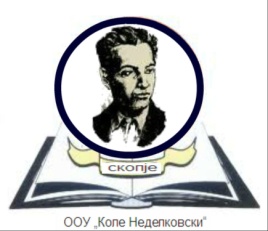 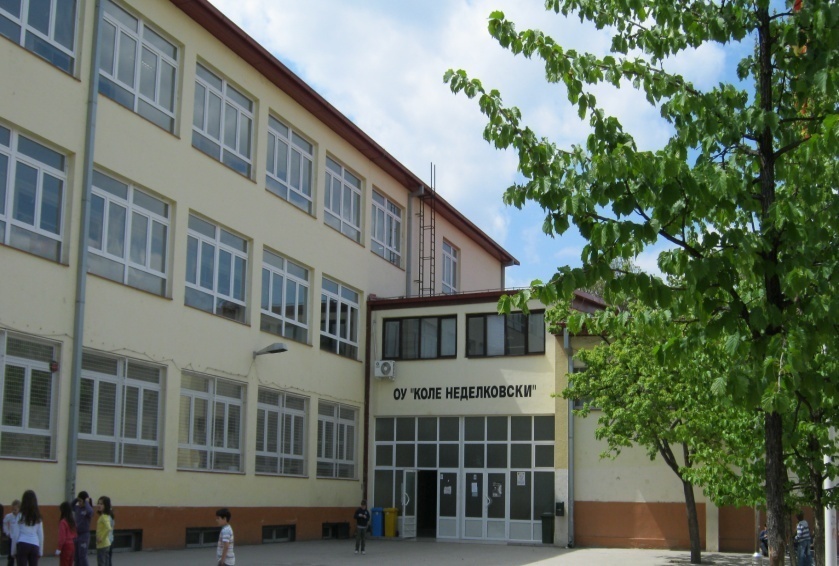 Содржина 1.	Вовед	4 2.    Лична карта на училиштето	5 3.   Мисија и визија	10 4 .  Веќе научено / Стекнати искуства	10 5.   Подрачја на промени, приоритети и цели	11  6.   Акциски планови	12  7.   Календар за работа	13  8.   Настава	16  9.   Оценување	2710.  Поддршка на ученици	3011.  Грижа за здравјето на учениците	3012.  Училишна клима и односи во училиштето	3113.  Професионален развој на образовниот кадар	3214.  Вклученост на семејствата во училиштето	3315   Комуникација со јавноста и промоција на училиштето	34Прилози	36ПРИЛОЗИ1.	Програма за работа на директорот	362.	Програма за работа на училишниот педагог	393.	Програма за работа на училишната библиотека	434.	Програма за работа на Училишниот одбор	475.	Програма за работа на Советот на родители	486.	Програма за работа на Наставничкиот совет	507.	Програма за работа на Стручните активи	528     План за заштита и спасување од природни катастрофи и незгоди	619.	Програма за ученички екскурзии	6710.	Програма за грижа за здравјето на учениците	8411.	Програма за „Интеграција на еколошката едукација во македонскиот образовен систем“	8512	Програма за „Меѓуетничка интеграција во македонскиот образовен систем“	12613.	Програма за „Антикорупциска едукација на учениците“	12814	Програма за професионална ориентација на учениците	13215	Програма за работа на ученичката заедница	13416. Програма за соработка со локална средина и заедница	13617. Програма за опшествено - хуманитарна работа	137Вовед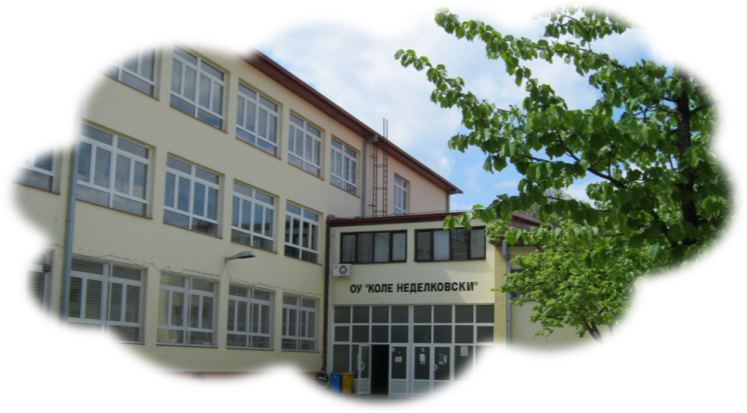 Програмата за работата на училиштето за учебната 2018/19 г. е документ во кој е испланирана работата на училиштето во сите области на работење и во нејзиното изготвување учествуваа директорот, стручната служба, наставниците и административниот кадар.(Програмата на ООУ „Коле Неделковски“- Скопје е изготвена врз основа на Законот за основно образованиеСтатут на училиштетоПодзаконски актиНаставни планови и програми за деветогодишно образование Програмата и извештајот за работата на училиштето од претходната учебна годинаРазвојниот планСамоевалуацијата на училиштето)Работата на училиштето во учебната 2017/18 г. се реализираше врз основа на работата на стручните активи, примената на ИКТ во наставата, работата на ученичките заедници, реализирањето на проектите, секциите, дополнителната и додатната настава, реализирањето на бројни активности и учество на натпревари.  2. Лична карта на училиштето2.1  Општи податоци за училиштето2.2  Просторни услови за работа на училиштето2.3  Материјално - технички услови 2.4  Мапа на училиштето 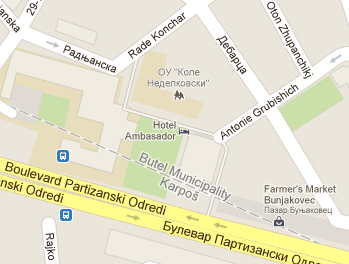 2.5  Структура на училиштето                                       2.6   Наставен и ненаставен кадар2.7  Степен на образование на вработени2.8  Старосна структура на вработени2.9  Ученици2.10  Наставен јазик3.  Мисија и визијаМИСИЈА Го поттикнуваме индивидуалниот развој на учениците и наставниците, го негуваме меѓусебното разбирање и почитување, ја развиваме свеста за правдата, одговорностите и за потребата од постојано надградување.ВИЗИЈА Ќе се стремиме нашето училиште да биде пријатно и безбедно место за престој и работа во кое со задоволство ќе доаѓаат учениците и наставниците. Наставата во него ќе биде современа, ефикасна, квалитетна и прилагодена на потребите и интересите на учениците и наставниците.4 .Веќе научено / Стекнати искустваОд работата на училиштето во минатата учебна година, можеме да истакнеме дека има значително подобрување на воспитно - образовната работа што е резултат на многубројни промени во наставата.Во задолжителната настава се реализира примена на ИКТ во зависност од потребата како во предметна така и во одделенска настава, што се одрази на солиден постигнат успех при екстерното тестирање, а воедно и интерната проверка на наставниците.Наставниците со примена на стандардите за оценување го зголемија нивото на стекнати знаења кај учениците  кое се одрази на квалитетот на наставата. Значителен придонес има и водењето на Е-дневникот, приемните денови со родителите, советувањето за родители и вклученоста во проекти.Од голема важност и мотивирачко влијание  имаше и советодавната работа од страна на стручната служба и директорот при посетата на часови.            Силни страни на училиштето се:Високи постигања на учениците во наставата и воннаставните активности;Учество на ученички натпревари;Училиштето поддржува политика за штедење на топлинска и електрична енергија;Висок степен на транспарентност при планирањето и трошењето на финансиските средства а согласно со приоритетите и образовните цели на училиштето;Активен совет на родители (реализатори на базари по разни поводи за собирање на сретства наменети за подобрување на услови во училиштето)Голем број на слободни ученички и воннаставни активности, застапени според интересите на учениците;Реализација на Проект за рано изучување на Германски јазик за учениците од I-V одделение;Редовна контрола на храната во училишната кујна;Добра сефкупна грижа за здравјето на учениците и вработените;Има изготвен елаборат од овластена фирма за Безбедност и проценка на ризик на вработените во кој исцрпно се наведени сите извршени мерења и процедури;Вграден филтер на главниот довод за филтрирање на водата во училиштето;Добра и отворена соработка со родителите;Почитување на правата на децата;Примерно поведение на учениците;Негување на мултикултурализмот.5.  Подрачја на промени, приоритети и целиПроширување на училиштето со кабинетски (училишен) просторОпременост на фискултурната сала со реквизитиОбразложение : Основен приоритет во училиштето е доградба на училници поради зголемен број на ученици и интерес за упис во нашето училиште. Меѓутоа училиштето не е во состојба да го реализира овој приоритет бидејќи надлежноста е на општината.6.   Акциски планови7. Календар за работаКалендар за организација и работа на OОУ„ Коле Неделковски“ – Скопје за учебната 2018/19 година-  Еколошки календар8.  НаставаСпоред Законот за основно образование, Концепција за деветгодишно образование и Наставните планови и програми изготвени од страна на Бирото за развој на образованието, наставата во оваа учебна година ќе се остварува според наставните планови и програми за деветгодишно основно образование.Наставниот план и програми во основното училиште ќе се изработуваат според трите воспитно-образовни периоди, и тоа: од прво до трето одделение, од четврто до шесто одделение иод седмо до деветто одделение.Согласно овие програмски документи дејноста на училиштето ќе се остварува според следниве воспитно- образовни подрачја: настава, воннаставни активности, проширена програма, додатна и дополнителна настава, грижа за зравјето на учениците, соработка со локалната средина, следење, вреднување и унапредување на воспитно- образовната работа, стручно и педагошко усовршување на наставниците и стручните соработници.Наставата во учебната година ќе се организира во две полугодија.Целосна разработка на содржината и организацијата на воспитно- образовната работа во рамките на овие подрачја е направена во посебни програми што се однесуваат за работата на одделни стручни органи и тела. Тие програми во прилог на оваа програма.8.1 Организација на задолжителна наставаНаставата во училиштето од прво до деветто деветгодишно образование ги опфаќа сите наставни предмети што се задолжителни според наставните планови и програми а во рамките на утврдениот фонд на часови.8.1.1 Задолжителна наставаЗадолжителната настава ќе се реализира во една смена за сите ученици од I – IX одделение кои се распределени во 22 паралелки и тоа I – IV одделение целодневна настава – 11 паралелки, во V одделение класична настава – 2 паралелки и од VI – IX одделение предметна настава – 9 паралелки.Наставата започнува во 8 30 часот.Секој час трае 40 минути. После вториот час има голем одмор во траење од 20 минути а останатите одмори меѓу часовите со по 5 минути.Целодневната настава има посебен ред на изведување на часовите, времето за појадок, ручекот и одморите.Распоред на звонење на часовите (одделенска и предметна настава)Наставата се реализира во различни простории и тоа: 17 класични училници, 3 кабинети и 1 фискултурна сала. Од нив 6 училници се опремени со компјутери, а во 5 училници има на располагање детски лап-топ.Како прв странски јазик се изучува Англиски јазик а од шесто одделение се изучува Германски јазик како втор странски јазик со напомена дека германскиот јазик како проектна активност „Рано изучување на германскиот јазик“ се изучува од I одделение.На часот на одделенеската заедница ќе се разработуваат содржини за личниот и социјалниот развој со помош на Прирачниците за Животни Вештини. Оваа учебна 2018/19 година наставата ќе се реализира во вкупно 22 паралелки.За подобрување на условите за изведување на наставата во училиштето секој учебна година се изведуваат инфраструктурни промени. Оваа учебна година реализирани се следниве :Варосување на ходниците во училиштетоВаросување на тоалетитеВаросување на две училнициПромена на вратите на кабините од тоалетите.Варосување на фасададта на училиштетоПреглед на вработени во ООУ „Коле Неделковски“ за учебната  2018/2019 годАдминистрацијаНаставен кадарПреглед на одделенските наставници по паралелки во учебната 2018/19 год.Преглед на наставници во предметна настава во учебната 2018/19 год.Преглед на наставници во предметна настава што дополнуваат фонд на часови во други училишта Преглед на наставници во предметна настава што доаѓаат од други училиштаТехнички персонал8.1.2 Изборна настава На крајот од учебната 2017/18 год. се спроведе анкетирање меѓу учениците за избор на изборен предмет кој ќе се реализира во учебната 2018/19 год.Анкетните листови содржеа по три предмети од кои секој ученик требаше да заокружи еден и потоа анкетниот лист потпишан од родител да се врати.Врз основа на добиените резултати од спроведената анкета, во учебната 2018/19 год. во нашето училиште ќе се реализира настава по следниве изборни предмети:8.1.3 Дополнителна наставаДополнителна настава ќе се организира за учениците кои имаат тешкотии во учењето и на кои им е потребна повремена помош во текот на наставната година.Во текот на целиот воспитно образовен процес со учениците кои покажуваат послаби резултати ќе се работи со приспособени форми и методи за полесно совладување на предвидените содржини.  Одделенскиот раководител ќе ги информира родителите на тие ученици за обврската за задолжително посетување на дополнителна настава по соодветниот наставен предмет. Секој наставник ќе води евиденција за присуство на часовите по дополнителна настава. Учениците кои послабо напредуваат по повеќе од два наставни предмети, во текот на еден месец ќе посетуваат дополнителна настава по два предмети по избор, во договор со родителот и предметните наставници. Стручната служба активно учествува во реализација на дополнителната настава со цел да се детектираат причините за послабиот успех кај секој ученик . Со учениците кои послабо напредуваат во учењето и покажуваат асоцијативно однесување Стручната служба во училиштето ќе организира средби со родители согласно Програмата за советување на родители.Дополнително, најдоцна до 20 септември, согласно распоредот за учебната 2018/19 година ќе биде изработен и распоред за дополнителна  настава по одделни предмети.        8.1.4 Додатна наставаДодатна настава се организира за учениците кои покажуваат значителни резултати по одделни предмети.Основна цел е да се обезбеди систематска работа со надарените ученици кои во текот на целата година покажуваат значајни резултати. Преку додатната настава се овозможува стекнување на дополнителни знаења, унапредување на способностите, потесна професионална ориентација, учество на натпревари. Дополнително, најдоцна до 20 септември, согласно распоредот за учебната 2018/19 година ќе биде изработен и распоред за додатна настава по одделни предмети.8.1.5 Индивидуализирани програми за работа со надарени и талентирани ученициВо соработка со Стручната служба, наставниците во текот на учебната година ќе ги следат учениците и со помош на инструменти за идентификување на надарени ученици, ќе ги откриваат истите. Потоа наставниците ќе работат со тие ученици на часовите по додатна настава и воннаставни активности, како и на подготовка на тие ученици за натпревари од конкретниот наставен предмет и во зависност од интересот на учениците. Во текот на оваа учебна година училиштето ќе изработи програми за работа со надарени и талентирани ученици, која ќе опфати време на реализација, наставници, стручни соработници и други субјекти кои ќе бидат одговорни за реализација на тие програми.  8.2   Проекти кои се реализираат во училиштетоКонтинуирано веќе неколку учебни години па така и оваа учебна година нашето училиште е вклучено во следниве проекти:Proekt “ Kompjuter za sekoe dete “ - Nositel na proektot : Vlada na RM, MОНProekt „Рano izu~uvawe na germanskiot jazik“ од I – V  одд.- Nositel na proektot : MON, Gete-institut, BRO.Proekt “ Standardi za ocenuvawe “- Nositel na proektot: USAIDProekt “ Integracija na ekolo{kata edukacija vo Makedonskiot obrazoven sistem “- Nositel na proektot: MON, Zdru`enie na gra|ani OHO i [vajcarska agencija za razvojProekt “ Me|uetni~ka integracija vo obrazovanieto “- Nositel na proektot: MON, USAID8.3    Употреба на ИКТ во наставата9.  Оценување9.1  Видови оценување и календар на оценувањеВо врска со оценувањето на учениците како и досега и во следнава учебна година ќе има:Описно оценување на учениците од I - III одд Учениците од I одделение описно ќе се оценуваат на третото тримесечие и на крајот од учебната година.Учениците од II и III одделение квартално описно ќе се оценуваат (прво тримесечие, полугодие, трето тримесечие и на крај на учебната година),Учениците од IV и V одделение во првото и третото тримесечие описно ќе се оценуваат, а на полугодие и на крај на учебната година ќе се оценуваат бројчано.Описно и бројчано оценување за учениците од IV - VI одд Учениците од VI до IX одделение квартално бројчано ќе се оценуваат.Усното проверување се ќе спроведува континуирано во текот на учебната година, следејќи ги критериумите за оценување од БРО и Кодексот на оценување во училиштето.Писменото проверување ќе се спроведува континуирано во текот на учебната година според наставниот план и програм и според законот за писмено проверување , а во врска со оптеретеноста на учениците за дневно или неделно писмено проверување (дневно најмногу по едно, а седмично по две писмени работи).За да го спроведеме оценувањето наставниците ќе имаат обвска  по својот наставен предмет да ги планираат методите и инструментите на вреднување и оценување на учениците во годишните и дневните планирања, Стручните активи во училиштето ќе ги ускладат критериумите, начините и постапките на вреднувањето и оценувањето, наставниците на почетокот и во текот на учебната година да ги запознаат учениците со начините, постапките и критериумите-стандардите  на вреднување и оценување согласно наставниот план и програм, како и со целите и очекуваните исходи, ќе се трудиме транспарентноста во оценувањето да се подобри, а родителите навреме ќе бидат информирани за оценките. Писмените работи и тестови на знаења ќе бидат давани на увид и на учениците и на родителите и ќе се чуваат во досиејата на учениците.Во нашето училиште доследно се спроведува формативното и сумативното оценување за кои наставниците на крајот на учебните години даваа извештаи за искуствата од нивната примена. Бидејќи тие беа позитивни и водеа кон подобрување на успехот на учениците, истите ќе продолжиме да ги применуваме. Тим за следење, анализа и поддршкаТимот за следење анализа и поддршка ќе го сочинуваат:Стручната службаДвајца предметни наставнициДвајца одделенски наставнициТимот ќе работи според програма која ќе ја изготви во месец Септември, а која ќе содржи активности насочени кон поддршка на учениците во постигање на подобри резултати, поддршка на наставниците кои исто така постигнуваат повисоки резултати во работењето и на оние кои се соочуваат со одредени проблеми во работата..9.3   Самоевалуација на училиштетоВо месец август 2017 год. се изработи Самоевалуација на училиштето за учебните 2015/16 год. и 2016/17 год. Во нејзино изготвување беше вклучен  тим од наставници кој беше формиран на Наставничкиот совет во јуни, за периодот 2017-2019 год. Целта на самоевалуацијата е согледување на клучните јаки страни и надминување на слабите страни за реализација на воспитно образовната работа.Преглед на тимовите за евалвација на работата на училиштетоОстанатите вработени од наставниот кадар во училиштето се распределени пропорционално во секое од подрачјата на Самоевалуацијата.9.4   Вон – наставни активности9.4.1   Училишен спортВо текот на учебната година се формираат неколку тимовиКошаркаОдбојкаФудбалРакометИзборот е според афинитетот на учениците и нивните интереси. Одговорен наставник за овие спортски тимови е наставникот по физичко и здравствено образование Јаневски Драги. Преку тренинзите учениците ги откриваат своите спортски афинитети и способности.9.4.2   Секции и слободни ученички активностиПреку слободните ученички активности се создаваат претпоставки за индивидуализација на образовниот и воспитниот процес, за задоволување и развивање на индивидуалните интереси и способности на учениците за заедничка работа која придонесува за развивање на меѓусебна доверба и дружење во слободното време.	Преку работата на овие активности кај учениците се поттикнува и негува љубопитноста, самостојноста, истрајноста, креативноста и желбата за црпење на нови знаења.	Овие активности им овозможија на учениците да ја согледаат предноста на правилно користење на слободното време.9.4.3   Ученички натпревариВо текот на учебната година учениците ќе учествуваат на многубројни општински, регионални и државни натпревари. Учеството на овие натпревари е според нивниот афинитет и способности.9.4.4   Општествено хуманитарна работаВо училиштето се организираат базари, хепенинзи, хуманитарни настани по повод Денот на училиштето или други одбележувања, одбележување на празниците според календарот, со јасно дефинирани содржини, време на реализација и задолжени за реализација и супервизија во која задолжително има претставници од советот на родители. За реализација на сите предвидени активности се изготвува посебна програма.10.   Поддршка на ученици10.1 Постигнување на ученицитеПостигнувањата на учениците се составен дел на извештаите за учениците за нивниот успех и редовност кои редовно се следат и се бележат и воедно се прават споредбени резултати, а истиот начин на работа ќе продолжи и оваа учебна година. Анализата на постигнатите резултати ќе ја прави стручната служба.  10.2 Превентивни програмиВо рамките на наставата и оваа учебна година ќе се обрне внимание на едукацијата на учениците за нивната безбедност и социјалн агрижа во која покрај одредени теми кои ќе се реализираат на одделенските часови ќе се вклучат и установи кои ќе дадат свој придонес. Покрај ова училиштето ќе реализира активности надвор од училиште како посети на институции, објекти, знаменитости. Безбедност во училиштетоВо училиштето има направен план за евакуација во случај на непогода и истиот ќе се реализира со веќе поставени  стрелки за движење во ходниците. 11.  Грижа за здравјето на учениците11.1 Хигиена во училиштетоХигиената во училиштето ќе се одржува како и досега од страна на техничкиот персонал, но со активно ангажирање и залагање на сите вработени. Значајна улога ќе имаат одделенските раководители и сите останати наставници, преку постојано укажување на учениците за значењето на хигиената и преку активности за градење на хигиенски навики кај учениците. Исто така не помалку значајна улога треба да превземат и родителите.Редовно на почеток на учебната година се врши дератизација и дезинфекција во училиштето како и во текот на учебната година.Извршено е машинско чистење на прозорците и подовите на сите ходници од страна на служба за чистење „Серта“11.2 Систематски прегледиСистематските прегледи ќе се реализираат во текот на учебната година согласно со Министерството за здравство.Со систематски прегледи ќе бидат опфатени учениците од непарните одделенија со вклученост на наставниците, а се реализираат со здравствена установа „Бит пазар“ – школска и здравствена установа „Идадија“.11.2. ВакцинирањеВакцинирањето ќе се реализира како дел од грижата за здравјето на учениците кое ќе се врши во нашето училиште, а реализирањето ќе го врши медицински тим од здравствена установа „Бит пазар“ – школска. Евиденцијата за оваа активност ја води педагогот. 11.3 Едукација за здрава хранаЕдукацијата од овој вид ќе се реализира преку низа активности и проекти кои ги реализираат наставниците во училиште и со посета на одредени институции.Активноста „Здрава храна за детство без мана“ ќе се реализира и оваа година.12.  Училишна клима и односи во училиштето12.1         ДисциплинаДисциплината во училиштето ќе се одржува со активно учество на сите субјекти, а со доследно спроведување на Кодексот на однесување на ученици, наставници, родители и други вработени. Во училишните ходници и во училишниот двор за време на целиот наставен ден ќе биде организирано дежурство од наставници и ученици. Дежурството на наставниците ќе го изработиме според распоредот на часови, во текот на првата недела од учебната година и ќе биде истакнат во наставничката канцеларија. На влезот на  училишната зграда ќе дежураат по два ученика од VII – IX одд. ротирајќи по паралелки.Естетско и функционално уредување на просторот во училиштетоВо уредување и одржување на просторот во училиштето и дворот ќе учествуваат сите субјекти. Секој наставник пред својот кабинет или училница ќе го уредува паното според потребите и наставните содржини, а останатиот дел од училишните зидови, како и холот ќе го одржуваат членовите на ликовната и литературната секција со предметните наставници по ликовно образование и македонски јазик.На сите ходници пред секоја училница поставени се паноа на кои ќе се истакнуваат изработките од учениците.При организирање на одредени активности во училиштето уредувањето на просторот ќе биде одговорност на наставниците кои ги организираат истите. Етички кодексиВо холот на училиштето се поставени кодекси за : родители, ученици и наставници кои се почитуваат.13.   Професионален развој на образовниот кадар13.1  Детектирање на потребите и приоритетитеПотребите на наставниците за професионален развој ќе се утврдуваат на првите состаноци на стручните активи во месец Септември. Во текот на учебната година сите понудени обуки ќе бидат доставени до наставниците за кои се наменети или стручните соработници, истите ќе бидат разгледани и посетени. После учеството на обуки, учесниците ќе одржат дисиминација во училиштето по претходно изготвена програма и акционен план, а за истата активност ќе бидат изготвени и извештаи.Во функција на професионалниот развој на наставниците ќе се организираат и отворени часови, работилници и размена на искуства во рамките на активите. 14.  Вклученост на семејствата во училиштето14.1 Во животот и работата на училиштето Во училиштето континуирано ќе функционира Совет на родители кој ќе биде составен од еден член(родител) од секоја паралелка, по еден наставник од актив и стручна служба и ќе има изготвена програма за работа од страна на Претседателот на Советот на родители. Оваа програма е предвидена со цел родителите поорганизирано да делуваат во доменот на потребите на училиштето, подобрување на условите за работа, донесување на одлуки и решенија во интерес на подобрување на наставата во училиштето, организирање и усвојување на распоред за средби со родители, организирање на екскурзии и др.  Овој Совет ќе заседава според потребите со изготвен дневен ред. Во процесот на учење Родителите постојано ќе бидат вклучени во процесот на учење со тоа што ќе бидат информирани за наставниот план и програма, како и самиот наставен процес на различни начини:преку Советот на родителипреку групни и индивидуални средби со наставниципреку стручната служба на училиштетопреку Е-дневникотпреку Веб страна на училиштетоСо тоа ќе им се даде можност навреме да бидат информирани и навреме да делуваат по прашањето на успехот и поведението на своите деца.Учеството на родителите во процесот на учење ќе биде насочено и кон давање помош при изработка на нагледни средства и дидактички материјали за покреативно изведување на наставата. Во активностите во училиштето Ќе бидат земени во предвид дадените предлози од стана на родителите, во однос на учество на разни манифестации (продажни, изложбени и собирни акции во училиштето) како помошници во изработка на производи зависно од темата , промоции, како и посета на одредени институции и објекти кои се тесно поврзани со наставниот план и програми.  Во донесување одлуки Како членови на органите на училиштето активно ќе учествуваат во давање предлози за донесувањето одлуки во врска со изведување екскурзии, топол оброк и ужинка за учениците, опременост на училиштето, организирање презентации, трибини на теми интересни за учениците и родителите, уредување на училишниот простор и сл.Едукација на семејството Ќе бидат организирани едукативни работилници за родители во склоп на работата на Советот на родители, родителски средби и други форми на работа со родителите, средби со стручната служба во функција на Советување на родители, како и индивидуални средби и средби во мали групи од едукативен карактерИзработка на брошура за родителиСо цел родителите подобро да се запознаат со структурата и работата на училиштето  с е изработува брошура која им се дава на родителите и на секој заинтересиран за нашето училиште. 15.  Комуникација со јавноста и промоција на училиштето Локална заедница (локална самоуправа, бизнис заедница, местно население..) Соработката со локалната заедница ќе се остварува преку повеќе форми на работа, електронски, усно и ќе пристапиме кон реализирање на активностите кои ќе ги понуди истата. Во прилог на оваа програма има и програма за соработка со локалната средина и заедница. Институции од областа на културата Сите конкурси и покани за натпревари кои стигнуваат во нашето училиште, ќе бидат доставени до одговорните наставници и истите ќе бидат спроведени преку учество на учениците. Ликовните и литературните изложби, споменици и други установи ќе бидат посетени според потребите на наставата и по избор на предметниот или одделенски наставник.Кино и театарските претстави ќе ги организираме исто така според потребите на наставата со избор на кино или театарска претстава од страна на одговорните наставници и соодветно на возраста на учениците.Институции од областа на образованието Континуирано во текот на целата учебна година ќе се одвива соработка со : БРО, МОН, Секторот за основно образование како дел на општината заради непречено одвивање на образовниот процес, размена на информации, доставување на разни извештаи, помош во работењето исл.детските градинки во кругот на нашата населба, заради превземање  ученици за прво одд.основните училишта од општината и пошроко, заради размена на информации и искуства и взаемна помош во работата.Средните училишта од општината и пошироко, особено каде што има запишано наши ученици, заради следење на учениците кои учеле во нашето училиште, потврда за запишување, одредени проблеми кај некои ученици и сл.Факултети, заради стручно усовршување, организирање натпревари, семинари, советувања.Инспекторат за основно образование, заради утврдување на правилноста во работењето.Здравствени организации Како и досега, училиштето ќе ја продолжи соработката со: Здравствена установа ,,Бит пазар,, - школска;  Здравствена установа ,,Идадија,,; Заводот за ментално здравје,,; Центарот за социјални грижи и Црвениот крст.Медиуми (со цел на промоција на училиштето)Со цел промоциј на активности во училиштето и оваа учебна година ќе продолжи соработката со Едукативната училишна програма во МТВ како и со печатените медиуми.ПрилозиПрограма за работа на директорот 1. Su{tinsko zna~ewePojdovna osnova za planirawe na rabotata na direktorot na u~ili{teto e zakonskata regulativa i kompletna slika za potrebite na korisnicite na uslugite - u~enici i roditeli, kako i podobruvawe na  uslovite za u~ewe i podu~uvawe na realizatorite na vospitno-obrazovniot proces.2. Administrativno - programski i organizacioni zada~i3. Analiti~ko studiska rabota i rabotni zada~i4. Pedago{ko-instruktivni i sovetodavni zada~i5. Rabotni zada~i koi proizleguvaat od prirodata na rabotnoto mesto																       ДиректорСветлана МасларевскаПрограма за работа на училишниот педагогU~ili{niot pedagog vospitno  - obrazovnata rabota }e ja ostvaruva niz ~etiri strukturalni elementi: op{ti rabotni zada~i na stru~niot rabotnik, globalni podra~ja vo ramkite na koi ja ostvaruva svojata stru~na rabota, sodr`ina na rabotata za sekoe podra~je vo najop{ti ramki  i nasoki za koristewe na ovie osnovi za izgotvuvawe na programata za rabota na u~ili{niot pedagog.Programata }e se realizira niz slednive podra~ja vo koi se zastapeni  raznovidni sodr`ini za rabota:Planirawe, programirawe  i organizirawe na vospitno obrazovnata rabotaSledewe na vospitno obrazovnata rabotaIzgotvuvawe na stru~ni materijaliSovetodavna konsultativna rabotaStru~no usovr{uvawe na vospitno obrazovniot kadarVodewe na pedago{ka evidencija  i dokumentacija1. Глобален прегледNeposredno sledewe na vospitno obrazovnata rabota vo u~ili{teto.Cel: So analiza  i procenka da se evidentira kvalitetot na postigawata vo vospitno obrazovnata rabota  i da se obezbedi stru~na intervencija za unapreduvawe na istata.2. Sovetodavna konsultativna rabota so nastavniciteCel: da se unapredi interakcijatata na realizirawe , pedagog, nastavnik, u~enik, roditel3. Analiti~ko istra`uva~ka rabotaCel: Da se inovira  i unapredi organizacijata na vospitno obrazovniot proces vo u~ili{teto4. Stru~no usovr{uvawe na vospitno obrazovniot kadarCel: Osposobuvawe na nastavnicite da gi primenuvaat promenite  i obezbeduvawe  kvalitet vo u~eweto  i komunikacijata so u~enicite5. Pedago{ka evidencija  i dokumentacijaCel: Obezbeduvawe preglednost  i  uvid vo rabotata na u~ili{tetoПедагог: Билјана ЈовановаПрограма за работа на училишната библиотека       Библиотеката во едно училиште има важна улога во воспитно образовниот процес. По своите општи задачи таа има нераскинлива врска со сите наставни предмети и претставува неделива целина во процесот на воспитанието и образованието. Училишната библиотека работи секој ден од 08:00 до 16:00 часот и ги опфака сите ученици и вработени од нашето училиште. Библиотеката работи според следнава програма.Во текот на учебната година библиотекарот редовно ја води библиотекарската и новинарската секција, присуствува на сите состаноци на стручниот актив и наставничкиот совет.Библиотекар:Весна ТрајковскаПрограма за работа на Училишниот одборU~iliшniot odbor na OOU „Kole Nedelkovski“ se sostoi od 9 ~lena od koi 3 ~lena  se pretstavnici od nastavnicite , 3 ~lena se od Sovetot na roditeli,  2 ~lena se od osnova~ot i 1 ~len e pretstavnik od MON.Vo zavisnost od potrebite na u~ili{teto Programata za rabota na U~ili{niot odbor vo tekot na u~ebnata godina mo`e da pretrpi dopolnuvawa i izmeni na tekovnata.Програма за работа на Советот на родителиSovetot na roditeli e sostaven od roditeli na u~enicite od odelenijata i paralelkite.Sorabotkata koja se ostvaruva me|u Sovetot na roditelite i u~ili{teto e so cel za nadminuvawe na negativnostite koi  se javuvaat i za podobruvawe na celokupnata vospitno-obrazovna rabota vo u~ili{teto .Програма за работа на Наставничкиот советПрограма за работа на Стручните активиПrograma za rabota na stru~niot aktiv od oddelenska nastavaШто ќе биде цел на обработуваните содржини во склоп на Стручниот Актив?1.  Да се изберат содржини за обработување кои се најкорисни за сите наставници,содржини од кои наставниците имаат      најголема потреба во својата работа.2.  Да се подобри квалитетот на  следењето и  оценувањето на учениците3.  Способност и квалитет за реализација на интегрирана настава4.  Способност и квалитет за реализација на практичен час5.  Дружење, соработка, почитување на различностите, толеранција, јакнење на натпреварувачки духЗа учебната 2018/2019 стручниот актив на одделенска настава ја планира својата работа според однапред планираната програма за работа со активности кои ќе ги организира во следните насоки:  Подобрување на квалитетот на наставата со примена на активна настава и кооперативно учење  Активно вклучување во планирање на професионално надоградување Изработка на портфолио за професионален развој Унапредување на работата со ученици со посебни образовни потреби  Изработка на критериумски тестови и нивна примена во објективно оценување на знаењата на учениците  Активности за професионално усовршување на наставниот кадар  Споделување на знаења, стручност и искуства Водење на Е дневник и примена на ИКТ во наставата  Реализација на интегрирани часови во наставата, Интеграција на ЕКО стандарди во наставата  Намалување на насилството и агресивноста кај учениците Наставниците од одделенска настава во текот на учебната година редовно ќе одржуваат состаноци на кои ќе се разговара за новините во наставата. Во функција на професионалниот развој на наставниците се и програмските активности за стручно и педагошко усовршување на наставниот кадар опфатени со програмите на стручните активи и нагледни часови во одделенска настава. Програма за работа на стручниот актив на одделенска настава реализирана по содржини АвгустИзготвување плам за работа на Стручен АктивПланирање на наставниот материјал- глобално и тематскиИзготвување план за наставно научна екскурзија ,еднодневни излети (есенски и пролетен ) за соодветните одд.Реализирање на потребни организациони подготовки за почеток на учебна годинаСептемвриПодготовка на информација за родителите за учебници и други помагалаза учебната 2018/2019г.Изготвување на евидентни листови за следење и оценување на постигањата на ученицитеПлан за реализација на дополнителна дополнителна настава како и слободни ученички активности ОктомвриСоработка со семејствата и можност за нивно поголемо вклучување во работата на училиштетоДоговор за изработка на инструменти за поуспешно оценување на учениците според стандардите за оценување и нивна применаНоемвриАнализа на успехот и поведението на учениците во првото тримесечиеМерки  за подобрување на успехотРабота со ученици кои имаат потешкотии во нас.процес и организирање на дополнителна наставаДекемвриСоработка со ППС и укажување помош на ученици кои потешко напредуваат во наставатаАнализа на ниво на активот во споредување на описно и сумативно оценувањеПодготовка и реализација на Новогодишен БазарЈануариАнализа на успехот и поведението на учениците во првото тримесечиеМерки за подобрување на успехотИзготвување на полугодишен извештајФевруариИдентификација и истакнување на надарените деца по дадени предметиСостојби и проблеми со изборните предметиМартОдбележување на Денот на дрвото и Денот на екологијата 21МартУчество на математичкиот натпревар КенгурАнализа на успехот и поведението на учениците  во III тримесечиеАприлЛиковен и литературен конкурс-патронен празникМеѓуодделенски натпревар-патронен празникАнализа на постигнатите резултати и организирање ма помош на послабите ученициМајОрганизирање и реализација на пролетн еднодневн излетРазгледување на успехот и поведението на  ученицитеЈуниСредување на педагошката евиденција и документацијаИзготвување на годишен извештај од работата на стручниот активРЕАЛИЗАТОРИ- Во текот на целата учебна година активностите се следат од сите одделенски наставници, педагог, директорКОРИСТЕНА ЛИТЕРАТУРАНаставен план и програми од I –V оддУчебници од I –V оддПрирачник за деветогодишно образованиеПрирачници и упатства за работа на адаптираните програми Кембриџ по Математика и Природни науки од I –V оддОдговорни наставници:Слободанка Гочевска, Љупка АндрееваПrograma za rabota na stru~niot aktiv po prirodnata grupa predmetiОдговорен наставник:Славица АлексовскаПrograma za rabota na stru~niot aktiv po op{testvenata grupa predmeti             Одговорен наставник:Радмила Илиева Стојанвска8 План за заштита и спасување од природни катастрофи и незгоди1. Опис и локацијаООУ  "Коле Неделковски" – Скопје се наоѓа во централното градско подрачје во Дебар Маало на ул."Антоние Грубишиќ" бр. 8 во непосредна близина на Министерството за култура и Градски парк, помеѓу бул. "Партизански Одреди" и бул. "Илинден".2. Технички описУчилиштето е тврда градба од 1958 год. со подрум, приземје и два ката. Во училиштето има вкупно 20 училници и фискултурна сала. Вкупната квадратура на училиштето е 2379 м2.Во училиштето има вкупно 658 ученици, 52 вработени. Училиштето не располага со сопствено возило.Во подрумскиот дел има :една училницаучилишна кујнаподрумска просторија ( пумпи за парно греење )На приземје има :седум училницифискултурна саладве соблекувалнидва тоалетапросторија за техничкиот персоналНа првиот спрат има :шест училницидва тоалетанаставничка канцеларијаканцеларии за директор, педагог и секретартоалет за наставниципомошна просторија по ликовноНа вториот спрат има :шест училницибиблиотекадва тоалетаархиваВо училиштето има:хидрантна мрежа – 4 хидрантиПП апарати – 8громобранска инсталација за која има А-тестКвадратурата на училишниот двор е 2167 м2.Подот во фискултурната сала е паркет, а подот во сите училници е ламинат. Ходниците се обложени со терацо, а тоалетите и помошната кујна со плочки.Прозорците во училишната зграда се ПВЦ освен во наставничката канцеларија каде што се дрвени.Училиштето е приклучено на централното греење на град Скопје.Електричната инсталација во училиштето е од 2013 год.Осветлувањето во целото училиште е неонско.3. Мерки на загрозеностМожни претпоставки од пожарзаборавени електрични апарати во училишната зграда т.е од кујната во училиштето;пожар предизвикан од дефект на компјутер или ТВ приемник;  Исто така, доколку дојде до пожар опасноста е поголема затоа што во училниците има ламинатен под, а подот во фискултурната сала е паркет. Сето тоа би го распламтило пожарот повеќе.Можни претпоставки од поплавиизлевање на браната Матка, браната Козјак и браната во изградба Св. Петка;излевање на реката Вардар;пукање на водоводни цевки и цевки од топлификација;Со излевање на браната Матка, браната Козјак и браната во изградба Св. Петка водостојот на р.Вардар би се зголемил и тоа би довело до излевање на р. Вардар ( училиштето се наоѓа на 500м од р. Вардар ).Пукањето на водоводните цевки и хидрантната мрежа може да предизвика поплава во училиштето, но и појава на електрицитет и пожар во училиштето.Можности од епидемиижаришта на епидемија;загадена вода;Училиштето може да биде жариште на епидемија затоа што во него учат голем број ученици, а исто така во текот на денот има и голема фрекфенција на родители кои ги носат и ги земаат своите деца.Проценка на загрозеност од земјотресУчилиштето "Коле Неделковски" – Скопје е цврста градба без статички податоци на издржливост. Скопската Котлина и градот Скопје се трусна површина каде се јавуваат повремени потреси.Со оглед на тоа што училиштето се наоѓа во општина Центар која според картата на сеизмичка активност се наоѓа во 8-ми и 9-ти степен на сеизмичка активност,  се карактеризира  со висок степен на загрозеност од земјотреси.Загрозеност од воени дејствијаВо случај на воени дејствија општината Центар е од прв степен на загрозеност бидејќи сите објекти од витално значење се наоѓаат токму во оваа општина. Од ова произлегува дека и ние како училиште во случај на авионско бомбардирање и друг вид напади би биле загрозени од ваков вид на дејствија.4. План за заштита и спасувањеПланот за заштита и спасување опфаќа три фази:Превентивни мерки и активностиОперативни активности Отстранување на последициПревземени мерки во случај на пожар По појава на пожар во училишната зграда или фискултурната сала најпрво лицата од вработените кои се задолжени за гасење ( обезбедувањето, хаусмајсторот, наставникот по ОТП ) настапуваат со гасење на истиот, а во исто време хаусмајсторот ја исклучува електричната инсталација т.е доводот на електрична енергија.Доколку одговорните за гасење пожар не можат да го изгасат, секретарот на училиштето или друго лице ја известува ПП - единица на град Скопје. Во тој случај се прави евакуација на учениците и вработените (секој наставник со својата паралелка).Потоа се врши обесчадување на просториите со отворање на прозорци и врати таму каде што е најпотребно доколку е можно за да не дојде до распламтување на огнот.Ова обесчадување е важно затоа што огнот ретко убива, додека чадот најчесто доведува до гушење.Превземени мерки во случај на поплавиВо случај на поплава во внатрешноста на објектот се евакуираат учениците од местото каде што е јавена оваа појава.Во случај на пукање на браната Матка треба да се контактира со Локалната самоуправа Центар. Исто така се исклучува електричната инсталација.Превземени мерки во случај на земјотресорганизирана евакуација на ученици без паника;одредување безбедно место;дефинирање правци на евакуација;одредување зборно место;Врз основа на проценка во случај на земјотрес не смее да има паника, треба да останеме на местото таму каде што сме се нашле, на некоја безбедана позиција: под клупа, во ќошот на училницата, под касата на вратата и др. места. По завршување на тресењето веднаш се напушта училиштето и се оди на зборното место одредено со мерката евакуација, а тоа е училишниот двор.Доколку дојде до рушење на објектот единицата која е формирана од страна на училиштето веднаш  почнува со претрага по повредени и преживеани .Давање прва медицинска помош – ќе се даде на сите лица со сите средства со кои располага училиштето, а доколку некој е со потешки повреди веднаш ќе се префрли во болница.Училиштето не располага со сопствено возило.Превземени мерки во случај на воени дејствијаВо случај на воени дејствија учениците и вработените би се засолниле во училишниот подрум. Потоа би се контактирало со единиците на Локалната самоуправа за понатамошни инструкции.Превземени дејствија во случај на епидемијаредовно евидентирање на отсутните ученици;давање насоки за заштита од епидемија;редовно проветрување на просториите;зајакната хигиена во училиштето ( чистење на училниците, ходниците, тоалетите, кваките на вратите и клупите со дизентал );редовна дезинфекција на училиштето, задолжително еднаш годишно, а по потреба и повеќе пати во текот на годината;контактирање со Локалната самоуправа и Центарот за јавно здравје;Евакуацијанапуштање на објектот од местото што е најпогодено од      елементарната непогода;секој наставник е одговорен за класот во кој се затекнал;обезбедувањето или хаус-мајсторот е должен да провери дали некој останал. Ова се прави доколку е можно.Во училиштето учат 658 ученици.Во училиштето има 52 вработени.Училиштето не располага со сопствено возило.Контакт телефонски броеви:078 427-266   Светлана Масларовска - директор078 427-233   Лилјана Алексовска - секретар076 423-988   Никола Пападинов – хаус мајсторПрограма за ученички екскурзии9.1 Програма за организација и изведување на еднодневен излет/есенскиСпортско-рекреативен еднодневен излетЕсенски излетМесто : Лешочки манастир, Лешок - ТетовскоОдд : I до IX одд.Цели на еднодневниот излетСовладување и проширување на знаења, примена на вештини и ставови преку непосредно запознавање со појавите  и односите во природната и општествената средина, како и со културно-историските знаменитости во согласност со воспитно-образовната работа во училиштето.ЗадачиРазвивање интерес за природатаГрадење еколошки навикиСоцијализацијаПоттикнување и манифестирање на позитивни емоцииРазвивање интерес за спортски активности и рекреацијаСодржина и активностиПоаѓање во утринските часови, пристигање во манастирот кој се наоѓа во близина на с.Дељадровце, разгледување на манастирот и запознавање со неговата историја, одмор, игра и рекреација на учениците, фотографирање и враќање во попладневните часови.Раководител на ексурзијата: Директорот на училиштетоОдговорни наставници:Драги Јаневски – Професор по физичко и здравствено образование – Одделенски наставник и сите одделенски и класни раководители.Време на реализација: септември/октомвриЛокалитети за посета и правци на патување: Скопје – Тетово – Скопје (Лешочки манастир)Техничка организација: Висококвалитетни, климатизирани и безбедни патнички автобуси, туристички водич.Начин на финансирање: Финансирање од страна на родителите на учениците.Изготвил :																Билјана Јованова – педагог и членовите на Комисијата за екскурзии9.2 Програма за организација и изведување на еднодневен излет/пролетенСпортско-рекреативен еднодневен излетПролетен излетМесто : Дељадровце- КумановскоОдд : I до IX одд.	Цели на еднодневниот излетСовладување и проширување на знаења, примена на вештини и ставови преку непосредно запознавање со појавите  и односите во природната и општествената средина, како и со културно-историските знаменитости во согласност со воспитно-образовната работа во училиштето.ЗадачиРазвивање интерес за природата Градење еколошки навикиСоцијализацијаПоттикнување и манифестирање на позитивни емоцииРазвивање интерес за спортски активности и рекреацијаСодржина и активностиПоаѓање во утринските часови, пристигање во манастирот кој се наоѓа во близина на с.Дељадровце, разгледување на манастирот и запознавање со неговата историја, одмор, игра и рекреација на учениците, фотографирање и враќање во попладневните часови.Раководител на ексурзијата: Директорот на училиштетоОдговорни наставници:Драги Јаневски – Професор по физичко и здравствено образование  – Одделенски наставник и сите одделенски и класни раководители.Време на реализација:  април-мајЛокалитети за посета и правци на патување: Скопје – Дељадровце - КумановскоТехничка организација: Висококвалитетни, климатизирани и безбедни патнички автобуси, туристички водич.Начин на финансирање: Финансирање од општина ЦентарИзготвил :																				 Билјана Јованова – педагог и членовите на Комисијата за екскурзии		9.3  Програма за организација и изведување на еднодневна екскурзија во III одделениеЕднодневна  екскурзијаМесто : КичевоОдделение : трето одделениeНаставници: Сузана Бачовска IIIа, Ангелина Кочева  IIIа, Пепица Павлова IIIб, Нада Цуцулова IIIб Образовни цели :Запознавање со природните убавини на градот Кичево и неговата околина Запознавање со културно-историските споменици и нивното значење;Поттикнување и остварување на позитивни емоционални доживувања;Почитување на одредени правила при патување;Социјализација на учениците и стекнување на искуство за осамостојуување и грижа за себе;Задачи :Запознавање со културата и начинот на живеење на луѓето во одделни краеви,Развивање интерес за природата и градење еколошки навики;Развивање на позитивен однос кон националните,културните и естетските вредности;Стекнување нови знаења за градот Прилеп и развивање на патриотските чувства за својата татковина;Реализирање посета на : Извор на реката Вардар- Вруток , Китино Кале , Манастир св. Богородица –Пречиста.Содржини и активности :Посета, набљудување, запознавање и фотографирање на објекти, цркви и  предмети ;Раководител на екскурзијата : Пепица Павлова III б одд..Одговорни наставници:Сузана Бачовска, Ангелина Кочева  III а одд..Пепица Павлова, Нада Цуцулова III б одд.Време на реализација : април/мајЛокации за посета и правци на патување :Скопје, Тетово, Гостивар, Кичевопопатно разгледување на ниви и плантажи Полог, и извор на Вардар Вруток.Техничка организација :Висококвалитетни, климатизирани, безбедни патнички автобуси, квалитетни услови на сместување, туристички водич и лекарНачин на финансирање :Финансирање од страна на родителите на учениците.Изготвил :																				 Билјана Јованова – педагог и членовите на Комисијата за екскурзии		9.4  Програма за организација и изведување на дводневна историско-географска  екскурзија во VI одд.Дводневна историско – географска екскурзијаМесто : Источна МакедонијаОдделение : VI одделениeОдделенски раководители: Валентина Зорчец, Еуридика Глигорова Гоља, Радмила Илиева СтојановскаВоспитно-образовни цели:Систематизирање на стекнатите знаења и емотивно доживување на минатото и природните убавини преку набљудување и посета на културно-историски споменици, верски објекти и музеи;Стекнување на нови знаења и проширување на веќе стекнатите за природните убавини, културно-историските споменици, старите градби, цркви и манастири во Источна Македонија;Стекнување нови знаења за градот Штип, посета на Музејот на градот, стекнување знаења за потеклото и местоположбата на градот;Запознавање со убавините на црквата „Св.Никола“ во Штип, Универзитетот „Гоце Делчев“ и бањата „Кежовица“ во Ново Село;Прошетка низ градот Струмица,Прошетка низ градот Радовиш и посета на црквата “Свети Троица”, еден од најпознатите православни храмови на БалканотОживување и приближување на минатото создавајќи љубов и почит кон него;Почитување на однапред поставените правила при патување, запознавање на редот и дисциплината, хигиенски навики, точност, уредност и друго;Задачи :Развивање позитивен однос кон националните, културните и естетските вредности во Источна Македонија;Градење на чувства за толеранција, рамноправност и соживот;Запознавање со културата и начинот на живеење на луѓето во одделни краеви;Содржини и активности :Посета, набљудување, запознавање, фотографирање на објектите, предметите ;Прибирање податоци и материјали карактеристични за секој објект ;Разговор со кустоси, граѓани, свештени лица ;Раководител на екскурзијата : Еуридика Глигорова ГољаОдговорни наставници :  Валентина Зорчец, Еуридика Глигорова Гоља, Радмила Илиева СтојановскаВреме на реализација : октомври / мај Локации за посета и правци на патување :Прв ден : Поаѓање  во 8:30 часот од Скопје. Пристигнување во градот Штип. Разгледување на градот и посета на црквата „Св. Никола“ и Музејот на град Штип.Пауза за ручек. Потоа посета на Универзитетот „Гоце Делчев“ и бањата „Кежовица“ во Ново Село. Поаѓање кон Струмица. Пристигнување во Струмица  и сместување во хотел. Вечера и слободно време до 21:00 часот. Организирана забава за учениците.Втор ден :По појадокот прошетка и разгледување на градот Струмица. Враќање за ручек во хотелот и поаѓање кон Радовиш. Посета на црквата “Света Троица”. Потоа поаѓање за Скопје. Пристигнување во Скопје во попладневните часови.Техничка организација :Висококвалитетни, климатизирани, безбедни патнички автобуси, квалитетни услови на сместување, туристички водич и лекар.Начин на финансирање :Финансирање од страна на родителите на учениците.Изготвил :																				Билјана Јованова – педагог и членовите на Комисијата за екскурзииПрограма за организација и изведување на тродневна научно-историскаекскурзија во IX одделениеМесто: Источна МакедонијаОдделение: IX одд.Одделенски раководители:  Филип Стојковиќ, Лена СтојановскаВоспитно-образовни цели:  Стекнување на нови знаења и проширување на веќе стекнатите за природните убавини, културно-историските споменици, старите градби, цркви и манастири во Западна Македонија;  Систематизирање на стекнатите знаења и емотивно доживување на минатото и природните убавини преку набљудување и посета на културно-историски споменици, верски објекти и музеи;  Запознавање со локалитетот Стоби и неговата историја;  Запознавање со историските знаменитости во и околу градот Прилеп;  Стекнување знаења за некогашниот животот во античкиот град Хераклеа (Битола);  Запознавање со историските знаменитости на градот Битола;  Запознавање со убавините на градот Охрид и околината, неговата архитектура, спомениците – сведоци за богатата културно-историска, просветна и духовна дејност;  Стекнување знаења за некогашниот животот во античката населба на вода Залив на коските, нејзиниот изглед, начинот на градба, алати и орудија од старо време;  Оживување и приближување на минатото создавајќи љубов и почит кон него;  Почитување на однапред поставените правила при патување, запознавање на редот и дисциплината, хигиенски навики, точност, уредност и друго.Задачи:  Развивање позитивен однос кон националните, културните и естетските вредности во Западна Македонија;  Градење на чувства за толеранција, рамноправност и соживот;  Запознавање со културата и начинот на живеење на луѓето во одделни краеви и изработка на презентација – патопис за посетените знаменитости со тема „Искуствата, доживувањата и стекнатите знаења за животот на луѓето низ минатото во посетените локалитети низ Западна Македонија“.Содржина и активности: Набљудување, прибирање на податоци, стекнување на знаења, фотографирање на објекти,предмети и природни убавини, дружење и забава.Раководител на екскурзијата : Филип СтојковиќОдговорни наставници :  Филип Стојковиќ, Лена СтојановскаВреме на реализација : октомври / мај Локации за посета и правци на патување :Прв ден : Тргнување во 8:30 часот од Скопје. Посета на опсерваторијата Кокино, локалитетот Куклица, градот Штип со тврдината, воената база Криволак, градот Радовиш со црквата „Св. Троица“, женскиот манастир, винаријата „Попова кула“.Пристигнување во Дојран  и сместување во хотел. Вечера и слободно време до 21:00 часот. Ораганизирана забава во хотелот.Втор ден :Посета на Смоларски и Колешински водопади, манастирите во Водоча и Вељуса, готската црква во Струмица, прошетка низ градот Дојран, црквата св.Илија, граничниот премин Богородица. Вечера и слободно време до 21:00 часот. Организирана забава во диско.Трет ден: Посета на Негорски бањи. Тргнување кон Скопје во попладневните часови со попатна посета на локалитетот Стоби.Техничка организација :Висококвалитетни, климатизирани, безбедни патнички автобуси, квалитетни услови на сместување, туристички водич и лекар.Начин на финансирање :Финансирање од страна на родителите на учениците.Изготвил :																				Билјана Јованова – педагог и членовите на Комисијата за екскурзии9.6  Програма за организација и изведување на настава во природа во v одделениеМесто: Охрид Време на рализација: април / мајЦелна група: ученици од v одделениеБрој на паралелки: 2Број на наставници: 2Одделенски раководители: Љупка Андреева Va, Светлана Блажевска VбЦел на наставата во природа:Учениците изворно да се здобијат со знаења, претстави и поими од природната средина и истите да се дополнуваат, потврдуваат и систематизираат со примена и користење на современи педагошки форми и методи на работа. Учениците да се запознаат со природно-географските, биолошко-еколошките, етнолошките, антрополошките и културните обележја на градовите Охрид и Струга.Образовни цели:Развивање способност за набљудување и воочување на предметите и појавите во животната средина, согледување и сфаќање на нивните меѓусебни врски и односи во природата општествената средина;Продлабочување , проширување и збогатување на ученичкото искуство за откривање на нови знаења преку организирање на истражувачки постапки;Воспитни цели:Развивање љубов и почит кон татковината, нејзините убавини и историското минато;Учениците подобро меѓусебно да се запознаат, да се продлабочи другарството и да се надминат социјалните и националните разлики;Да се негуваат и развиваат индивидуалната, тандемската и групната работа помеѓу учениците и позитивните навики како што се самостојноста, толеранцијата и истрајноста;Развивање смисла за убавото, чување на природата и духовните богатства, формирање навики за организирано културно користење на слободното време;Содржини – Теми за истражување Природа и екологија:Водата како животна средина – истражување на Охридската флора и фауна;Земјата и водата како животни средини и услов за живот;Сонцето како услов за живот;Растенија и животни кои се среќаваат во крајот со посебен осврт на лековитите билки;Изработка на инсектариум и хербариум.Еколошко истражување на вoдите на Охридското Езеро-ЕКО час;ОпштествоКултурно наследство на тлото на Р. Македонија Споменици на културата Македонија - мултикултурна ризница Личниот и живот во групаСоцијализација на личноста во групаЖивотот и работата на луѓето во локалните заедници;Посета на археолошки ископини Стопански и нестопански дејности: индустрија,  туризам, риболов, градинарство, овоштарство, сточарство и занаети;Охридска  архитектура;Од историското минато на македонскиот народ (цркви,манастири,спомен куќи, музеи)Македонски јазикРаскажување по фантазија на тема: Што би било кога би живеел во минатото;Читање проза и поезија за историјата, животот и работата на луѓето во и околината- текстови од Григор Прличев;Читање на легендата за Охридското Езеро-разговор за легендата,пишување реченици за Охридското Езеро;Извештај од посети и набљуденија;Собирање на текстови напишани од учениците во одделението, договарање за илустрации, начин на подврзување на книгата и реализирање на договореното;МатематикаРабота со податоци Претставување и читање податоци на столбест и сликовит дијаграмАктивности со дидактички материјали во формирање на множества, унија или пресек и поставување на соодветен симбол претставен на картон.Физичко и здравствено образованиеСлободн игриВежби за држење на телото и естетика при играњетоИгри со ритмичко изведување на одредени движења со музикаГимнастички вежбиОдење, трчање по рамен и нерамен терен, лазење, качувањеМузичко образование (култура и фолклор)Музички фолклор, народни песни („Билјана платно белеше“), народни ора;Народно творештво (народни носии, ракотворби, игри, традиции и обичаи од западниот крај на Македонија;Ликовно образованиеФорма – цртање, сликањеПростор – цртање, сликањеИзработка на сувенири од природни материјалиПроизводствено – корисна работа:Изработка на книга за „Убавините на Охрид и Охридското Езеро“;Изработка на книга со податоци од археолошкото истражување на локалитетот  „Плаошник“ и Самуиловата тврдина;Изработка на предмети од разни материјали( школки,камчиња, растенија...)Културно – забавни активности:Вечер на хумор и смеа;Избор на најдобар глас;Вечер на народни игри и модерни танци;Квиз натпревар;Игранка.Хигиена и здравја:Одржување лична и општа хигиена;Норматив листа за јадење на здрава и разновидна храна значајна за раст и развој на учениците;Распред на времето во текот на денот: Станување;Утринска гимнастика;Лична хигиена и уредување на спалните;Појадок;Настава;Посети, набљуденија, истражувањаРучек;Време за одмор;Ужина и активен одмор, посети, набљуденија, истражувања;Вечера;Културно – забавни активности; Лична хигиена и спиење;Потребен материјал за наставни активности:блок бр. 3темперни бои, четки, чаша за вода;фломастери;тетратка со квадратчиња;тетратка со широки линииприбор за пишување;лепак за хартија, ножици;Наставни ( организациони) форми:Заедничка, групна, индивидуална и работа во парови (тандеми);Методи и техники на работа:метод на игра;метод на набљудување;метод на истражување;говорен метод (монолошки, дијалошки и метод на дискусија);метод на работа со текст (текстови, работни листови и индивидуални задачи);демонстративен метод (слики, предмети, апликации, играчки);илустративен метод;метод на практична работа;Техники и методи за следење на постигањата на ученицитеНабљудување;Анегдотски белешки;Квизови;Дебати;Усни одговори на прашања поставени од наставникот;Одговори на есејски прашања;Поставување прашања  од соучениците и одговори на нив;Разговор со учениците;Писмени извештаи;Практични изведби;Проектна работа;Наставни средства:Учебник за соодветниот предмет, енциклопедии;Списанија;Интернет; Спортски реквизити;Дидактички материјали и помагала;Ликовни материјали;Географска карта,нема карта;Аудио - визуелни средства;Извори на знаење  од непосредната околина: споменици на културата, музеи, домови на културата, библиотеки, кина, театри, национални паркови итн.Воспитно образовни  цели  на наставата:Учениците непосредно (нагледно) да се запознаат со природните одлики на Охридското Езеро;Учениците непосредно (нагледно) да се запознаат со природните одлики на Западна Македонијаучениците да негуваат љубов кон убавините на природата и својата татковина Р. Македонија; учениците непосредно (нагледно) да се запознаат со рељефот во З.М, да изучуваат и истражуваат  објекти и појави во природата како и односи во општествениот живот; учениците непосредно (нагледно) да се запознаат со видовите населби,археолошки ископини:(Самуилова тврдина, Заливот на коските и др..);учениците непосредно (нагледно) да се запознаат со нашето подалечно и поблиско минато(Праисториски период, Илинденски период, Христијанство итн);учениците да се запознаат со животинскиот и растителниот свет во и околу Охридското Езеро;да се запознаат со културата и начинот на живеење на луѓето во одделни краеви; да развиваат другарство и социјализирано однесување во околната средина;Задачи: развивање интерес за природата, градење еколошки навики;поттикнување и манифестирање позитивни емоции;позитивен однос кон верските и културните вредности; социјализација и  колективна заштита;развивање интерес за спортски активности, рекреација  поттикнување и развивање на  другарството , меѓусебното почитување, позитивен дух и подобри меѓусебни односи.создавање навики на здраво живеење.Часовен распоред на активностите во текот на денотЗа учениците кои нема да посетат Настава во природа ќе се организира настава во училиште.Техничка организација :Висококвалитетни, климатизирани, безбедни патнички автобуси, квалитетни услови на сместување, туристички водич и лекарНачин на финансирање :Финансирање од страна на родителите на учениците.Раководител на екскурзијата : Љупка АндрееваОдговорни наставници :Љупка Андреева - VaСветлана Блажевска - Vб Изготвил :																				Билјана Јованова – педагог и членовите на Комисијата за екскурзииПрограма за грижа за здравјето на ученицитеCeli:Celta na aktivnostite e da gi osposobi za prezemawe na akcii za pozdrav `ivot, vo u~ili{teto  i nadvor od nego.Zada~i:Steknuvawe na informacii  i znaewa za zdravjeto  i negovoto unapreduvawe preku tretirawe na fizi~kite  i psihosocijalnite aspekti, kako  i neposrednite faktori koi vlijaat za prisustvoto  i pojavata na konrektna problematika. Soodvetno na vozrasta na u~enicite e  i potrebata od stepenot na informiranostOsposobuvawe na u~enicite za zdrav na~in na `iveewe, osobeno za pravewe na pravilen izbor vo vrska so sopstvenoto zdravje, kako  i zdravjeto na drugiteOsposobuvawe  za komunikacija so vrsnicite  i vozrasnite, kako  i razvivawe na samopo~itta  i samodoverbata na u~eniciteSorabotka so zdravstvenata ambulanta za unapreduvawe na fizi~koto zdravje na u~eniciteOperativen planZabele{ka: Vo tekot na u~ebnata godina postoi mo`nost od pro{iruvawe na Programata za rabotaПрограма за „Интеграција на еколошката едукација во македонскиот образовен систем“ФОРМУЛАР ЗА ЧЛЕНОВИ НА ЕКО ОДБОРУчебна година 2018/2019Податоци за градинката/училиштетоЧленови на Еко-одбор:Статистичми податоци ЗАПИСНИК ОД СОСТАНОК НА ЕКО-ОДБОРПрисутни:* додајте редови по потребаДневен ред:1. Анализа  на  состојбата  на  животната  средина2. Подготовка  на Програмата  и  правилникот  за  работа,3. Предлог  ЕКО активности  за учебната  2018/19 год.  ( одбележување  на значајни  датуми  од областа на Екологијата)4. Усвојување  на  Програмата (презентација  на  Наставнички совет)5. Усвојување на ПравилникотДонесени одлуки:- По направената анализа во текот на состанокот заклучивме дека  приоритетните точки за училиштето се:1. Штедење на  енергија 2. Штедење на  вода3. Селектирање на  отпадниот материјал4.  Уреден училишен двор5. Здрава внатрешна средина6. Транспорт-  добивање  јасна  слика  за  еколошката  состојба  во  рамките  на целото училиште и  одредување  на  приоритети  на ЕКО одборот.  Идентификување и почитување на задачите и активностите кои можат да се реализираат во животната средина и прилагодат кон нашето училиште, со цел подобрување на условите за еколошки развој.-  да се одбележат  значајните  датуми  од  оваа област кои се календарски  застапени во периодот од септември до јуни и да се обезбедат пригодни презентации,  предавања, изложби...-  посебни активности посветени на Екологијата:одржување на училишната зграда,уреден и еколошки двор,заштеда на вода,заштеда на енергија  селектирање на  отпадниот материјал  транспорт-  одредување на ЕКО КАТЧЕ на видно место во училишното фоаје каде посетителите можат да ги видат активностите на ЕКО - училиштетоДатум: 29.08.2018Место: СКОПЈЕЗаписничар:                                                                                                претседател на Еко-ОдборРадмила Илиевска -  Стојанова                                                                    	         Виолета ЈаноскаАНАЛИЗА НА СОСТОЈБАТА НА ЖИВОТНАТА СРЕДИНАПЛАН НА АКТИВНОСТИПлан за информирање и вклучување на училишната и локална заедница:Преку соопштенија на огласна табла, флаери во печатена форма, еко-пораки на паноа, постери на влезот од училиштето, соопштенија на разглас и со помош на Еко-патрола ќе се информираат родителите и вработените за изведување на престојните акции.Медиумска покриеност:Соопштение до медиумите :- Листа за значајни денови од Екологијата (ЕКО-КАЛЕНДАР)(запознавање со значајни денови според екологистите)- По повод Светски ден за заштита на озонската обвивка, 16 септември, учениците од 9 одд. во Power Point ќе  одржат презентација на тема  Да ја спасиме озонската обвивка- По повод Меѓународниот ден без автомобили, 22 септември - учениците од Еко-патролата (делејќи флаери со мото - ЗА ПОЗЕЛЕНА  ЖИВОТНА СРЕДИНА!  ПРИДРУЖИ СЕ!) усно ги информираа учениците, вработените и родителите, тој ден да дојдат на училиште пеш или со велосипед.- Се известуваат сите ученици од 1 - 9 одделение - секој понеделник да донесат во училиште пластични шишиња и истите да ги стават во жолтите којтенери поставени пред влезот на училишната зграда.  Оваа акција е организирана од ПАКО-МАК во соработка со општина Центар. Акцијата има  натпреварувачки карактер.- По повод  Мсецот на гладта, 16 октомври - во организација на општинската организација на Црвен крст - Центар-Скопје, која се организира традиционално секоја година во нашето училиште оваа акција ќе се реализира на 17.10.2018 (среда).  За успешно реализирање на акцијата се замолуваат сите ученици од 1 - 9 одделение и вработените во училиштето  да ја покажат својата хуманост и да донираат спакувана храна.  Донираната храна ќе биде поделена на две социјално загрозени семејства во нашето училиште.НА ПОЧЕТОКОТ ОД УЧЕБНАТА 2016-2017 ГОДИНА ВО НАШЕТО УЧИЛИШТЕ ОД СТРАНА НА УЧЕНИЦИТЕ  БЕШЕ ИЗРАБОТЕНО ЕКО КАТЧЕ НА ТЕМА ПРИРОДА. ТОА Е ПОСТАВЕНО НА ВИДНО МЕСТО ВО НАШЕТО УЧИЛИШТЕ, А ЗА НЕГОВОТО УРЕДУВАЊЕ  СЕ ГРИЖАТ УЧЕНИЦИТЕ И НАСТАВНИЦИТЕ.Линк од објавa на електронски медиуми:https://sitel.com.mk/renoviranje-na-ou-kole-nedelkovski-so-donacija-od-kompanijata-filip-moris-tk-prilephttps://www.mkd.mk/makedonija/skopje/uchenicite-od-ou-kole-nedelkovski-od-1-septemvri-vo-novi-uchilnicihttp://www.makmoda.com/donacija-na-filip-moris-tkp-go-pomogna-renoviranjeto-na-ou-kole-nedelkovski/* додајте линкови по потребаОбјаснете на кој начин ја вклучивте училишната заедница (наставници, деца, родители) при реализација на кампањитеУчилиште __  КОЛЕ НЕДЕЛКОВСКИ____ Општина __ЦЕНТАРУчебна година __2018/19(одделенска/предметна настава)I. ТЕМА: ВОДА( I одделение )II.ТЕМА: ЕНЕРГИЈАIII.ТЕМА: ОДРЖУВАЊЕ НА ЗГРАДАТА И ЗДРАВА СРЕДИНА ВО УЧИЛИШТЕТО/ГРАДИНКАТАIV.ТЕМА: УРЕДЕН ДВОРV.ТЕМА: ОТПАДVI.ТЕМА: БИОДИВЕРЗИТЕТVII.ТЕМА: ТРАНСПОРТVIII.ТЕМА: ЗДРАВЈЕIX.ТЕМА: ОДРЖЛИВ РАЗВОЈI. ТЕМА: ВОДА(II одделение )II.ТЕМА: ЕНЕРГИЈАIII.ТЕМА: ОДРЖУВАЊЕ НА ЗГРАДАТА И ЗДРАВА СРЕДИНА ВО УЧИЛИШТЕТО/ГРАДИНКАТАIV.ТЕМА: УРЕДЕН ДВОРV.ТЕМА: ОТПАДVI.ТЕМА: БИОДИВЕРЗИТЕТVII.ТЕМА: ТРАНСПОРТVIII.ТЕМА: ЗДРАВЈЕI. ТЕМА: ВОДА( III одделение )II.ТЕМА: ЕНЕРГИЈАIII.ТЕМА: ОДРЖУВАЊЕ НА ЗГРАДАТА И ЗДРАВА СРЕДИНА ВО УЧИЛИШТЕТО/ГРАДИНКАТАIV.ТЕМА: УРЕДЕН ДВОРV.ТЕМА: ОТПАДVI.ТЕМА: БИОДИВЕРЗИТЕТVII.ТЕМА: ТРАНСПОРТVIII.ТЕМА: ЗДРАВЈЕIX.ТЕМА: ОДРЖЛИВ РАЗВОЈI. ТЕМА: ВОДА(IV одделение )II.ТЕМА: ЕНЕРГИЈАIII.ТЕМА: ОДРЖУВАЊЕ НА ЗГРАДАТА И ЗДРАВА СРЕДИНА ВО УЧИЛИШТЕТО/ГРАДИНКАТАIV.ТЕМА: УРЕДЕН ДВОРV.ТЕМА: ОТПАДVII.ТЕМА: ТРАНСПОРТVIII.ТЕМА: ЗДРАВЈЕIX.ТЕМА: ОДРЖЛИВ РАЗВОЈI. ТЕМА: ВОДА(V одделение )II.ТЕМА: ЕНЕРГИЈАIII.ТЕМА: ОДРЖУВАЊЕ НА ЗГРАДАТА И ЗДРАВА СРЕДИНА ВО УЧИЛИШТЕТО/ГРАДИНКАТАIV.ТЕМА: УРЕДЕН ДВОРV.ТЕМА: ОТПАДVI.ТЕМА: БИОДИВЕРЗИТЕТVII.ТЕМА: ТРАНСПОРТVIII.ТЕМА: ЗДРАВЈЕIX.ТЕМА: ОДРЖЛИВ РАЗВОЈ*Еко-содржините се во согласност со наставните содржини од НПП за 5одд. и  Програмата од проектот Зелен Пакет Јуниор (ЗПЈ)Еколошки календар:16 септември   Светски ден за заштита на озонската обвивка                                                                    22 септември   Меѓународен ден без автомобили 08 октомври    Меѓународен ден за намалување на уништувањето на природата15 октомври    Меѓународен ден на пешаците16 октомври    Меѓународен ден на храната5 март               Светски ден за заштеда на енергија22 март             Светски ден за заштеда на водите7 април             Светски ден на здравјето22 април           Светски ден на планетата15 мај                Светски ден за заштита на климата31 мај                Светски ден против пушењето5 јуни                Светски ден за заштита на животната средина                                                                                                                                                           Ден на акција на еко-училиштата- се реализира два пати во текот на една учебна година                                                                                                              Ајде Македонија- ден на еколошка акција на младите и граѓаните на Република Македонија                                                                                                Други значајни датуми:26 септември      Светски ден на чисти планини04 октомври        Светски ден за заштита на животните29 декември        Меѓународен ден на биодиверзитетот21 март                Ден на пролетта кога започнуваат активностите за заштита на околината21-28 март           Денови на пролетта за заштита на околината17 април              Светски ден на здравјетоI. ТЕМА: ВОДА( предметна настава )II.ТЕМА: ЕНЕРГИЈАIII.ТЕМА: ОДРЖУВАЊЕ НА ЗГРАДАТА И ЗДРАВА СРЕДИНА ВО УЧИЛИШТЕТО/ГРАДИНКАТАIV.ТЕМА: УРЕДЕН ДВОРV.ТЕМА: ОТПАДVI.ТЕМА: БИОДИВЕРЗИТЕТVII.ТЕМА: ТРАНСПОРТVIII.ТЕМА: ЗДРАВЈЕIX.ТЕМА: ОДРЖЛИВ РАЗВОЈ          Претседател на ЕКО – одбор   Виолета ЈаноскаКоординатор на Еко-програматаТодорка НестороскаПрограма за „Меѓуетничка интеграција во македонскиот образовен систем“  Одговорен наставник:      Филип СтојковиќПрограма за „Антикорупциска едукација на учениците“	Одговорен наставник:	      Стојковиќ ФилипПрограма за професионална ориентација на ученицитеВоведСекоја професија има свои барања и специфичности.Разновидноста на професиите соодветствува со различноста на психофизичките способности кај поединците. Најчесто во секојдневниот живот професијата се идентификува со работно место,но има и разлики.Работата е резултат на личната активност,ангажираност,а професијата е оспособеност на човекот да извршува некоја работа.    Целиот процес на професионална ориентација има само советодавен карактер,а конечната одлука за тоа како и каде ученикот ќе го продолжи школувањето го донесуваат семејството и ученикот,иако се присутни определени исклучоци.Професионална ориентацијаЦелта на професионалната ориентација е да им се помогне на учениците да се одлучат да го продолжат школувањето и да се насочат кон професиите,кои најмногу би им одговарале на нивните психофизички способности и во која професија ќе имаат најмногу изгледи за добра прилагоденост. Процесот на професионална ориентација е сложен процес и во себе ги содржи следниве фази:       -професионално информирање       -професионално советување       -евалуација-следење на оствареното советувањеПрофесионално информирањеЦелта на професионалното информирање е ученикот да се запознае со сите релевантни карактеристики и особености на професијата која би можел да ја избере.Професионално советувањеПрофесионалното советување е психотераписки процес со кој се дејствува врз формирањето на личноста на ученикот и се применува континуирано низ целото основно образование,со особено акцентирање во осмото одделение.Евалуација-следењеТретата фаза на професионалната ориентација се одвива во периодот кога учениците не се веќе во основното училиште туку во некои од средните училишта,каде што се продолжува со следење на учениците. Септември        -предложување и усвојување на програмата за работа        -поднесување на извештај за работата во претходната учебна годинаОктомври      -часовите на одд.раководител да му се посветат на правилниот избор на професија        -посета на блиска работна организација        -уредување на катче за професионална ориентацијаНоември       -спроведување на анкета со деветодделенците         -разговори со родители-представници од одделни струки и занимања         -внесување на желбите,изразени во анкетата,во записник од редовен состанокДекември       -запознавање со повеќе видови занимања         -писмена вежба на тема„Што сакам да бидам“(македонски јазик)         -истакнување на изработените писмени работи во катчето за професионална ориентацијаЈануари       -сликање на часот по ликовно образование на тема:„Моето идно занимање“          -истакнување на ликовните творби во катчето за професионална ориентацијаФевруари       -посета на работни организации и средни училишта         -разговор со претставник на вработените         -извештај за полугодишната работа на Комисијата за професионална ориентацијаМарт         -спроведување на повторна анкета за проверка на промените на ставовите на учениците         -разговор со поранешен ученик од училиштето         -разгледување на резултатите од  анкетaтаАприл       -запознавање на учениците со правилниот избор на професии         -извршување на разговори со ученици за нивната желба за продолжување на школувањетоМаj          -посебни разговори со колебливи ученициМетоди и инструменти              1.Анкета-анкетен листЗаклучокСо професионалната ориентација во основното образование ќе се овозможи учениците полесно ќе можат да се ориентираат и да го продолжат образованието во средните училишта. Активностите на тимот за професионална ориентација,многу ќе влијаат врз продолжувањето на понатамошното образование во средните училишта.Програма за работа на ученичката заедницаСептемвриИзбор на раководство на  ученичката заедница (претседател, заменик, членови и записничар) Запознавање со задачите и работата на ученичката заедница.ОктомвриУченичката заедница како работен колектив во кој секој придонесува за попријатна атмосфераРедовност и дисциплинаНоемвриОднесување на учениците во училиштето и на јавни местаКако да се подобрат работните навики, работната дисциплина и условите за работа во училиштетоДекемвриРазговор на тема: Добиените оценки се резултат на моето учење. Како да го подобриме успехот? Разговор за полугодишниот успех на учениците;Активности за подготовка за реализирање на Новогодишниот Базар во училиштето;ЈануариРазговор на тема: Треба да го чуваме угледот на училиштето, да се грижиме за редот, дисциплината и училишниот инвентар.ФевруариРазговор на тема: Поттикнување и помош на помалку успешните ученици во наставата.Одгоговорност за постапките и делатаМартПроблеми во одделението како единка и како да ги решиме.Одбележување на Денот на екологијатаПредавање за заштита од алкохол, дрога и пушењеАприлРазговор на тема: Подигање на еколошката свест и остварување на ЕКО стандардите во училиштето.Одбележување на 1 април – Денот на шегата;МајРазгледување на успехот и поведението на учениците пред крајот на учебната година.Анализа на работата на ученичката заедница.Одговорен наставник:            Ивона Димова16. Програма за соработка со локална средина и заедница17. Програма за опшествено - хуманитарна работаТим кој учествувал во изработката на Годишната програма:Светлана Масларевска – директор, Билјана Јованова  - педагог, Валентина Зорчец – наставник по информатика,Виолета Јаноска  – наставник по географија,Филип Стојковиќ – наставник по историја, Радмила Илиева Стојановска – наставник по македонски јазик,Славица Алексова – наставник по хемија, Слободанка Гочевска – одделенски наставник.Ивона Димова – наставник по германски јазик29.08.2018 г.           					мп                                                                                Директор     Скопје                                                                                                                                      ___________________________															Масларевска Светлана														  Претседател на училишен одбор														_____________________________															     Стојковиќ ФилипИме на училиштетоООУ „Коле Неделковски“адреса, општина, место Ул. „Антоние Грубишиќ“ бр. 8,  Центар, СкопјеТелефон02 317-759Фах02 317-759е-маилoukolenedelkovski@yahoo.comосновано одНароден одбор на општина „Идадија’Верификација- број на актот 21150Година на верификација28.12.1957Јазик на кој се изведува наставатамакедонски јазикГодина на изградба1958 год.Тип на градбацврста градбаПовршена на објектот2379 м2Површина на училшниот двор2167 м2Површина на спортски терени и игралишта680 м2Училиштето работи во сменаедна сменаНачин на загревање на училиштетоцентрално греењеБрој на одделенија9Број на паралелки22Број на смениЕднаВкупен број на училишни згради1Број на подрачни училишта/Бруто површина5226 м2Нето површина2379 м2Број на спортски терени2Број на катовиприземје и 2 катаБрој на училници20Број на помошни простории5Училишна библиотека1Начин на загревање на училиштетоцентрално греењеМатеријално технички условиУчилиштето располага со: кабинет по информатика ( 1 сервер, 20 персонални компјутери, 1 LCD проектор, 2 ласерски печатачи, 1 LCD телевизор, 1 лаптоп ) во 6 училници (170 монитори-терминали, 22 компјутери, 76 компјутерски маси и 152 столчиња)6 LCD проектори; 40 лаптопи(мали) за наставниците; 2 фотокопира; 4 графоскопи; 134 мали ученички лаптопи за одделенска настава; 5 ормани за полнење на ученичките лаптопи; 5 рутери за безжичен интернет, 1 лаптоп за наставници и 1 интерактивна табла.4 персонални компјутери за администрацијаразглас во сите училници1 фотоапарат2 лаптоп компјутери за администрација2 телевизора2 озонериЧленови на училиштен одбор (име и презиме)Членови на совет на родители (име и презиме)Стручни активи (видови)Стручен актив на оделенска настава, Стручен актив на природна група предмети,Стручен актив на општествена група предметиОдделенски совети (број на наставници)совет на одделенска настава  - 24 наставника,совет на предметна настава  - 17 наставникаЧленови на ученичка заедница (број на ученици)18Одд.ВкупноЕтничка и полова структура на вработенитеЕтничка и полова структура на вработенитеЕтничка и полова структура на вработенитеЕтничка и полова структура на вработенитеЕтничка и полова структура на вработенитеЕтничка и полова структура на вработенитеЕтничка и полова структура на вработенитеЕтничка и полова структура на вработенитеЕтничка и полова структура на вработенитеЕтничка и полова структура на вработенитеОдд.ВкупноМакедонциМакедонциАлбанциАлбанциТурциТурциРомиРомиДругиДругиОдд.ВкупномжмжмжмжмжБрој на вработени52646Број на наставен кадар41437Број на стручни соработници2/2Административни работници1/1Техничка служба725Директор1/1ОбразованиеБрој на вработениВисоко образование37Виша стручна спрема7Средно образование2Основно образование6ГодиниБрој на вработени20-30131-401641-501451-601861-пензија3Одд.Бр. на паралелкиБр. на ученициЕтничка и родова структура на ученицитеЕтничка и родова структура на ученицитеЕтничка и родова структура на ученицитеЕтничка и родова структура на ученицитеЕтничка и родова структура на ученицитеЕтничка и родова структура на ученицитеЕтничка и родова структура на ученицитеЕтничка и родова структура на ученицитеЕтничка и родова структура на ученицитеЕтничка и родова структура на ученицитеОдд.Бр. на паралелкиБр. на ученициМакедонциМакедонциАлбанциАлбанциТурциТурциРомиРомиДругиДругиОдд.Бр. на паралелкиБр. на ученицимжмжмжмжмжI37338341II38746401III386434012IV268283811V2673235I - V1338118718725VI 3823745VII268392711VIII 266343011IX26126341VI - IX9277136136212I - IX22658323323417Наставен јазик- македонскиНаставен јазик- албанскиНаставен јазик- турскиНаставен јазик- српскиБрој на паралелки22Број на ученици658Број на наставници41Година 2017/2018Година 2017/2018Година 2017/2018Година 2017/2018Година 2017/2018Година 2017/2018Година 2017/2018Година 2017/2018Година 2017/2018Година 2017/2018Година 2017/2018Година 2017/2018Година 2017/2018Година 2017/2018Година 2017/2018Година 2017/2018Година 2017/2018Година 2017/2018Година 2017/2018Година 2017/2018Година 2017/2018Година 2017/2018Година 2017/2018Година 2017/2018Година 2017/2018Година 2017/2018Година 2017/2018Година 2017/2018Година 2017/2018Година 2017/2018Година 2017/2018Година 2017/2018Година 2017/2018Година 2017/2018Година 2017/2018Година 2017/2018Година 2017/2018Година 2017/2018Временска рамка (месец)Временска рамка (месец)Временска рамка (месец)Временска рамка (месец)Временска рамка (месец)Временска рамка (месец)Временска рамка (месец)Временска рамка (месец)Временска рамка (месец)Временска рамка (месец)Временска рамка (месец)Временска рамка (месец)СледењеСледењеЗадачаАктивност910111212345678НосителНачин на спроведување (ресурси)инструментиОчекувани резултатиОдговорно лице xПотребен буџетОпременост на фискултурната сала со реквизитиНабавка на спортски реквизитинаставникот по физичко образованиеПоставување и монтирање на реквизитите во салатаПодобрување на условите за изведување на  настава по физичко и здр. образованиеДиректор30.000,00МесецДеновиДеновиДеновиДеновиДеновиДеновиДенови Септември2018ПВСЧПСН Септември201812 Септември20183456789 Септември201810111213141516 Септември201817181920212223 Септември201824252627282930 Септември2018МесецДеновиДеновиДеновиДеновиДеновиДеновиДеновиОктомври2018ПВСЧПСНОктомври20181Октомври20181234567Октомври2018891011121314Октомври201815161718192021Октомври201822232425262728Октомври2018293031МесецДеновиДеновиДеновиДеновиДеновиДеновиДенови Ноември2018ПВСЧПСН Ноември20181234 Ноември2018567891011 Ноември201812131415161718 Ноември201819202122232425 Ноември20182627282930 Ноември2018МесецДеновиДеновиДеновиДеновиДеновиДеновиДеновиФевруари2019ПВСЧПСНФевруари2019123Февруари201945678910Февруари201911121314151617Февруари201918192021222324Февруари201925262728Февруари2019МесецДеновиДеновиДеновиДеновиДеновиДеновиДеновиЈануари2019ПВСЧПСНЈануари2019123457Јануари201978910111214Јануари201914151617181921Јануари201921222324252628Јануари201928293031Јануари2019МесецДеновиДеновиДеновиДеновиДеновиДеновиДеновиДекември2018ПВСЧПСНДекември201812Декември20183456789Декември201810111213141516Декември201817181920212223Декември201824252627282930Декември201831МесецДеновиДеновиДеновиДеновиДеновиДеновиДеновиМарт2019ПВСЧПСНМарт2019123Март201945678910Март201911121314151617Март201918192021222324Март201925262728293031Март2019МесецДеновиДеновиДеновиДеновиДеновиДеновиДеновиАприл2019ПВСЧПСНАприл20191234567Април2019891011121314Април201915161718192021Април201922232425262728Април20192930Април2019МесецДеновиДеновиДеновиДеновиДеновиДеновиДеновиМај2019ПВСЧПСНМај201912345Мај20196789101112Мај201913141516171819Мај201920212223242526Мај20192728293031Мај2019МесецДеновиДеновиДеновиДеновиДеновиДеновиДеновиЈуни2019ПВСЧПСНЈуни201912Јуни20193456789Јуни201910Јуни2019Од  11 Јунизапочнувалетниот одмор заученицитеОд  11 Јунизапочнувалетниот одмор заученицитеОд  11 Јунизапочнувалетниот одмор заученицитеОд  11 Јунизапочнувалетниот одмор заученицитеОд  11 Јунизапочнувалетниот одмор заученицитеОд  11 Јунизапочнувалетниот одмор заученицитеОд  11 Јунизапочнувалетниот одмор заученицитеМесециБрој на работни денови Број на работни денови Број на работни денови Број на работни денови Број на работни денови Број на работни денови МесециПВСЧПВкупноСептември4444420Октомври5453421Ноември4445522Декември5444421Вкупно181617161784МесециБрој на работни деновиБрој на работни деновиБрој на работни деновиБрој на работни деновиБрој на работни деновиБрој на работни деновиМесециПВСЧПВкупнојануари222219февруари4444420март4444521април4544320мај4445421јуни201115вкупно201919201896Целагодина38353636351805 мартСветски ден за заштеда на енергија          Изработка на паноа и ѕиден весник22 мартСветски ден за заштеда на водите             Изработка на паноа7 априлСветски ден на здравјето                            Разглас  уредување на училишен хол22 априлСветски ден на планетата                           Уредување на училишен хол15 мајСветски ден за заштита на климата           Разглас и ѕиден весник31 мајСветски ден против пушењето                    Разглас , пано ,уредување на училишен хол5 јуниСветски ден за заштита на животната средина  Собирна акција ( хартија, пластични шишиња)16 септемвриСветски ден за заштита на озонската обвивка    Разглас,ликовен хепенинг22 септемвриМеѓународен ден без автомобили              Пано ,еколошки активности ,возење на велосипеди08 октомвриМеѓународен ден за намалување на уништувањето на природата     Собирна акција и                                                                                                                                                      еколошки активности15 октомвриМеѓународен ден на пешаците                    Пано и разглас16 октомвриМеѓународен ден на храната                       Еколошки активности и паноДен на дрвото – ден на еколошка акција на младите и граѓаните на Република Македонија – ненаставен ден   Книга на соопштение и еколошки активности,уредување на училишен дворДен на акција на еко-училиштата- се реализира два пати во текот на една учебна година книга на соопштение, базар, хепенингАјде Македонија- ден на еколошка акција на младите и граѓаните на Република МакедонијаДен на дрвото – ден на еколошка акција на младите и граѓаните на Република Македонија – ненаставен ден   Книга на соопштение и еколошки активности,уредување на училишен дворДен на акција на еко-училиштата- се реализира два пати во текот на една учебна година книга на соопштение, базар, хепенингАјде Македонија- ден на еколошка акција на младите и граѓаните на Република МакедонијаЧасвреме1 час8:00 – 8:402 час8:45 – 9:253 час  9:45 – 10:254 час10:30 – 11:105 час11:15 – 11:556 час12:00 – 12:407 час12:45 – 13:25red br.ime i prezimeработно местоstepen na obrazovanieстатус 1Svetlana MaslarevskadirektorprvoVSSНeopredeleno2Biljana JovanovapedagogVSSНeopredeleno3Liljana AleksovskasekretarSSSНeopredeleno4Vesna TrajkovskaбibliotekarVSSНeopredelenored br.ime i prezimeoddelenievid na nastavastepen na obrazovanie1Julijana Tri~kovskaprvocelodnevna nastavaVSS2Ana Bla`evskaprvocelodnevna nastavaVSS3Verica Bixovskaprvocelodnevna nastavaVSS4Hristina Ristoskaprvocelodnevna nastavaVSS5prvocelodnevna nastavaVSS6prvocelodnevna nastavaVSS7Milena Kuzmanovskavtorocelodnevna nastavaVSS8Tina Lazarovskavtorocelodnevna nastavaVSS9Katerina Petkovskavtorocelodnevna nastavaVSS10Simona Simonovskavtorocelodnevna nastavaVSS11Biljana Stojanovskavtorocelodnevna nastavaVSS12Anela Atanasovskavtorocelodnevna nastavaVSS13Suzana Ba~ovskatretocelodnevna nastavaVP[14Angelina Ko~evatretocelodnevna nastavaVSS15Nada Cuculovatretocelodnevna nastavaVP[16Pepica Pavlovatretocelodnevna nastavaVP[17Aneta Aleksovskatretocelodnevna nastavaVSS18Margarita Bo{kovskatretocelodnevna nastavaVSS19Suzana Petrova~etvrtocelodnevna nastavaVSS20Mirjana Nastevska~etvrtocelodnevna nastavaVSS21Roze Nu{kova~etvrtocelodnevna nastavaVSS22Slobodanka Go~eva~etvrtocelodnevna nastavaVSS24Svetlana Bla`evskapettoklasi~na nastavaVSS25Qupka Andreevapettoklasi~na nastavaVSSred br.ime i prezimenastaven predmetfond na ~asovistepen na obrazovanie1Euridika Gligorova-Goqamakedonski jazik20+1VSS2Radmila  I. Stojanovskamakedonski jazik16+4+1VSS3Aneta ^upeskaangliski jazik21VSS4Jasmina ^i~kari}angliski jazik21VSS5Jasmina Senihangliski jazik18VSS6Ivona Dimovagermanski jazik20+1VSS7Lena Stojanovskamatematika20+1VP[8Viktorija Ilievskamatematika, fizika19+2VSS9Filip Stojkovi}istorija, gra|ansko obrazovanie18+2+1VSS10Violeta Janoskageografija, istra`uvawe na rodniot kraj18+4VSS11Todorka Nestorovskabiologija,prirodni nauki 12+8+1VSS12Slavica Aleksovahemija,prirodni nauki8+2VSS13Branislav Risteskimuzi~ko obrazovanie,tanci i narodni ora,proekti od muz. umetn., hor i orkestar9+4+2+6VSS14Dragi Janevskifizi~ko obrazovanie21+1VP[15Liljana Savi}likovno obraz., proekti od likovnata  umetnost9+2VSS16Valentina Zor~ecinformatika, inovacii8+2+1VSS17Voislav Gu{evskiproekt “Rano izu~uvawe na germanskiot jazik”15VSSred br.ime i prezimenastaven predmetu~ili{te vo koe dopolnuvafond na ~asovistepen na obrazov.1Liljana Savi}likovno obrazovanieOOU “Goce Del~ev”9VSS2Valentina Zor~ecinformatikaOOU “J.H.Pestaloci”9VSS3Jasmina Senihangliski jazikOOU “Goce Del~ev”2VSS4Slavica AleksovahemijaOOU “J.H.Pestaloci”10VSS5Voislav Gu{evskigermanski jazikOOU “Kiril i Metodij”4VSSred br.ime i prezimenastaven predmetu~ili{te od koe doa|afond na ~asovistepen na obrazov.1Irena Popovafizi~ko obrazovanieOOU “Ko~o Racin”6VSS2Ru`a Stojkovi}etika vo religiiteOOU “11 Oktomvri”6VSS3Biljana Georgievskaetika, gra|ansko obrazovanieOOU “Dimitar Miladinov”2+2VSS4Biljana Naum~evskatehni~ko obrazovanieOOU “J.H.Pestaloci”7VSS5Frosina MantevaFizikaOOU “11 Oktomvri”6VSSred br.ime i prezimeработно местоstepen na obrazovanieстатус 1Nikola PapadinovhausmajstorSSSNeopredeleno2Zlatko Dimovskihigieni~arSSSNeopredeleno3Marija Sazdovskahigieni~arSSSNeopredeleno4Suzana Mihajlovahigieni~arSSSNeopredeleno5Tawa Andovahigieni~arSSSNeopredeleno6Qubica Kol~evahigieni~arSSSNeopredeleno7Martina Gruevskahigieni~arSSSNeopredelenoНаставен предметОдделениеБрој на паралелки  (формирани групи)Број на часовиБрој на часовиБрој на ученициНаставен предметОдделениеБрој на паралелки  (формирани групи)неделногодишноБрој на ученициТворештвоIV – V4136136Етика на религииVI327285Истражување на родниот крајVII227234Вештини на живеењеVII227234Танци и народни ораVIII227266Проекти од ликовната уметностIX127233Проекти од музичката уметностIX127228НаставникНаставен предметБрој на часови предвидени за реализација на час со примена на ИКТБрој на часови предвидени за реализација на час со примена на ИКТБрој на часови предвидени за реализација на час со примена на ИКТБрој на часови предвидени за реализација на час со примена на ИКТБрој на часови предвидени за реализација на час со примена на ИКТБрој на часови предвидени за реализација на час со примена на ИКТБрој на часови предвидени за реализација на час со примена на ИКТБрој на часови предвидени за реализација на час со примена на ИКТБрој на часови предвидени за реализација на час со примена на ИКТБрој на часови предвидени за реализација на час со примена на ИКТНаставникНаставен предметсептемвриоктомвриноемвридекемвријануарифевруаримартаприлмајјуниМилена КузмановскаОдделенска настава1418141410232526254Тина ЛазаровскаОдделенска настава1418141410232526254Катерина ПетковскаОдделенска настава1418141410232526254Симона СимоновскаОдделенска настава1418141410232526254Анела АтанасоваОдделенска настава1418141410232526254Билјана СтојановскаОдделенска настава1418141410232526254Пепица ПавловаОдделенска настава192624308252925184Нада ЦуцуловаОдделенска настава192624308252925184Ангелина КочеваОдделенска настава192624308252925184Сузана БачовскаОдделенска настава192624308252925184Анета РистовскаОдделенска настава192624308252925184Маргарита БошковскаОдделенска настава192624308252925184Suzana PetrovaОдделенска настава81061156118104Mirjana NastevskaОдделенска настава81061156118104Розe НушковаОдделенска настава81061156118104Слободанка ГочеваОдделенска настава81061156118104Svetlana Bla`evskaОдделенска настава6666366663Qupka AndreevaОдделенска настава6666366663Euridika Gligorova -GoqaМакедонски јазик151418146181719142Radmila I. StojanovskaМакедонски јазик131315107191616103Aneta ^upeskaАнглиски јазик121616161212161212/Jasmina ^i~kari}Англиски јазик5557247572Jasmina SenihАнглиски јазик666666666/Ivona DimovaГермански јазик8888298884Lena StojanovskaМатематика444424444/Викторија ИлиевскаMatematika, Fizika91211739811104Фросина МантеваФизика10139481215187/Filip Stojkovi}Историја,Граѓ. образ.9910109991010/Violeta JanoskaГеографија577534101054Todorka NestorovskaБиологија,Прир. науки1013183599785Slavica AleksovaХемија, Прир. науки9765285141Бранислав РистескиМузичко образование. 1254311545/Dragi JanevskiФизичко и здравствено образование666666666/Liljana Savi}Ликовно образование3333333333Valentina Zor~ecInovacii1121/1211/Irena PopovaФизичко и здравствено образование3333333333Ru`a Stojkovi}Еtika vo religiite121232222/Biljana GeorgievaЕtika/1/1///11/Билјана НаумчевскаТehni~ko obrazovание3333333333Ред. Бр.ПодрачјеКоординатори на тимовите по подрачјаОрганизација и реализација на настава и учење Филип. СтојковиќПостигања на ученицитеПепица ПавловскаПрофесионален развој на наставниот кадарВалентина ЗорчецУправување и раководење со училиштетоРозе НушковаКомуникации и односи со јавностаМирјана НастевскаУчилишна клима и култураЈулијана. ТричковскаСоработка со родителиКатерина ПетковскаSodr`inaVreme na realizacijaSorabotnici- analiza na materijalno tehni~kite sostojbi vo u~ili{tetoavgustAdministrativno tehni~ki personal- podgotvuvawe na godi{nata programa za rabota na u~ili{tetoavgustTim na nastavnici, stru~na slu`ba, sekretar- podgotvuvawe na godi{nata programa za ekskurziiavgust~lenovi na komisija- U~estvo vo izrabotka na Godi{na programa za PMIO и   ЕКО – проект.avgust~lenovi na SIT-ot- raspored na ~asovi zadol`enija za odreduvawe na odd. Rakovoditeli- primena na e – dnevnikavgustTim na nastavnici, stru~na slu`ba-priem na u~enici vo prvo odd.septemvriNastavnici ,stru~na slu`ba- analiza, interaktivni sostanoci so povratna informacija i sugestii za podobruvawe na rabotata na nastavniciteavgust/septemvriStru~en tim, tim na nastavnici- sorabotka so stru~nite sorabotnici vo u~ili{teto vo vrska so site pra{awa na vos.-obr. RabotaseptemvriTim na nastavnici , stru~en tim- u~estvo i organizirawe na seminari vo u~ili{teto i nadvor od negovo tekot na u~ebnata godinaTim na nastavnici , stru~en tim- sorabotka so lokalnata sredina, Biroto za razvoj, Op{tina Centar, MON i roditelite  vo tekot na u~ebnata godinaTim na nastavnici , stru~en timSodr`inaVreme na realizacijaProu~uvawe i analiza na globalnite tematski planirawa na nastavataseptemvriSorabotka so op{testvenata sredinavo tekot na u~ebnata godinaOstvaruvawe na vospitno - obrazovnata  funkcija vo u~ili{tetovo tekot na u~ebnata godinaAnaliti~ko istra`uva~ka rabota na drugite problemi i pra{awa od vospitno obrazovnata rabota na u~ili{teto za koi }e se poka`e potrebavo tekot na u~ebnata godinaIzrabotka i podnesuvawe Izve{taj za rabotata na U~ili{teto vo prvoto polugodieJanuariSorabotka so U~ili{en odbor, Sovet na roditeli MON,Op{tina Centar i BRO.vo tekot na u~ebnata godinaRabota od finansiski i administrativen  karaktervo tekot na u~ebnata godinaAnaliza na postignatite rezultati od tretoto tromese~ieAprilIzrabotka na koncepcija za Godi{en izve{taj na u~ili{tetoMajIzrabotka na Godi{en izve{taj za rabota na u~ili{tetoJuniSodr`inaVreme na realizacijaUvid vo planiraweto i rabotata na nastavnicite po~etnici - septemvriSeptemvriPoseta na nastavni ~asovi - oktomvri/noemvri, fevruari/martoktomvri/martUvid vo realizacija na planot za rabota stru~nite aktivi vo nastavniot plan i program (slobodni aktivnosti, dodatna i dopolnitelna nastava) -noemvri/dekemvrinoemvri/dekemvriUvid vo vodewe na pedago{ka evidencija i dokumentacijanoemvri/martProcenuvawe na dnevnata podgotovka na nastavnikot za ~asvo tekot na u~ebnata godinaRazgovori so u~enici koi postignale dobri rezultati i nivno stimulirawe  - vo tekot na celata godinavo tekot na u~ebnata godinaPomagawe na u~enicite so slab uspeh i lo{o povedenievo tekot na u~ebnata godinaSogleduvawe na efektite od rabota na stru~nite organi vo u~ili{tetomartU~estvo i pomo{ vo organizacija na u~ili{ni i regionalni natprevariaprilSodr`ina Vreme na realizacijaVrednuvawe na rabotata na u~ili{teto septemvri-juniUvid vo administrativno-tehni~kite raboti septemvri-juniUsvojuvawe na planot za sorabotka so roditeli septemvriZapoznavawe na roditelite so u~ili{nite barawa i obvrski na u~enicite septemvriIndividualni razgovori so roditelite za problemite na nivnite deca septemvri - juniZapoznavawe so uspehot na u~enicite noemvriPrisustvo na roditelski sredbi septemvri-juniU~estvo vo planirawe na rabotata na stru~nite aktivi ,organi , soveti , nastavni~ki i oddelenski soveti avgust-juniAktivno u~estvo vo rabotata na Aktivot na direktori septemvri-juniPretstavuvawe na u~ili{teto pred soodvetni institucii  septemvri-juniSledewe i analiza na zakonite, propsite i normativnite akti septemvri - juni.Rabotna sodr`inaVreme na realizacijaSorabotnikПodgotvuvawe na Гodi{nata programa za rabota na u~ili{tetoavgustTim na nastavnici, stru~na slu`ba, sekretarПodgotvuvawe na Гodi{nata programa za ekskurziiavgust~lenovi na komisijaРаспределба на првачиња по паралелкиavgust~lenovi na komisijaЗапишување нови ученици и отпишување на ученициavgust~lenovi na komisijaU~estvo vo izrabotka na Godi{na programa za PMIOavgust~lenovi na SIT-otU~estvo vo sledewe  i stru~na pomo{ pri organizacijata na nastavata (zadol`itelna, izborna  , dodatna, dopolnitelna  i celodnevna nastava)vo tek na u~ebnata godinaNastavniciU~estvo vo sledewe    i pomo{ vo organizacijata  i realizacijata na slobodni u~eni~ki aktivnosti (u~eni~ki natprevari, zaednicata na u~enicite, proizvodna  i druga op{testveno korisna rabota  i u~eni~ki eksurzii)vo tek na u~ebnata godinaU~enici nastavnici i drugi subjektiU~estvo vo sledewe na realizacijata na Гodi{nata programa za rabota na U~ili{tetood septemvri do juniDirektorSledewe  i u~estvo vo rabotata na stru~nite aktiviod septemvri do juniNastavniciSledewe na efikasnosta na organizacijata na rabotata vo U~ili{teto (raspored na ~asovite od redovnata nastava  i vonastavnite aktivnosti, stru~ni sredbi vo u~ili{teto  i sl)od septemvri do juniDirektor nastavniciPro{iruvawe, vrednuvawe  i unapreduvawe na sopstvenata rabota vo tek na u~ebnata       godinaBiro za razvojMONRabotna sodr`inaVreme na realizacijaSorabotnikInstruktivno konsultativna rabota so nastavnicite pri izgotuvawe na godi{nite planirawaаvgustNastavniciSorabotka so oddelenskite rakovoditeli za odredeni pra{awaavgust septemvriNastavniciSovetodavna konsultativna rabota so aktivot na prvite oddelenija (formirawe na paralelki)avgust septemvriDirektor nastavnici roditeliVklu~uvawe vo rabotata na oddelenskite zaednici  i zaednicata na nivo na u~ili{teseptemvri Oddelenski rakovoditelVklu~uvawe vo aktivnostite pri formirawe na stru~nite aktivi (instruktivno konsultativna rabotaavgust, septemvriOdgovorennastavnikSovetodavno kosultativna rabota so nastavnici za vonnastavna aktivnost vo u~ili{teto septemvri Odgovoren nastavnik na sekcijataSovetodavno instruktivna rabota so nastavnici za razre{uvawe na odredeni pra{awa problemi na relacija u~enik nastavnik semejstvoseptemvri,  juniNastavnici roditeli direktor  i dr. subjektiU~estvo vo barawe na racionalni mo`nosti  za odmereno anga`irawe na u~enicite vo drugi vidovi nastava (dodatna, dopolnitelna,  izborna, sekcii, natprevari)septemvri  i oktomvriNastavniciInstruktivna rabota so nastavnici pripravniciseptemvri do juniNastavniciKonsultativna rabota so nastavnici vo domenot na ocenuvaweto na u~enicite septemvri do juniNastavniciSovetodavna rabota so roditelite ~ii deca imaat problem vo u~eweto, odnesuvaweto i izostanocite  i onie koi brzo napreduvaatseptemvri do juniU~enici nastavnici roditeliSovetodavno konsultativni raboti so nastavnicite za nastavnite zadol`enija na u~eniciteseptemvri do juniNastavniciKonstultacii so nastavnici na plan na unapreduvawe na vospitno obrazovniot processeptemvri do juniNastavniciRabotna sodr`inaVreme na realizacijaSorabotnikIzgotvuvawe na izve{tai  i analizi za potrebite na stru~nite organi vo U~ili{teto, Biroto za razvoj, Minsterstvoto za obrazovanie  i drugi instituciiseptemvri do juniDirektor NastavniciGo anga`ira ostvaruvaweto na planot  i programata za - Prvo tromese~ie- Prvo polugodie- Treto tromese~ie- Kraj na u~ebnata godinaseptemvri, januari, april, juniDirektor stru~ni organi vo u~ili{tetoAnalizirawe, prou~uvawe  i istra`uvawe na specifi~ni  i aktuelni nastavni  i vonnastavni pojavi vo U~ili{teto septemvri do juniDirektor nastavnikOtkrivawe na pri~inite  i te{kotiite na u~enicite koi zaostanuvaat vo u~eweto od pedago{ki aspektseptemvri do juniU~enici nastavnici roditeliIzrabotka na pregledi, analizi izve{taiseptemvri do juniDirektor nastavniciUtrduvawe na zrelost na decata za poa|awe vo u~ili{temaj do avgustRoditeliRabotna sodr`inaVreme na realizacijaSorabonikU~estvo vo rabotata na stru~ni aktivioktomvri, majOdgovorni nastavniciU~estvo vo rabotata na Oddelenskiot sovetoktomvri, januari, april, juniNastavnici, direktorU~estvo vo rabotata na Nastavni~kiot sovet i Sovet na roditeliseptemvri, juniNastavnici, direktorU~estvo vo ralizacija na stru~no usovr{uvawe na nastavnicitepo potrebaNastavnici Biro za razvojInformirawe za postojnata  i nova stru~na literaturaseptemvri, juniNastavniciU~estvo vo realizirawe na programite {to Biroto za razvoj gi ralizira vo U~ili{tetopo potrebaBiro za razvoj nastavniciU~estvo vo organizirawea formi na stru~no usovr{uvawe na pedagoziteseptemvri, juniBiro za razvoj Individualna rabota na sopstveno stru~no usovr{uvawe po potrebaBiro za razvoj fakultetiU~estvo vo realizirawe na proekti vo koi e vklu~eno u~ili{tetoseptemvri, juniDirektor, nastavniciRabotna sodr`inaVreme na realizacijaIzrabotka na Godi{en - globalen plan i Programa za rabotaseptemvriIzrabotka na mese~en - operativen plan za rabotaseptemvriPrimena na e - dnevnik vo raspredeluvaweto na prva~iwata po paralelkiseptemvriEvidencija  i dokumentacija za sopstvenata rabotaseptemvri do juniDnevnik za rabota so u~eniciseptemvri do juniDnevnik za rabota so nastavniciseptemvri do juniVodewe evidencija za nastavata i vonnastavnite aktivnosti septemvri do juniVodewe evidencija od rabotata so roditeliteseptemvri do juniEvidencija od izvr{enata analiti~ko-istra`uva~ka rabotaseptemvri do juniVnesuvawe na podatoci vo EMIS i HAREMseptemvri do juniАктивностиВреме на реализацијаУредување на училишната библиотека според новиот список на лектири. Потпечатување и распределба на учебниците од фондот за бесплатни учебници по ученици.Запознавање на учениците и наставниците со списанијата што ќе се добиваат во училиштето.Прибирање на податоци за бројот на учениците кои ќе се претплатуваат на некое од списанијата.Собирање и сместување на старите учебници и водење грижа за истите.Анкетирање на учениците за најчитаните книги во текот на летниот распуст. Подготовка на писмената и електронска картотека за учениците, наставниците и вработените за оваа учебна година.Презентирање на библиотеката на првачињата. Изготвување на Програма за професионален развој и реализација на активностите во текот на учебната година.Изработка на Записници за примени и вратени учебници.септемвриЗачленување нови членови во библиотекарската секција и средба со членовите за презентација на активностите на секцијата во текот на учебната година Издавање на книги и лектири на учениците и наставниците.Одбележување на Светскиот ден на образованието (соработка со „Детска радост“ и „Просветно дело“ преку посета на редакцијата на списането „Наш Свет“). Поделба на детскиот печат и списанијата за наставниците.Соработка со наставниците и стручните соработници во планирањето за набавка и обнова на книжниот фонд.Одбележување “ Месец на книгата “ - спроведување на акција “ Подари книга на училишната библиотека “.Промовирање на германското катче во училишната библиотека преку промоција на писател од германско јазично подрачје. Учество во натпреварот „Млади библиотекари“.Електронско архивирање на книгите и картоните за позајмени и вратени книги од страна на учениците, наставниците и персоналот.Учество на квизот „Квизотека“ во организација на ДКЦ „Карпош“ , Скопје (циклус квизови во текот на годината). октомвриИзработка на презентација во Power point со членовите на библиотекарска секција според спроведената анкета. Поделба на детскиот печат и списанијата.Издавање на книги и лектири на ученици и наставници.Посета на читалната на Општина центар „Славко Јаневски“ Анкетирање на учениците за најпопуларните писатели на детска книжевност од страна на членовите на библиотекарската секција. Обработка на новите книги – маркирање, сигнирање, инвентирање и каталогизирање.Информирање на учениците за насловите на новите донирани книги. Соработка со Градската библиотека „Браќа Миладиновци“ заедно со наставниците по македонски јазик.Електронско архивирање на книгите и картоните за позајмени и вратени книги. ноемвриУпатување на учениците во начинот на користење на училишната библиотека и поттикнување интерес кај учениците кон книгата.Издавање книги и лектири на учениците и наставниците.Соработка со наставниците по македонски јазик и литература во врска со потребните книги и лектири.Водење грижа за збогатување на книжниот фонд .Поделба на детскиот печат и списанијата.Полугодишен извештај за работата на училишната библиотека   во првото полугодие.Презентација на резултатите од анкетата за најпопуларен писател на детска книжевност.декемвриПреглед на книгите од фондот за бесплатни учебници.Разговор со учениците од прво одделение за чување и заштита на книгите и формирање навики за внимателно ракување со истите.Соработка со одделенските наставници.Уредување на училишната библиотека.Издавање на книги и лектири на учениците и наставниците.Поделба на детскиот печат и списанијата.Книга на месецот за месец јануари.Соработка и посета на зимскиот Саем на книга во книжарницата „Матица македонска“.јануариИздавање на книги и лектири на учениците и наставниците.Поделба на детскиот печат и списанијата.Соработка со друга училишна библиотека и посета на истата.Организирање и учество на литературни конкурси и литературни читања.Подврзување на оштетените книги.Работа со библиотекарската, новинарската и литературна секција низ запознавање со работата на Канцеларијата за млади февруариВо посета на градската библиотека “ Браќа Миладиновци “Издавање на книги и лектири на учениците и наставниците.Поделба на детскиот печат и списанијата.Работа со библиотекарската, новинарската и литературната секција.Збогатување на книжниот фонд со спонзорства и донации.Набавка на книги за награден конкурс и за полуматурантите.мартКнига на месецот за месец Април.Издавање на книги и лектири за ученици и наставници.Поделба на детскиот печат и списанијатаИнформирање на учениците за нови набавени книги и лектири. Работа со библиотекарската, новинарската и литературната секција.Активности по повод Патрониот празник организирање на литературен награден конкурс, средба со писател).Организирана посета на Саем на книга со учениците од осмо и деветто одделение. Презентација на резултатите од анкетата.Електронско архивирање на книгите и картоните за позајмени и вратени книги.априлИздавање на книги и лектири.Поделба на детскиот печат и списанијата.Уредување на училишната библиотека и подврзување на оштетените книги.Посета на Саем на книга во книжарницата „Феникс“. Посета на читалната на Општина центар „Ацо Шопов“Ученици во улога на библиотекари.мајПрибирање на издадените книги и лектири.Прибирање и сместување на бесплатните на учебници.Средување на електронските архиви на книги и картотека.Извештај за работата на училишната библиотека во текот на учебната година, како согледување за постигнување подобри резултати.јуниСодржина на работатаВреме на реализацијаРазгледување и усвојување на Годишната програма за работа на училиштето за учебната 2018/2019 год.Разгледување и усвојување на Програмата за екскурзии и излети за учебната 2018/2019 год.Донесување одлука за ангажирање ноќно обезбедување во училиштето со сопствени средстваИзвестување за инфраструктурни промени во училиштетоФормирање комисија за разгледување понуди за екскурзииАвгустФормирање на тимови за изработка на Развојната програма и Самоевалуацијата на училиштето.НоемвриДонесување Одлука за вршење попис на средствата и нивните извори за 2018 год.Донесување Одлука за формирање пописна комисијаДонесување Одлука за касов максимум за 2018 год.Формирање комисија за разгледување молби на кандидати пријавени на оглас за слободни работни места на определено работно време до 31.08.2019 год.Мислење за пријавените кандидатиИзвестување за реализирани екскурзии во учебната 2018/19 год.ДекемвриРазгледување и усвојување на Полугодишниот извештај  за работата на училиштето во учебната 2018/2019 годинаЈануариИзвештај од извршениот попис на средствата и нивните извори со состојба на ден 31.12.2018 г.ФевруариФинансиски извештај за Завршна сметка 903, 787 и 603 од 2018 г.ФевруариРазгледување и усвојување на Годишниот извештај за работа на училиштето за учебната 2018/19 год.Разгледување и усвојување на Развојната програма на ООУ „Коле Неделковски“ – Скопје за периодот 2019-2023 год.Разгледување и усвојување на Самоевалуацијата на училиштето за периодот 2017-2019 год.Донесување одлука за паричен надоместок за изработка на распоред на часови за учебната 2019/20 год.ЈуниProgramska sodr`inaIzvr{iteliVreme na realizacijaRazgleduvawe i usvojuvawe na Programata na Sovetot na roditeli za u~ebnata 2018/2019g.Pretstavnici na Sovetot na roditeliDirektorAvgustZapoznavawe so Godi{nata programa na u~ili{teto za u~ebnata 2018/2019godina, mislewe za Programata, predlozi, dopoluvawaPretstavnici na Sovetot na roditeliDirektorAvgustDopolnuvawe na Sovetot na roditeli so novi ~lenovi od prvo oddelenie.Pretstavnici na Sovetot na roditeliDirektorAvgustRazgleduvawe i usvojuvawe na Programata za ekskurzii za u~ebnata 2018/2019g.Pretstavnici na Sovetot na roditeliDirektorAvgustZapoznavawe na Sovetot na roditeli so Proektot za me|uetni~ka iontegracija vo obrazovniot sistemAvgustOrganizacioni pra{awa vo vrska so podgotovkite za odvivawe na nastavata  i rabotata na nastavata vo tekovnata {kolska godinaPodgotvenost na objektotSproveduvawe na poedini aktivnosti vo u~ili{teto so u~enicite so pomo{ na roditelite (op{test. korisna rabota)Ishrana na u~eniciteOrganizacija na celodnevna nastava Informacija za podelba na besplatnite u~ebnici od I – IX odd.Informacija za Upotreba na e-dnevnik vo nastavata.Информација за промена на наставните планови и програми за учебната  2018/2019 g.Nastavnici vo oddelenska nastavaPedagogAvgustIzvestuvawe za uspehot  i povedenieto na u~enicite vo prvoto tromese~ie vo u~ebnata 2018/19 god.PedagogDirektorNoemvriZdravstvena sostojba na u~eniciteOstvaruvawe na socijalnata  i zdravstvenata funkcija na u~ili{tetoIzve{taj od sistematskite  i stomatolo{ki preglediPredlog za realizacija na Novogodi{en bazaarOddelenski rakovoditelNoemvriIzve{taj za realiziranite ekskurzii vo u~ebnata 2018/2019 god.DirektorNoemvriIzve{taj za uspehot i povedenieto na u~enicite vo prvoto polugodie od u~ebnata 2018/19 god.Slobodno vreme  i kako se organiziraSlobodni u~eni~ki aktivnostiDirektorPedagogJanuariPredlog za realizacija na Veligdenski bazarDirektorPedagogMartIzvestuvawe za prevzemenite aktivnosti od Proektot za me|uetni~ka integracijaPedagogMartIzvestuvawe za uspehot  i povedenieto na u~enicite vo tretoto tromese~ie vo u~ebnata 2018/19 god.DirektorPedagogAprilIzvestuvawe za fotografirawe na u~enicite i za realizacija na proleten izletDirektorPedagogAprilIzvestuvawe za realizirawe na eksternoto testiraweDirektorPedagogAprilAnaliza na sorabotkata na u~ili{teto  i semejstvoto (zabele{ki  i predlozi za unapreduvawe)DirektorPedagogAprilРазгледување и усвојување на Развојната програма на ООУ „Коле Неделковски“ – Скопје за периодот 2019-2023 год.DirektorPedagogJuniРазгледување и усвојување на Самоевалуацијата на училиштето за периодот 2017-2019 год.DirektorPedagogJuniIzve{taj od realiziraniot proleten izlet vo u~ebnata 2018/2019 god.DirektorJuniСодржина на активностаВреме на реализацијаРаспределба на часови и одделенски раководстваРазгледување и усвојување на Програмата за екскурзии за учебната 2018/2019 год.Одредување на одговорни наставници за стручни активиИзвестување за запишани првачиња за учебната 2018/19 год.Давање насоки за изработка на план за примена на ИКТ на часовите за потребите на Годишната програма на училиштетоПодготовка за прием на првачињаОдредување одговорни наставници за неделна проверка на е-дневникотАвгустРазгледување и усвојување на Годишната програма на ООУ „Коле Неделковски“  за учебната 2018/2019 год.Договор за одржување на родителски средби од I до IX одд.АвгустНасоки за дополнување на Годишниот план и програмаДоговор за екскурзииИзвестување за педагошка евиденција и документацијаДоговор за реализација на активностиДоговор за „Месец на книгата“ и „Ден на гладтта“ОктомвриУтврдување на успехот и поведението за првото тромесечие во учебната 2018/2019 год.Договор за родителска средбаФормирање на тимови за изработка на Развојната програма и Самоевалуацијата на училиштето.НоемвриРеализација на Наставниот план и програма за првото полугодие од учебната 2018/2019 год.Утврдување на успехот и поведението на учениците за првото полугодие од учебната 2018/2019 год.Разгледување и усвојување на Полугодишниот извештај за работата на училиштето на крајот од првото полугодие од учебната 2018/2019 година.Известување за реализирани активности од „Проектот за меѓуетничка интеграција во образованието“.ЈануариИзвестување за „Ден на екологијата“Договор за реализација на Еко – проектот МартДоговор за патрониот празник на училиштетоФормирање комисија за упис на првачиња за учебната 2018/19 год. Утврдување на успехот и поведението на учениците во третото тромесечие од учебната 2018/19 год.Информирање за фотографирање на учениците од I до IX одд. Договор за Ден на ЕвропаДоговор за родителска средбаАприлРеализација на Наставниот план и програм и усвојување на успехот и поведението на учениците на крајот од учебната 2018/19 год.Формирање комисија за прегледување на дневнициПредлог за ученик на генерацијаИнформација за е-дневникот Разгледување и усвојување на Годишниот извештај за работата на ООУ „Коле Неделковски“ – Скопје за учебната 2018/19 год.Разгледување и усвојување на Развојната програма на ООУ „Коле Неделковски“ – Скопје за периодот 2019-2023 год.Разгледување и усвојување на Самоевалуацијата на училиштето за периодот 2017-2019 год.Поделба на решенија за Годишен одморЈуниProgramska sodr`inaNositeli na aktivnostiteVreme na realizacijaРазгледување и усвојување на Годишната програма за работа.Разгледување на наставните планови и прилагодување кон новите барања за процесно тематските планирања во наставата.Посета на наставен час по географија усогласен според програматa ,, Физичко-географски карактеристики на Европа “ во 8-мо одд.Biljana Jovanova (pedagog)Slavica Aleksova (nastavnik po hemija)Viktorija Ilieska(nastavnik po fizika)Lena Stojanovska (nastavnik po matematika) Violeta Janoska (nastavnik po geografija)Valentina Zor~ec (nastavnik po informatika)Todorka Nestoroska (nastavnik po biologija)SeptemvriПосета на наставен час по информатика усогласен според програмата „Внесување на хиперврски во документ и нивна употреба“ во 7-мо одд.Biljana Jovanova (pedagog)Slavica Aleksova (nastavnik po hemija)Viktorija Ilieska(nastavnik po fizika)Lena Stojanovska (nastavnik po matematika) Violeta Janoska (nastavnik po geografija)Valentina Zor~ec (nastavnik po informatika)Todorka Nestoroska (nastavnik po biologija)OktomvriРазгледување на степенот на примена на стандардите за оценување и потешкотиите при тоа.Стратегии на учењето – активности кои ја подобруваат продуктивноста и ја потикнуваат мотивацијата на учениците.Biljana Jovanova (pedagog)Slavica Aleksova (nastavnik po hemija)Viktorija Ilieska(nastavnik po fizika)Lena Stojanovska (nastavnik po matematika) Violeta Janoska (nastavnik po geografija)Valentina Zor~ec (nastavnik po informatika)Todorka Nestoroska (nastavnik po biologija)NoemvriАнализа на резултатите постигнати во првото полугодие од природната група предмети и математика.Посета на наставен час по биологија усогласен според програмата,,Фетален развој’’ во 9-то одд.Biljana Jovanova (pedagog)Slavica Aleksova (nastavnik po hemija)Viktorija Ilieska(nastavnik po fizika)Lena Stojanovska (nastavnik po matematika) Violeta Janoska (nastavnik po geografija)Valentina Zor~ec (nastavnik po informatika)Todorka Nestoroska (nastavnik po biologija)DekemvriПосета на наставен час по хемија усогласен според програматa ,,Закон за зачувување на масата’’ 9-то одд.Посета на наставен час по физика усогласен според програматa ,,Изведбена активност за зачувување на Енергија’’ 8-то одд.Biljana Jovanova (pedagog)Slavica Aleksova (nastavnik po hemija)Viktorija Ilieska(nastavnik po fizika)Lena Stojanovska (nastavnik po matematika) Violeta Janoska (nastavnik po geografija)Valentina Zor~ec (nastavnik po informatika)Todorka Nestoroska (nastavnik po biologija)Januari / ФевруариУсогласување на наставните планови и прилагодување со програмата за ,,Интеграција на еколошката едукација во македонскиот образовен систем’’Посета на наставен час по математика усогласен според програматa ,,Права пропорција’’ во 9-то одд.Biljana Jovanova (pedagog)Slavica Aleksova (nastavnik po hemija)Viktorija Ilieska(nastavnik po fizika)Lena Stojanovska (nastavnik po matematika) Violeta Janoska (nastavnik po geografija)Valentina Zor~ec (nastavnik po informatika)Todorka Nestoroska (nastavnik po biologija)MartУтврдување на успехот и поведението во третото тромесечие од учебната година.Активности за подготовка на Патрониот ден на училиштето.Biljana Jovanova (pedagog)Slavica Aleksova (nastavnik po hemija)Viktorija Ilieska(nastavnik po fizika)Lena Stojanovska (nastavnik po matematika) Violeta Janoska (nastavnik po geografija)Valentina Zor~ec (nastavnik po informatika)Todorka Nestoroska (nastavnik po biologija)AprilУчество на регионални натпревари и анализа на резултатите добиени од нив.Анализа на успехот на учениците направена врз основа на статистиката добиена од портфолието на учениците.Biljana Jovanova (pedagog)Slavica Aleksova (nastavnik po hemija)Viktorija Ilieska(nastavnik po fizika)Lena Stojanovska (nastavnik po matematika) Violeta Janoska (nastavnik po geografija)Valentina Zor~ec (nastavnik po informatika)Todorka Nestoroska (nastavnik po biologija)MajРазгледување и усвојување на извештајот од работата на стручниот актив за учебната 2018/2019 година.Насоки за изработување на план и програма за следната учебна година.Biljana Jovanova (pedagog)Slavica Aleksova (nastavnik po hemija)Viktorija Ilieska(nastavnik po fizika)Lena Stojanovska (nastavnik po matematika) Violeta Janoska (nastavnik po geografija)Valentina Zor~ec (nastavnik po informatika)Todorka Nestoroska (nastavnik po biologija)Svetlana Maslarevska (direktor)JuniПрограмска содржинаНосители на активноститеВреме на реализацијаРазгледување и усвојување на годишната програма за работаКомплетирање на годишната програма според изготвените годишни планирања на наставницитеПоделба на задолженија                Практични  часови: Германски јазик      Тема:,,Мои пари,мои работи,,-интерактивен час, учениците го искажуваат својот став . Дискусија.Историја - VI одделение     Настанок на човекотБилјана Јованова ( педагог )Ивона Димова (наставник по германски јазик)Анета Карпузова (наставник по англиски јазик)Јасмина Чичкариќ(наставник по англиски јазик)Јасмина Сених (наставник по англиски јазик)Еуридика Глигорова (наставник по македонски јазик)Радмила И. Стојановска (наставник по македонски јазик)Филип Стојковиќ (наставник по историја)Бранислав Ристески(наставник по музичко образование)Воислав Гушевски (наставник по германски јазик )СептемвриАнализа и дискусии : “ Менталните модели на успехот” и “ Водете грижа за деловната страна на подучувањето“Соработка на активот со активи од други основни училишта со цел разменување идеи и поголема продуктивност.Идентификување на проблеми при дневното планирање,соработка со другите активи и донесување на заклучоциПрактичен час:Изборен предмет - Танци и народни ораТема:Визуелна презентација на машкото оро,,Тешкото,,- МијацитеЗападно играорно подрачје-VIII оддБилјана Јованова ( педагог )Ивона Димова (наставник по германски јазик)Анета Карпузова (наставник по англиски јазик)Јасмина Чичкариќ(наставник по англиски јазик)Јасмина Сених (наставник по англиски јазик)Еуридика Глигорова (наставник по македонски јазик)Радмила И. Стојановска (наставник по македонски јазик)Филип Стојковиќ (наставник по историја)Бранислав Ристески(наставник по музичко образование)Воислав Гушевски (наставник по германски јазик )ОктомвриМузика во учењето - унапредување на наставниот процесАнализа и дискусии :” Уметноста на изложувањето” , “Моќните вештини на слушањето “Дискусија за воспитната и образовната функцијаПрактичен час:Англиски јазик - - VI одделениеТема:Придавки обработка Билјана Јованова ( педагог )Ивона Димова (наставник по германски јазик)Анета Карпузова (наставник по англиски јазик)Јасмина Чичкариќ(наставник по англиски јазик)Јасмина Сених (наставник по англиски јазик)Еуридика Глигорова (наставник по македонски јазик)Радмила И. Стојановска (наставник по македонски јазик)Филип Стојковиќ (наставник по историја)Бранислав Ристески(наставник по музичко образование)Воислав Гушевски (наставник по германски јазик )НоемвриАнализа на резултатите постигнати во првото полугодие по предметите од општествената групаПозитивни и негативни страни на програмите за дополнителна и додатна наставаУнапредување на наставниот процес – заложби за ефикасност во наставата Подготовка на полугодишен извештај за работата на стручниот активПрактичен часАнглиски јазик - IX одделениеПознати борци за мир ИКТИзработување проекти – индивидуален ангажманБилјана Јованова ( педагог )Ивона Димова (наставник по германски јазик)Анета Карпузова (наставник по англиски јазик)Јасмина Чичкариќ(наставник по англиски јазик)Јасмина Сених (наставник по англиски јазик)Еуридика Глигорова (наставник по македонски јазик)Радмила И. Стојановска (наставник по македонски јазик)Филип Стојковиќ (наставник по историја)Бранислав Ристески(наставник по музичко образование)Воислав Гушевски (наставник по германски јазик )ДекемвриУнапредување на педагошката улога на наставникотЛична надградба, соработка и едукацијаСоработка со ученициЉубов кон пишаниот збор – литратурен конкурсБилјана Јованова ( педагог )Ивона Димова (наставник по германски јазик)Анета Карпузова (наставник по англиски јазик)Јасмина Чичкариќ(наставник по англиски јазик)Јасмина Сених (наставник по англиски јазик)Еуридика Глигорова (наставник по македонски јазик)Радмила И. Стојановска (наставник по македонски јазик)Филип Стојковиќ (наставник по историја)Бранислав Ристески(наставник по музичко образование)Воислав Гушевски (наставник по германски јазик )ФевруариАнализа и дискусии: начини на планирање на наставна единицаОрганизација на квиз по англиски и германски јазик помеѓу одделенија од иста генерацијаПрактични часови:Музичко образование - VII одд.“Лабин и Дојрана” - Трајко Прокопиевдискусии за балетМакедонски јазик - VI одделениеИнтервју:,,Немаме резервна планета,,-извадок од весник Билјана Јованова ( педагог )Ивона Димова (наставник по германски јазик)Анета Карпузова (наставник по англиски јазик)Јасмина Чичкариќ(наставник по англиски јазик)Јасмина Сених (наставник по англиски јазик)Еуридика Глигорова (наставник по македонски јазик)Радмила И. Стојановска (наставник по македонски јазик)Филип Стојковиќ (наставник по историја)Бранислав Ристески(наставник по музичко образование)Воислав Гушевски (наставник по германски јазик )МартАктивности за подготовка на Патрониот ден на училиштетоПосета на Саем на книга 2018Стратегии на учењето – мотивација и напредокДискусии за демократичност и почитување на индивидуалните разлики кај учениците и нивните потребиПрактичен часГермански јазик - VIII одд.Медиумите во секојдневието Унапредување на системот за следење и оценување на успехот на учениците – размена на идеи и искустваБилјана Јованова ( педагог )Ивона Димова (наставник по германски јазик)Анета Карпузова (наставник по англиски јазик)Јасмина Чичкариќ(наставник по англиски јазик)Јасмина Сених (наставник по англиски јазик)Еуридика Глигорова (наставник по македонски јазик)Радмила И. Стојановска (наставник по македонски јазик)Филип Стојковиќ (наставник по историја)Бранислав Ристески(наставник по музичко образование)Воислав Гушевски (наставник по германски јазик )АприлУчество на регионални и државни натпревари и анализа на резултатите добиени од нив.Обновување на училишната библиотека со донации од ученици и наставници Анализа и дискусии : Поединец, тим, групи – предности и негативни страниСамокритичност – чекор кон подобрување на сопствениот израз – насоки и идеиПрактичен часАнглиски јазик - III одд.Повторување на вокабулар за облека низ игра Билјана Јованова ( педагог )Ивона Димова (наставник по германски јазик)Анета Карпузова (наставник по англиски јазик)Јасмина Чичкариќ(наставник по англиски јазик)Јасмина Сених (наставник по англиски јазик)Еуридика Глигорова (наставник по македонски јазик)Радмила И. Стојановска (наставник по македонски јазик)Филип Стојковиќ (наставник по историја)Бранислав Ристески(наставник по музичко образование)Воислав Гушевски (наставник по германски јазик )МајЗаклучоци за дополнителната настава дали и како им помага на учениците кои имаат потреба од неаПозитивните и негативните страни од примената на информатичките технологии при учење на странски јазициРазгледување и усвојување на извештајот за работата на стручниот актив за учебната 2018 / 2019 година.Насоки и идеи за изработување на план и програма за следната учебна годинаЗаложби за поголема ефикасност на стручниот актив – Поставување нови целиСветлана Масларевска ( директор)Билјана Јованова ( педагог )Ивона Димова (наставник по германски јазик)Анета Карпузова (наставник по англиски јазик)Јасмина Чичкариќ(наставник по англиски јазик)Јасмина Сених (наставник по англиски јазик)Еуридика Глигорова (наставник по македонски јазик)Радмила И. Стојановска (наставник по македонски јазик)Филип Стојковиќ (наставник по историја)Бранислав Ристески(наставник по музичко образование)Воислав Гушевски (наставник по германски јазик )ЈуниДенчасАктивностиI ден8 : 0016:0019:0020:0021:00- поаѓање- Скопје – Тетово – Кичево – Охрид Охрид – сместувањеРазгледување на просториите во објектот и околинатаОдделенски час: (училница) – воведување куќен редМакедонски јазик: Импресии од патувањето (училница)Слободно време- вечера- забава (заедничко дружење)- ноќен одморII ден8 : 008 : 309 : 0011:0012:0014:0020:0021:00- будење, утринска гимнастика- појадок- прошетка покрај езерото- собирање материјали за работа (камчиња, растенија...)Набљудение: рељефни карактеристики, архитектура, растенија и животни (надворешна средина)Корелација: македонски јазик, природа, физичко и здравствено образование- ручек, пладневен одморОпштество: Посети и набљуденија пропратени со разговори со кустоси и туристички водичи:-Историски музеј на Охрид – „Куќата на Робевци“;-Амфитеатарот под Самуиловата тврдина;-„Св Јован Канео“ –црква од XII век;-Локалитетот „Плаошник“ и црквата „Св. Софија“Музичко образование: Слушање црковна, рановизантиска музика, сумирање на впечатоците од посетите и набљуденијата- ужина, слободно време	- вечера- рекреативни, друштвени игри- ноќен одморIII ден8 : 008 : 309 . 00 14:0014.3016:0017:0019:00 20:0021:00- будење, утринска гимнастика- појадокОпштество: Посета на Заливот на коските. Посета на манастирот „Св. Наум Охридски“ – час посветен на историскиот лик значаен за писменоста на словенските народи,(корелација со наставен предмет Општество;- ручек- пладневен одморМакедонски јазик: Изработка на извештај од извршените посети и набљудувања во текот на предпладнето; Ликовно образование:Цртање мотиви од Охрид и околината – ридот, градската архитектура, тесни улички...- вечера- забава- ноќен одморIV ден8 : 008 : 309 : 0014 :0015:0016:3019:00- будење, утринска гимнастика- појадок- Посета и прошетка низ Старата чаршија во Охрид, разгледување сувенири во Охридските дуќани со обележје на регионотПосета на Билјанини Извори.-ручек-подготовки за патМакедонски јазик:Дебата: Впечатоците од извршените посети и доживувања во изминатите денови.-поаѓање за Скопје-пристигнување во СкопјеSodr`inaVreme na realizacijaU~esniciNositeliOrganizacija na kolektivna ishrana na u~enicitePreku celata godinaOd  I do V oddelenieOddelenski nastavniciRedovni lekarski pregledi:Sistematski preglediVakcinaciiLekarski intervencii  i preglediOrganizirano predavawePreku celata u~ebna godinaNeparnite oddelenija  Od  V do IX oddelenieOddelenski nastavnici , {kolski lekari  i stomatologZdravstveni predavawaPo povod odbele`uvawe na denovi za borba pritiv nekoja bolest- Po povod pomasovna pojava na zaboleni od nekoja bolestPreku celata godinaSpored vozrasta na u~eniciteOddelenski nastavnik, {kolski lekar  i stomatologZdravstveni rabotilniciBorba protiv zavisnostiBorba protiv SIDA-ta Na oddelenskite ~asoviU~enici odVIII и IX oddeleniePedagog,Oddelenski rakovoditelГрадинка/училиштеГрадинка/училиштеООУ”КОЛЕ  НЕДЕЛКОВСКИ”ООУ”КОЛЕ  НЕДЕЛКОВСКИ”ООУ”КОЛЕ  НЕДЕЛКОВСКИ”ОпштинаОпштинаЦентарЦентарЦентарАдресаАдресаул.Антоние Грубишиќ бр.8  - Скопјеул.Антоние Грубишиќ бр.8  - Скопјеул.Антоние Грубишиќ бр.8  - СкопјеДиректорДиректорСветлана МасларевскаСветлана МасларевскаСветлана МасларевскаТелефонТелефон02 / 3117-75902 / 3117-75902 / 3117-759ФахФах3117-7593117-7593117-759Е-поштаЕ-поштаoukolenedelkovski@yahoo.comoukolenedelkovski@yahoo.comoukolenedelkovski@yahoo.comИме и презимеИме и презимеТелефонЕ-поштаКоординатор на ПрограматаТодорка НесторовскаТодорка Несторовска072/233-431todorka.nestorovska@yahoo.comИме и презимеПозицијаИнституција1.Виолета Јаноска - претседател на Еко-одборПретседател на Еко-одборООУ”Коле Неделковски”2.Розе НушковаОдд.наставникООУ”Коле Неделковски”3.Ангелина КочеваОдд.наставникООУ”Коле Неделковски”4.Слободанка ГочевскаОдд.наставникООУ”Коле Неделковски”5.Љупка АндрееваОдд.наставникООУ”Коле Неделковски”6.Јасмина ЧичкариќПредм.наставникООУ”Коле Неделковски”7.Тодорка НесторовскаПредм.наставникООУ”Коле Неделковски”8.Ивона ДимоваПредм.наставникООУ”Коле Неделковски”9.Валентина ЗорчецПредм.наставникООУ”Коле Неделковски”10.Викторија ИлиескаПредм.наставникООУ”Коле Неделковски”11.Еуридика ГлигороваПредм.наставникООУ”Коле Неделковски”12.Лилјана СавиќПредм.наставникООУ”Коле Неделковски”13.Никола ПападиновТех.персоналООУ”Коле Неделковски”14.Марија Саздова Тех.персоналООУ”Коле Неделковски”15.Љубица КолчеваТех.персоналООУ”Коле Неделковски”16.Татјана АндеваТех.персоналООУ”Коле Неделковски”17.Билјана ЈовановаПедагогООУ”Коле Неделковски”18.Јагода  ЈанковскаЛокална самоуправаОпштина Центар19.Даниел ПетровскиСовет на родители Бизнис сектор20.Сања МрмоваРодител Медиум21.Маја Митев  Родител Инвест софт-фирма за компијутери22.Сандра БлажевскаУченикООУ”Коле Неделковски”23.Софија БогојескаУченикООУ”Коле Неделковски”24.Никита БроваУченикООУ”Коле Неделковски”25.Нина ГлигороваУченикООУ”Коле Неделковски”26. Јана ДимковаУченикООУ”Коле Неделковски”27.Ивo ИвановскиУченикООУ”Коле Неделковски”28.Ивана ТрифуновскаУченикООУ”Коле Неделковски”29.Бахчовановска Сара УченикООУ”Коле Неделковски”30.Граматикова КалијаУченикООУ”Коле Неделковски”31.Делев МилицаУченикООУ”Коле Неделковски”32.Нинески МаксимУченикООУ”Коле Неделковски”33.Пановска ИлинаУченикООУ”Коле Неделковски”34.Трајановска МихаелаУченикООУ”Коле Неделковски”35.Трајковска Мила АнтониаУченикООУ”Коле Неделковски”36.Христовски ТодорУченикООУ”Коле Неделковски”37.Черепналкоска ИлинаУченикООУ”Коле Неделковски”38.Јоана ЈаневскаУченикООУ”Коле Неделковски”39.Јована Каевска МитровскаУченикООУ”Коле Неделковски”40.Срна КочишкиУченикООУ”Коле Неделковски”41.Предраг ЛажетиќУченикООУ”Коле Неделковски”членови на еко-одбормашкиженскивкупноученици/деца14519наставници/воспитувачи1212Вработени156претставници од општина11претставници од родители112претставници од НВОпретставници од медиумипретставници од бизнис сектор11ОстанатиВКУПНО41 Бр.Име и презимеИнституција1. ТОДОРКА  НЕСТОРОВСКА - координатор на     Еко-ПрограматаОУ  "Коле Неделковски"2. ВИОЛЕТА  ЈАНОСКА - претседател на Еко-Одбор                     -II-3. ВИКТОРИЈА  ИЛИЕСКА                     -II-4. СЛОБОДАНКА  ГОЧЕВСКА                     -II-5. ЉУПКА  АНДРЕЕВА                     -II-6. ВАЛЕНТИНА  ЗОРЧЕЦ                     -II-7. ИВОНА  ДИМОВА                     -II-8. ЕУРИДИКА  ГЛИГОРОВА                     -II-9. БИЛЈАНА  ЈОВАНОВА - педагог                     -II-10. ЛИЛЈАНА САВИЌ                     -II-11. РАДМИЛА ИЛИЕВСКА СТОЈАНОВА                     -II-12. ЈАСМИНА ЧИЧКАРИЌ                     -II-13. СВЕТЛАНА  МАСЛАРЕВСКА - директор                     -II-14. РОЗЕ  НУШКОВА                     -II-15. АНГЕЛИНА КОЧЕВА                     -II-ТЕМИ ЗА АНАЛИЗАПрашања за утврдување на состојбатаОдговориЗабелешкаВода1.Каква е состојбата со потрошувачката на вода во изминатата учебна година?                    2.Дали казанчињата во санитарните јазли се во исправна состојба?1. По поставувањето на 27 штедливи чешми на допир (автоматски) за економично трошење на вода и филтер за чиста вода за пиење во 2014 год. од кои не истекува вода неконтролирано, потршувачката на вода е значително намалена.  2.По поставувањето на штедливи казанчиња во сите тоалети потрошувачката на вода е значително намалена во споредба со изминатите години Енергија1. Каква е состојбата со потрошувачката на електрична и топлинска енергија во изминатата учебна година?                                        2.Дали училишните прозорци се со двојно/тројно стакло?                                3.Дали вратите и прозорците пропуштаат воздух?                                                       4.Дали училиштето користи извори на обнловлива енергија?1.2.3. Поради промена на прозорците (2012/2013), и поставување на сензорски сијалици и нови врати во училниците, канцелариите, помошните простории и тоалетите (2016/2017/2018), потрошувачката е значително намалена.  4.Училиштето не користи обновливи извори на енергија.Двор1.Дали во училишниот двор има доволно: клупи, корпи за отпадоци?2.Дали во дворот има места каде учениците можат под сенка да разговараат и има одбележани места за одмор и игра на учениците? 3.Дали училиштето има ниска вегетација, дрвја, зеленило?4.Дали дворот се користи за предавање? 5.Дали во училишниот двор има место за хранење птици?1.Во училишниот двор има клупи и корпи за селектиран отпад. Праксата на училиштето за обновување на садниците ќе продолжи и понатаму,но  зеленилото може повеќе да биде застапено.                                   2. Да.3.Зеленилото иако е застапено, потребно е да се заменува и континуирано одржува.                      4.Дворот повремено, се користи за часовите по физичко и здравствено воспитување, но може да се постави по можност “зелена училница”.                       5.Нема места за хранење птициВнатрешна средина1. Колку состојбата во училиштето естетски ги задоволува ученичките потреби и потребите на вработените за пријатен престој и работа во училишната зграда? 1. Ги задоволува, но со доаѓање на секоја генерација се добиваат нови идеи.Отпад1.Дали училиштето има јасна политика за ѓубрето?                                                             2. Дали кантите се поставени на вистинско место и се во доволна количина?                                               3.Дали хартијата за канцелариска работа се користи за рециклирање, а претходно се користи од двете страни?                           4. Дали копиите од документи се чуваат во електронска форма?1.2. Училиштето има јасна политика за отпадот, неговото складирање, поставување на кантите на отпадоци на соодветно место и соодветна соработка со невладини организации како ПАКОМАК, за негово рециклирање.     3.Не секогаш хартијата за канцелариска работа се користи за рециклирање и не секогаш се фотокопира од двете страни.     4.Се почесто документите се чуваат во електронска форма.Транспорт1. Како учениците и вработените доаѓаат на училиште?                                                         2. Дали во училиштето има безбедна зона за оставање на велосипед                                       3. Дали училиштето обезбедува инструкции за возење на велосипеди?1. Со автомобили, јавен превоз и велосипеди.                                      2. Да.  3. Да, учествува во проект на Еко Логик, насловен како “Велосипедско родео’Училиштето е дел од активностите на општина Центар за употреба на алтернативните извори на енергија , а со тоа и начините на транспорт кои ја штитат надворешната околина.БиодиверзитетКаква е состојбата со биодиверзитетот во училиштето? Учениците во текот на годината добија информации за дефинирање на поимот биодиверзитет преку изработени презентации на часовите по биологија.Здравје1.Дали учениците здраво се исхрануваат?                                  2.Дали во училиштето се иницираат физички  активности?                                              3. Дали во училниците има цвеќиња?1.Учениците од одделенска настава се хранат во поголем дел во самото училиште, каде во исхраната се застапени зеленчукот и овошјето, односно здрава храна,  додека учениците од предметна настава, често знаат да конзумираат и брза храна.                                2.Учениците имаат  интерес кон спортот, се организираат спотски натпревари во фудбал, кошарка и одбојка.3.Нецелосно, но доволно.Одржлив развој 1.Дали учениците учествуваат во еколошки акции ?                                    2.Колку е развиена еколошката свест?                                                               3.На каков начин самите би можеле да придонесат за заштита на животната средина? 1.Учениците учествуваат во сите еколошки акции (Ден на дрво, Рециклирање, Собрирање на хартија...)                   2.Еколошката свест е развиена, но може да се подигне на повисоко ниво.      3.Со учество во еколошки акции, кампањи, предавања...ТЕМИ ЗА АНАЛИЗАЗАКЛУЧОЦИ ОД АНАЛИЗАТА ЗА СЕКОЕ АНАЛИЗИРАНО ПРАШАЊЕ ОД СЕКОЈА ТЕМАВодаЕнергијаДворВнатрешна срединаБиодиверзитетТранспортОтпадЗдравјеОдржлив развојПо направената анализа, заклучивме дека:Кај учениците со учество во сите еколошки акции ( Собирање на отпад кој се рециклира...итн.), еколошката свест им се развива на се повисоко ниво, но може да се постигне и повисоко ниво преку понатамошно учество во едукации, кампањи, предавања...Поголем значаен дел од приоритетите во темите, се исполнети, но сепак, постојат можности за активности, кои ќе ја подобрат целосната слика на училиштето. Според тоа, активностите во наредната учебна година, ќе се темелат на остварување на увидените недостатоци.                                                                                                                    Поголем акцент е ставен на подрачјето за заштеда на топлинска енергија.Еко-стандардЕко-стандардТочка на акцијаЦелВреме на реализацијаОдговоренПостигнати резултати1.Енергија1. Истакнување на упатствата за користење на обновливи извори  на електрична и топлинска енергија,2. Рационално трошење на елктричната енергија,3. Да се спознае што е енергија, користење на енергијата и нејзино влијание на квалитетот во секојдневниот живот - Состаноци и давање задолженија на учениците од одговорните наставници- Штедење на енергијата во просториите на училиштето, - Потикнување на учениците и давање на подршка за осмислување и реализација на информативни пораки за штедење на енергијата во просториите на училиштето- Рационално користење на електричната и топлинската енергија- Намалување на потрошувачката на електрична енергија- Одржување на состанок за одредување  членови на Еко-патролите и доделување на задолженија од одговорниот наставник- Формирање на Еко-патроли вклучени во реализација на точките на акција кои ќе го следат, надгледуваат и контролираат процесот на имплементација на овие активностиАвгуст 2018 -Мај 2019Еко Одбор,Викторија Илиеска- Обезбедување  на здрави услови за работење и престој во училиштето.- Рационално користење на топлинската енергија и нејзина заштеда- Презентација – Рационално користење на електричната и топлинската енергија во училиштето- Да се научат учениците и вработените за можните начини на рационално трошење на енергијата и да се знае  дека со рационална потрошувачка може да штедиме и чуваме ресурси на планетата и да штедиме пари- Едукација на учениците за енергијата низ интеграција на наставните содржини во редовната настава и вон наставните активности2.Вода1. Замена на старите вентили од  филтрите  за  довод на вода со нови 2. Замена на дотраените чешми и мијалници во тоалетите со нови  и замена на дозерите за сапун во тоалетите  и поставување на нови3. *Замена на вратите од кабините на тоалетите со нови4. Да се спознае важноста на здравата питка вода за сите живи суштества и важноста од чување на изворите на вода,5. *Натпревар на тема: Слушам, гледам и сликам вода6. Одбележување на Светскиот ден за испитување на водата  - 22 Март - Изведување на лабараториски експеримент на часот по хемија (земање примерок за испитување на водата во непосредна околина на училиштето) - Рационално користење на водата,- Намалување на потрошувачката на вода,- Формирање на Еко-патроли вклучени во реализација на точките на акција кои ќе го следат, надгледуваат и контролираат процесот на имплементација на овие активности,- Презентација – Патот на капката вода                        - Едукација на учениците низ интеграција на наставните содржини и запознавање на важноста на кружењето  на водата о природата, нејзините својства, начинот на нејзино загадување и заштита                       - Креативно изразување со различни сликарски техники- Одржување на состанок за одредување  членови на Еко-патролите и доделување на задолженија од одговорниот наставникЈули/Август2018Август 2018-Мај 2019Еко одбор,Директор,*Општина,Љупка Андреева, Славица Алексова,Виолета Јаноска- Заштеда и заштита на водата за пиење- Од земениот примерок за испитување на водата во блиската околина да се констатира нејзината  релативна (не)загаденост, а наша цел е да ја сочуваме чиста и здрава- Квалитетна и чиста вода за пиење- Рационално користење на водата за потребите во просториите на училиштето,                                                  - Наменско користење на водата за хигиената во училиштето                                           - Подигање на свеста за значењето на водата  и начините како да ја заштедиме и заштитиме од загадување се со цел обезбедување на чиста вода за пиење- Контрола на Еко-патролата,  истражување и следење на активностите3.Уреден и еколошки двор1. Садење на локални дрва на секои 5m22. Истакнување на упатства за одржување на дворот4. Изработки на часовите по Ликовно образование, Биологија, Природни науки  и Техничко образование5. Формирање на Еко-патроли вклучени во реализација на точките на акција кои ќе го следат, надгледуваат и контролираат процесот на имплементација на овие активности.- Уреден и функционален двор кој е во согласност со потребите за заштита на животната средина- Функционално уреден двор според сите еколошки параметри на начин на кој максимално ќе користи за потребите на сите кои престојуваат во училиштетo- Да се развие свеста кај младата популација за значењето и потребата на зачувување на здрава животна средина,  да се научи како може да се создаде почиста и позелена околина за себе и за идните генерации.Август 2018-Мај 2019Еко одбор,   Директор,Виолета  Јаноска, Слободанка Гочевска,Радмила Илиева-Стојановска- Да се потикне свеста кај учениците за засадување дрво, развивање љубов и грижа кон засаденото, како и љубов кон природата-  Да се потикне свеста кај учениците за одржување на чист и уреден двор-  Чиста и пријатна атмосфера за престој на учениците-  Изработка на хербариум, украсни предмети од природни материјали и поставување во Еко катчето- Потенцирање на даровите што ни ги дава природата, нејзините реткости и како да ги сочуваме истите со наша грижа- Собирање информации за напредокот на активностите во училиштетои добивање на резултати, а со тоа и можност за потребни прилагодув. на прогр. за следната година4.Внатрешна средина 1. Варосување на сите ходници во училиштето, две училници и наставничката канцеларија2. Варосување на надворешната фасада на училиштето3. Замена на оштетените стакла од надворешните врати со нови армирани стакла4.  Замена на оштетените стакла од прозорците на кабинетите со нови5. Дезинфекција, Дезинсекција и Дератизација на сите простории во училиштето6.  Разубавување на ходниците, канцелариите и училниците со цвеќиња7 . Истакнување на упатства за одржување на зградата и здрава средина во училиштето8. Формирање на Еко-патроли вклучени во реализација на точките на акција кои ќе го следат, надгледуваат и контролираат процесот на имплементација на овие активности.- Здрава и чиста внатрешна средина за учење и работење- Обезбедување на здрави услови за работење и престој во училиштето- Напредок во писмено изразување, како инспирација теми поврзани со развивање на еколошката свест- Чисти и уредни училници со цвеќиња                                                                                   -Чист и уредeн училишен ходник- Чиста, уредна и пријатна средина за престој и учење на  учениците- Состаноци, давање задолженија на  учениците од одговорните наставници                                                                                                Јули/Август 2018Август 2018-Мај 2019Еко одбор,  Директор,Слободанка Гочевска, Розе Нушкова,  Виолета Јаноска,- Да се потикне свеста кај учениците за засадување  цвеќиња,  развивање љубов и грижа кон засаденото, како и љубов кон природата. - Презентација – "Kако да го подигнеме нивото на хигиената во училишната зграда и ослободување од непотерeбни предмети"- Собирање информации за напредокот на активностите во училиштетои добивање на резултати, а со тоа и можност за потребни прилагодувања на програмата за следната година5.Отпад1. Поставување на корпи за селекција на пластика2. 09.10.2018 - Меѓународен ден на гладта3. Еко - пано со изработени пораки, слогани и рецепти за здрава храна  (Halthy food)4. Презентација во Power Point - "Здраво, а вкусно "5. Воспоставување на пракса за собирање и донирање на храна6. Продолжување на соработката со ПАКОМАК (донација за течен сапун и собирање на пластична ПЕТ амбалажа)7. Изработка на Еко-пано со пораки за бенифитите од рециклирање на потрошени батерии8.*Работилница - Преобликување на отпадот во украсни предмети, честитки сл.9. Изработка на постер на тема- ”Колку време и треба на природата, да разгради производ што ќе го заборавите на излет ”10. Избор на одделение и ученици од страна на самото училиште, кои собрале најмногу пластични шишиња според статистика водена од Еко патролата11.*Работилница – Важностаод рециклирање на старахартија12.Формирање на Еко-патроли вклучени во реализација на точките на акција кои ќе го следат, надгледуваат и контролираат процесот на имплементација на овие активности.- Воспоставување на пракса за селекција на хартија,пластика и органски отпад во училиштето- Продолжување на соработката со НВО-ПАКОМАК - Намалување на фрлање на храна и намалување на отпадот- Главна цел - Едукација на учениците за придобивките од селектирање на отпадот и негово рециклирање, подигнување на свеста за поголема грижа за Земјата, единствениот дом кој го имаме (зачувување на природата, водата за пиење, шумите и други ресурси). Главно мото е дека човекот мора да го смени своето однесување и да престане да ги уништува сите убавини и богатства на Земјата.- Подигање на Еко-свест за придобивките од зачувување на природата од уништување,  развивање на критичко мислење и подигнување на јавната свест дека природата ја има се помалку и затоа треба  внимателно да го чуваме и почитуваме она што преостанало.Меѓународниот ден на гладта има за цел да ги инспирира учениците да ја покажат својата солидарност и да дадат подршка за да овозможат уште многу луѓе да го надминат проблемот со гладта и сиромаштијата.Август 2018-Мај 2019Еко одбор,   Директор,Виолета Јаноска, Јасмина Чичкариќ, Ивона Димова, Радмила Илиева-Стојановска- Поставени  корпи за селекција во училишниот двор- Собрана количина на отпад- Организиран  настан за собирање храна- Воспоставен систем за собирање храна- Собрана одредена количина  на  храна и донирана на две семејства од социјално-ранлива група - Рационално искористување на предметите за отпад во украсни предмети, кои ќе бидат изложени во Еко катчето- Изведена едукација за одделно собирање и употреба на отпадоците од пакување и заштита на животната средина- Создавање на личен позитивен однос кон одделното собирање на отпадот, зачувување на чистотата и заштита на животната средина;- Формирање на навики за секојдневно одговорно однесување на децата кон нашата околина, луѓето околу нас и светот во кој живееме; - Мотивирање на децата за активно однесување и пренесување на наученото меѓу пријателите и во семејната средина6.Транспорт1. 22.09.2018 -  Меѓународен ден без автомобили2. Продолжување со користење на на зоната за паркирање  на велосипеди во училишниот  двор3. Изложба на велосипеди-нивен изглед (хронолошки низ годините)4. Ликовна работилница на тема - Велосипед5. Читање на Есеј "Да ги ослободиме тротоарите за пешаците "7. Учениците од Еко-патролата изработија флаери под мотото - ЗА ПОЗЕЛЕНА ЖИВОТНА СРЕДИНА!  ПРИДРУЖИ СЕ!- Поттикнување на праксата за користење велосипеди кај учениците и вработените- Подигање на свеста кај учениците за намалување на бројот на автомобили на улиците во корист на позелена животна средина, намалување на емисијата на стакленички гасови, - Да се разберат негативните ефекти од транспортот врз животната средина,- Позитивно влијание врз физичкото и психичкото здравје на учениците.Август 2018-Мај 2019Еко одбор,   ДиректорВоислав Гушевски,Виолета Јаноска, Анета Карпузова- Направена  зона за паркирање на велосипеди со можност за паркирање на 10 велосипеди- тројца (3) наставници користат велопипеди како превозно средство- Подигање на Еко-свест за придобивките на користење на велосипед како превозно средство, развивање на критичко мислење и подигнување на јавната свест за зголемена употреба на овие алтернативни форми на сообраќај: како пешачење, велосипедизам, користење јавен превоз и др.МедиумБрој на испратени соопштенијаБрој на објавиБрој на гостувањаБрој на присутни медиуми на настаниРадиоТелевизијаЕлектронски медиумиhttps://sitel.com.mk/renoviranje-na-ou-kole-nedelkovski-so-donacija-od-kompanijata-filip-moris-tk-prilephttps://www.mkd.mk/makedonija/skopje/uchenicite-od-ou-kole-nedelkovski-od-1-septemvri-vo-novi-uchilnicihttp://www.makmoda.com/donacija-na-filip-moris-tkp-go-pomogna-renoviranjeto-na-ou-kole-nedelkovski/3Печатени медиумиИнтерно гласилоВеб-страницаhttp://oukolenedelkovski.edu.mk/description.php?id=33Информатор на општинатаЕколошки содржиниЕколошки содржиниПредметОдделениеНаставна содржинаНаставна содржинаБрој на часови Број на часови Време на реализацијаВреме на реализација1.Значење на водата за живиот свет Природни науки11 Живи суштества112 седмица 12 седмица 6.Здрава вода за пиење Природни науки11 Чиста вода за пиење115 седмица 15 седмица 10.Подигање на свеста на пошироката заедница (домот, локалната заедница и сл.) Општество11 Живи суштества117 седмица 17 седмица ВКУПНОВКУПНО3Еколошки содржиниЕколошки содржиниПредметОдделениеНаставна содржина Број на часовиВреме на реализација 7.Анализа на состојбата на електричната инсталација Општество1 Разговор за опасности во домот119 седмицаВКУПНОВКУПНО1Еколошки содржиниЕколошки содржиниПредметОдделениеНаставна содржинаБрој на часови Време на реализација5.ПВЦ амбалажа Природни науки1 Барање материјали надвор од училницата1 7 седмица9.Анализа на состојбата во училишната зграда Македонски јазик1 Разговор –Кој што работи во училиштето13недела -10 месецВКУПНОВКУПНО2Еколошки содржиниЕколошки содржиниПредметОдделениеНаставна содржинаБрој на часови Време на реализација1.Важноста на дворот  Ликовно образование1 Цртање линии-Ограда на училишен двор1 4н-10 месец3.Анализа на функционалноста на дворот Ликовно образование1 Сликање –Цветна градина –боите на пролетта1 3н-3месец8.Хортикултурaлно уредување Природни науки1 Локални растенија1  14 седмица9.Компост и компостирање Ликовно образование1 Цртање линии-Ограда на училишен двор1 2н.-4 месецВКУПНОВКУПНО4Еколошки содржиниЕколошки содржиниПредметОдделениеНаставна содржинаБрој на часови Време на реализација6.Депонии и диви депонии Природни науки1 Можам да гледам1 4 седмица7.Влијанието на отпадот врз здравјето и средината Природни науки1 Можам да слушам1 5 седмицаВКУПНОВКУПНО2Еколошки содржиниЕколошки содржиниПредметОдделениеНаставна содржинаБрој на часови Време на реализација3.Еколошки акции Еколошки акции 1Излет и прошетка11седмица - 4 месецВКУПНОВКУПНО1Еколошки содржиниЕколошки содржиниПредметОдделениеНаставна содржинаБрој на часови Време на реализација1.Видови транспорт Општество1 Видови превозни средства1 34 седмица7.Изработка на упатства за користење на јавен превоз и велосипед Ликовно образование1 Цртање со дрвени бои-превозно средство1 2седмица -2 месецВКУПНОВКУПНО2Еколошки содржиниЕколошки содржиниПредметОдделениеНаставна содржинаБрој на часови Време на реализација1.Органска храна Природни науки1 Сетила1 3седмица-9 месец5.Влијанието на физичката активност врз здравјето Физичко и здр.образование1 Вежби за раст и развој1 3седмица-10 месецВКУПНОВКУПНО2Еколошки содржиниЕколошки содржиниПредметОдделениеНаставна содржинаБрој на часови Време на реализација6.Одговорност кон животната средина Природни науки1 Истражување на материјалите1 7 седмицаВКУПНОВКУПНО1Еколошки содржиниЕколошки содржиниПредметОдделениеНаставна содржинаБрој на часови Време на реализација1.Значење на водата за живиот свет Природни науки2 Значење на водата1декември 3.Загадување на водата Природни науки2 Загадување и заштита на водата1 декември8.Анализа на состојбата на водоводната инсталацијаПриродни науки2Анализа на состојбата на водоводната инсталација (цевки,славини,казанчиња)1 септемвриВКУПНОВКУПНО3Еколошки содржиниЕколошки содржиниПредметОдделениеНаставна содржинаБрој на часовиВреме на реализација4.Рационално користење на енергијата Македонски јазик2 Како да заштедиме енергија во домот-Диктат1април 6.Изработка на упатства за рационално користење на енергијатаПриродни науки2 План за намалена потрошувачка на изворите на греење(дрво,нафта,сл.) /Апарати во домаќинството1ноември ВКУПНОВКУПНО2Еколошки содржиниЕколошки содржиниПредметОдделениеНаставна содржинаБрој на часови Време на реализација1.Важноста на хигиената во зградата Природни науки2 Правила на однесување во училница-подигање на свеста1 септември2.Еколошки средства за одржување на хигиена Македонски јазик2 Употреба на еколошки материјали за чистење-приказна1 февруари4.Неупотребливи предмети  Математика2 Ослободување од непотребни предмети во зградата(скршени клупи,саксии,вазни,табли,стари и исушени цвеќиња)2 октомври7.Влијанието на хигиената врз здравјето Македонски јазик2 Чистотата е половина здравје-приказна1 февруариВКУПНОВКУПНО5Еколошки содржиниЕколошки содржиниПредметОдделениеНаставна содржинаБрој на часови Време на реализација4.Важноста на хигиената во дворот Физичко и здравствено образование2 Активности на снег-чистење на снег2 јануари6.Изработка на упатства за одржување на дворот Македонски јазик2 Здрава и чиста средина во која играме1 април8.Хортикултурaлно уредување Природни науки2 Цветна градина-садење цветчиња2 април9.Компост и компостирањеВКУПНОВКУПНО5Еколошки содржиниЕколошки содржиниПредметОдделениеНаставна содржинаБрој на часови Време на реализација3.Селекција на отпад математика2Собирна акција на пластични шишиња-Работа со податоци1 ноември5.Реупотреба  ликовно2Изложба на скулптури изработени од отпадните материјали(пластика,картон и кутија)1 март7.Влијанието на отпадот врз здравјето и средината Природни науки2Хигиена-истражувачка дејност1 мартВКУПНОВКУПНО3Еколошки содржиниЕколошки содржиниПредметОдделениеНаставна содржинаБрој на часови Време на реализација4.Влијанието на човекот врз биодиверзитетот Македонски јазик2 Грижа за птиците кои остануваат кај нас—читање текст1 декемвриВКУПНОВКУПНОЕколошки содржиниЕколошки содржиниПредметОдделениеНаставна содржинаБрој на часови Време на реализација1.Видови транспорт Природни науки – корелација со ликовно2 Сообраќајни средства-моделирање возило2 Март5.Транспортот и безбедноста Природни науки2 Каде играме и како безбедно се движиме по улица1 февруариВКУПНОВКУПНО3Еколошки содржиниЕколошки содржиниПредметОдделениеНаставна содржинаБрој на часови Време на реализација3.Квалитет на храна и нутриционизам Македонски јазик2 Моето омилено овошје1 октомври4.Пирамида на исхрана Природни науки2 Како треба да се храниме-предавање од стручно лице1 февруари6.Влијанието на храната врз здравјето Природни науки2 Ние јадеме разновидна храна2 декември8.Изработка на упатства за користење на здрава храна ликовно2 Изработка брошури за користење на здрава храна2 февруариВКУПНОВКУПНО6Еколошки содржиниЕколошки содржиниПредметОдделениеНаставна содржинаБрој на часови Време на реализација1.Значење на водата за живиот свет Природни науки3 Живи суштества1 10 седмица6.Здрава вода за пиење Природни науки3 Чиста вода за пиење1 13 седмицаВКУПНОВКУПНО2Еколошки содржиниЕколошки содржиниПредметОдделениеНаставна содржинаБрој на часови Време на реализација7.Анализа на состојбата на електричната инсталација  Општество3 Разговор за опасности1 20 седмицаВКУПНОВКУПНО1Еколошки содржиниЕколошки содржиниПредметОдделениеНаставна содржинаБрој на часови Време на реализација9.Анализа на состојбата во училишната зграда Македонски јазик3  Раговор кој што работи во училиштето1III-IXВКУПНОВКУПНО1Еколошки содржиниЕколошки содржиниПредметОдделениеНаставна содржинаБрој на часови Време на реализација1.Важноста на дворот  Ликовно образование3 Цртање линии-ограда на училишен двор1IV-X8.Хортикултурaлно уредување Природни науки3 Локални растенија115 седмицаВКУПНОВКУПНО2Еколошки содржиниЕколошки содржиниПредметОдделениеНаставна содржинаБрој на часови Време на реализација7.Влијанието на отпадот врз здравјето и средината Природни науки3 Можам да мирисам1III-IXВКУПНОВКУПНО1Еколошки содржиниЕколошки содржиниПредметОдделениеНаставна содржинаБрој на часови Време на реализација3.Еколошки акции Физичко образование3 Прошетка до  Градски парк1II-IVВКУПНОВКУПНО1Еколошки содржиниЕколошки содржиниПредметОдделениеНаставна содржинаБрој на часови Време на реализација7.Изработка на упатства за користење на јавен превоз и велосипед Ликовно образование3Цртање со дрвени бои-превозно средство12 месецВКУПНОВКУПНО1Еколошки содржиниЕколошки содржиниПредметОдделениеНаставна содржинаБрој на часови Време на реализација1.Органска храна  Природни науки3Сетила1 3 седмицаВКУПНОВКУПНО1Еколошки содржиниЕколошки содржиниПредметОдделениеНаставна содржинаБрој на часови Време на реализација6.Одговорност кон животната средина Природни науки3 Истражување на материјали12 седмицаВКУПНОВКУПНО1Еколошки содржиниЕколошки содржиниПредметОдделениеНаставна содржинаБрој на часови Време на реализација  6.Здрава вода за пиењеПриродни науки4 Различни состојби на водата1Септември10.Подигање на свеста на пошироката заедница (домот, локалната заедница и сл.)Природни науки4Луѓето и животната средина         Грижа за животната средина2Септември12.Водата и климатските промениПриродни науки4 Природни катастрофи1НоемвриВКУПНОВКУПНО4Еколошки содржиниЕколошки содржиниПредметОдделениеНаставна содржинаБрој на часови Време на реализација1.Значење на енергијата за живиот светМакедонски јазик4 Бајка „Девојчето со кибритчињата“1Ноември2.Извори на енергија и нивна искористеностПриродни науки4 Електричната енергија во нашиот живот1ДекемвриВКУПНОВКУПНО2Еколошки содржиниЕколошки содржиниПредметОдделениеНаставна содржинаБрој на часови Време на реализација8.Влијанието на човекот врз срединатаМакедонски јазик4 Текст „Валканата училница“1ФевруариВлијанието на човекот врз срединатаОпштество4 Проблемите во мојата населба1ФевруариВКУПНОВКУПНО2Еколошки содржиниЕколошки содржиниПредметОдделениеНаставна содржинаБрој на часови Време на реализација1.Важноста на дворот Македонски јазик4 Текст „Препирка“1Јануари8.Хортикултурно уредувањеМузичко образование4 Обработка на песна „Цвеќе шарено“1МајВКУПНОВКУПНО2Еколошки содржиниЕколошки содржиниПредметОдделениеНаставна содржинаБрој на часови Време на реализација4.Рециклирање Техичко образование4 Рециклирање на стара хартија1Ноември5.Реупотреба Техничко образование4 Изработка на макети (оригами)1Декември7.Влијанието на отпадот врз здравјето и срединатаМакедонски јазик4 Драматизација на драмскиот текст „Пластеса, Хартеса и Платнеса“1Февруари11.План за намалување на отпадотМакедонски јазик4 Техника „Коцка“1МартВКУПНОВКУПНО4Еколошки содржиниЕколошки содржиниПредметОдделениеНаставна содржинаБрој на часови Време на реализација5.Транспортот и безбедностаОпштество4Комунални дејности1Април6.Подигање на свеста на пошироката заедница за користење на јавен превоз и велосипедФ.З.О4Игри без граници1ЈуниВКУПНОВКУПНО2Еколошки содржиниЕколошки содржиниПредметОдделениеНаставна содржинаБрој на часови Време на реализација3.Квалитет на храна и нутриционизам Македонски јазик4 Драматизација на драмскиот текст „Овошна караница“1 НоемвриВКУПНОВКУПНО1Еколошки содржиниЕколошки содржиниПредметОдделениеНаставна содржинаБрој на часови Време на реализација2.Важноста од зачувување на природните живеалиштаПриродни науки4Истражување на различни живеалишта1СептемвриВажноста од зачувување на природните живеалиштаПриродни науки4Животните и нивните живеалишта1Септември8.Подигање на свеста на пошироката заедница за граѓански активизамПриродни науки4Луѓето и животната средина1Септември4.Социјална правдаОпштество4Невработеност, зависност, насилство1МајВКУПНОВКУПНО4Еколошки содржиниЕколошки содржиниПредметОдделениеНаставна содржинаБрој на часови Време на реализација1.Значење на водата за живиот светПриродни науки 5Значење на водата за живите организми – без вода нема живот1Септември /Октомври2.Извори на вода и нивна искористеност Природни науки             Техничко образование5Значење и важност на здрава вода за пиење                                                                   Користење на енергија на водата1+1Септември /Октомври /Мај3.Рационално користење на водата Природни науки 5Начини на заштеда на вода (сензорни чешми) 1Септември /Октомври 5.Здрава вода за пиење Природни науки 5Важноста на чистата вода за човековото тело Септември6.Дистрибуција на водата Природни науки 5Патот на водата од изворот до домовите 1Октомври7.Водата и одржливиот развојОпштество522 март - Светски ден за заштеда на водите1МартВКУПНОВКУПНО7Еколошки содржиниЕколошки содржиниПредметОдделениеНаставна содржинаБрој на часови Време на реализација1.Значење на енергијата за живиот светПриродни науки5Природни извори на енергија Сонцето како основен извор на енергија и неговото значење -ЗПЈ1Декември -Февруари2.Извори на енергија и нивна искористеност Математика 5Обновливи извори на енергија (сонце, вода, ветер, термална вода) и необновливи  (јаглен, земјен гас, нафта...) Работа со податоци -ЗПЈ1Декември -Февруари3.Видови енергија Природни науки5Видови енергија и значење на различни видови на енергија-ЗПЈ1Декември -Февруари4.Рационално користење на енергијата Природни науки 5 Заштеда на енергија при затоплување и осветлување на домот  -  5 март - Светски ден за заштеда на енергија- ЗПЈ1Март5.Обезбедување на енергија преку алтернативни извори: соларен систем/фотоволтаици/ветернициТехничко образование5 Користење на енергија на сонцето и ветерот1Мај6.Изработка на упатства за рационално користење на енергијата Природни науки 5Користење на штедливи сијалици за заштеда на ел. енергија 1Декември/Февруари8.Подигање на свеста на пошироката заедница (домот, локалната заедница и сл.)  Математика 5Разлика меѓу сметките за ел. енергија по спроведено штедливо однесување во домот –Работа со податоци1Февруари9.Дистрибуција на енергијата Природни науки 5Патот на електричната енергија до нашиот дом 1ФевруариВКУПНОВКУПНО8Еколошки содржиниЕколошки содржиниПредметОдделениеНаставна содржинаБрој на часови Време на реализација1.Важноста на хигиената во зградата Македонски јазикТехничко образование5Здрав живот во здрава средина-ЗПЈКултура на работа во училишната работилница 1+1Април/Мај  Октомври3.Еколошки бои за бојадисување Ликовно обр.5Сликаме со еколошки бои 1Април/Мај  5.ПВЦ амбалажаТехничко Образ.5Собирна акција на ПВЦ амбалажа1Еднаш седмично7.Влијанието на хигиената врз здравјетоМакедонски јазик 5Заштита од заразни болести 1 Април8.Влијанието на човекот врз срединатаОпштество 5 Стекнување навики за зачувување на хигиената во домот, училиштето и околината -ЗПЈ1Април/Мај9.Анализа на состојбата во училишната зграда Техничко образование 5Избор на најчиста и најуредена училница 1 Април/Мај ВКУПНОВКУПНОЕколошки содржиниЕколошки содржиниПредметОдделениеНаставна содржинаБрој на часови Време на реализација1.Важноста на дворот Физичко и здраствено образование5Училишниот двор- место за одмор и разонода1Септември 3.Анализа на функцион. на дворотМатематика /Тех. образ.5Добри страни и недостатоци на нашиот училишен двор –Работа со податоциПолигонск возење потреба од полигонза вешто и спретно возење на велосипед1+2Септември 4.Важноста на хигиената во дворотМакедонски јазик 5Стекнување навики за одржување на дворот –дискусија и донесување правила на однесување во дворот1Септември5.Подигање на свеста на пошироката заедница за хигиената во дворотМакедонски јазик 5Изработка на Еко-пароли во училишниот двор 1Март/април 8.Хортикултурaлно уредувањеТворештво 5 Засади од растенија во училишниот двор1Октомври/Април ВКУПНОВКУПНО7Еколошки содржиниЕколошки содржиниПредметОдделениеНаставна содржинаБрој на часови Време на реализација1.Видови отпадМатематика 5Разградливи и неразградливи материи – Работа со податоци1Октомври/ноември 4.Рециклирање Техничко образование  5Хартија и пластика за рециклирање1Октомври/ноември 5.Реупотреба Техничко образование  5Повторна употреба на предмети и амбалажа Карактеристики на материјалите –природни и вештачки1+2Октомври/ноември  7.Влијанието на отпадот врз здравјето и срединатаТехничко образование  5Штетни материи во предмети за амбалажа 1 Октомври/ноември 8.Подигање на свеста на пошироката заедница за управување со отпадТехничко образование  5Акција за собирање стара хартија 1Октомври/ноември  11.План за намалување на отпадотТехничко образование  5Фестивал на отпаден материјал – изложба на скулптури1 Октомври/ноември ВКУПНОВКУПНО8Еколошки содржиниЕколошки содржиниПредметОдделениеНаставна содржинаБрој на часови Време на реализација2.Анализа на биодиверзитетот во локалната срединаОпштество5Рамнотежа меѓу човекот и природата, животинскиот и растителниот свет 1Април/Мај3. Еколошки акцииТехничко образование5 Засади дрвоСобирање стара хартија и рециклирање 1+4 Ноември - МартВКУПНОВКУПНО6Еколошки содржиниЕколошки содржиниПредметОдделениеНаставна содржинаБрој на часови Време на реализација1.Видови транспортОпштество Англиски јазик5Видови транспортни средства  Обработка на вокабулар за транспорт1+1Април/Мај  април3.Влијанието на транспортот врз срединатаПриродни науки5Штетно влијание од издувните гасови –ЗПЈ-15 октомври/Меѓународен ден на пешаците1Октомври 6.Подигање на свеста на пошироката заедница за користење на јавен превоз и велосипедТехничко образование  5Ден без возила – сите на велосипед - 22 септември/ Меѓународен ден без автомобили 1+2Септември ВКУПНОВКУПНО6Еколошки содржиниЕколошки содржиниПредметОдделениеНаставна содржинаБрој на часови Време на реализација1.Органска храна Математика5Здрава храна- Работа со податоци -16 октомври Меѓународен ден на храната -ЗПЈ1 Октомври4.Пирамида на исхрана Математика 5Неделно мени со здрава храна –Работа со податоци-ЗПЈ1Април 5.Влијанието на физичката активност врз здравјето Техничко образование5 Мојот велосипед како средство за рекреација2 септември6.Влијанието на храната врз здравјето Математика  Англиски јазик5 (Не)здрави навики на исхрана во  семејството-Работа со податоци-ЗПЈДобри и лоши навики во исхраната1+1Април 7.Подигање на свеста на пошироката заедница за користење здрава хранаОпштество 57 април - Светски ден на здравјето1Април ВКУПНОВКУПНО6Еколошки содржиниЕколошки содржиниПредметОдделениеНаставна содржинаБрој на часови Време на реализација1.Дефиниција и значење на одржливиот развој Општество5Од нашиот однос кон природата денес ќе зависи здравјето нанашите деца 1Април 2.Важност од зачувување на природните живеалишта Општество522 април - Светски ден на планетата Земја1Април5.Рационално користење на природните ресурси Општество5Одговорноста на човекот кон природните ресурси 1 Април7.Одговорна и рационална потрошувачкаОпштество 5 5 Јуни – Светски ден на животната средина1 ЈуниВКУПНОВКУПНО4Еколошки содржиниЕколошки содржиниПредметОдделениеНаставна содржинаБрој на часови Време на реализација1.Значење на водата за живиот светХемија                         Ликов. обрзование     БиологијаОсмо шестто седмоСвојства на агрегатните состојби на материјатаХармонија на бои и тоновиРазмена на материи меѓу растенијата и средината121СептемвриФевруариЈануари2.Извори на вода и нивна искористеностИнформатика Македонски јазик     Македонски јазик   Македонски јазикСедмо седмо         осмо  деветтоАнимациски и звучни ефекти на мултимедијална презентација Компарација ,, Бојата на потокот’’Апострофa ,,Крај изворот на Вардар’’Поема ,,Вардар’’1111Декември  Септември Октомври Октомври3.Загадување на водатаГеографија МакедонскиДеветто шесто Извори на загадување на водата Писмена вежба на тема,,Пролет,,11 МајАприл4.Рационално користење на водатаПриродни науки     Етика во религии     Граѓ. образование Математика Петто          шесто         осмо        шестоОдделување на цврсти материи од течностиРаѓањето на СпасителотКако работи  ЕУTекстуални проблеми кои вклучуваат  должина, маса, зафатнина1211СептемвриОктомвриДекемвриНоември8.Анализа на состојбата на водоводната инсталацијаМатематикаосмоМерни единици - плоштина и волуменрни единици - плоштина и волумен1Декември9.Изработка на упатства за рацион. користење на водата Германски јазик шесто Кај Мануел дома1Април10.Подигање на свеста на пошироката заедница (домот,  лок.заедница)ЕтикаМатематика седмоосмоТри извори на морал Решавање текстуални задачи11СептемвриСептември12.Водата и климатските промени Географијаосмо Природни елементи на животната средина1 МајВКУПНОВКУПНО20Еколошки содржиниЕколошки содржиниПредметОдделениеНаставна содржинаБр. на часови Време на реализац.1.Значење на енергијата за живиот светФизикаМакедонски јазикМакедонски јазикМакедонски јазикЛиковно образованиеосмоседмоосмодеветтошесттоПренесување на енергијата во телото Елементи на прозен текст ,,Малата жетварка’’Апострофа  ,,Песна за сонцето’’Паралелна рима ,,Т’га за југ’’Однос на разни поврзани форми11111ЈануариОктомвриОктомвриОктомвриМај2.Извори на енергија и нивна искористеностФизикаАнглиски јазикХемијадеветтодеветтодеветтоEнергија за еден островScienceЗапознавање со брзина на реакција111Декемвридекемвриоктомври3.Видови енергијаФизикаОсмо Облици на енергија1Јануари4.Рационално користење на енергијатаФизикаИнформатикадеветошестоEнергија за еден островПребарување на Интернет. Веб пребарувач.11ДекемвриМај5.Обезбедување на енергија преку алтернативни извори: соларен систем/фотоволтаици/ветернициФизикаГеографијаосмо  деветоседмо- Создавање на електрична енергија - Создав. на електр.енергија од вода што се движи                                                            - Создавање на електрична енергија од пареа во движење      - Други извори на енергија3 +1=4Февруари  / ДекемвриМарт6.Изработка на упатства за рационално користење на ЕнергијатаЕтика во религииФизикашесттодеветоЗаедница на луѓетоEнергија за еден остров11ФевруариДекември8.Подигање на свеста на пошироката заедница (домот, локалната заедница и сл.)ФизикаЕтика  Граѓанско образованиеМакедонски јазикдеветтодеветтоседмошесто и девето- Користење на енергијата во светот - Опасностите на звуците со висока енергијаДенешна етикаИнформирањето во современото општество-Медиумска култура.-Разговор по гледан филм со соодветна содржина21111+1=2Декем./МајФевруариМајНоември12.Енергијата и одржливиот развојФизикаосмо   Искористување и губење на енергијата1Февруари13.Значење на енергијата за живиот светМатематикаБиологијаседмоседмоРешавање текстуални задачиЗначење на фотосинтезата за живиот свет во биосверата21ОктомвриФевруариВКУПНОВКУПНО30Еколошки содржиниЕколошки содржиниПредметОдделениеНаставна содржинаБрој на часови Време на реализација1.Важноста на хигиената во зградатаЕтика во религииАнглиски јазикХемија шесттошесттоосмоЗначењето на етикатаОбработка на дијалог и грам.структура со мора и не смееФизичка промена или хемиска реакција111СептемвриМартЈануари2.Еколошки средства за одржување на хигиенаЛиковно образование ДеветтоПлоштина и волумен во скулптурата2Ноември3.Еколошки бои за бојадисувањеМтематикаосмоТекстуални задачи со мерни единици1Декември6.Подигање на свеста на пошироката заедница за хигиената и здрава средина ЕтикаАнглиски јазикФиз. и здр. образованиеМакедонски јазикседмоседмоосмошесто и девето Денешна етика – ЕколошкаОбработка на наставна содржина “мора” и “ не смее” КросГоворна вежба-Да го зачуваме училишниот инвентар1111+1=2ФевруариОктомвриСептемвриМај7.ПВЦ амбалажаИнформатикашесто Додавање слики во документ. Цртање во документ.1Октомври8.Влијанието на човекот врз срединатаМакедонски јазикМакедонски јазикМакедонски јазик Географија ФизикаБиологијаседмоосмодеветто осмо деветтодеветтоИнтерпретација ,,Плата според работата’’Хипербола ,,Невеста момче фалеше’’Интерпретација ,,Момче невеста фалеше’’Антропогени елементи на животната средина врз биодиверзитетотЗаштита од радиоактивно зрачењеЗачувување на загрозени видови животни1111111Ноември Ноември Ноември Ноември МајМајМартВКУПНОВКУПНО20Еколошки содржиниЕколошки содржиниПредметОдделениеНаставна содржинаБрој на часови Време на реализација1.Важноста на дворот Граѓ.образованиеФизичко и здравствено  образование Информатика деветто осмошестоМедиумска култураПолигон од усовршени елементи од партерна гимнастика и ритмичка гимнастикаКреирање целосна презентација со слајдови како поддршка за кратка усна презентација и спроведување усна презентација.121МајМартАприл3.Анализа на функционалноста на дворотМатематикаФизикашестоосмо Мерење и пресметување на плоштина и периметар на правилни форми11НоемвриОктомври5.Подигање на свеста на пошироката заедница за хигиената во дворотМакедонски јазикМакедонски јазикМакедонски јазикЕтикаЕтика во религииседмоосмодеветтоседмошесттоИнтерпретација ,,Илиевата мајка’’Говор ,,Нашиот свечен ден”Симбол ,,Везилка’’Добро однесувањеЗаеднички етички принципи на религиските учења11111ОктомвриДекемвриНоемвриАприлОктомври6.Изработка на упатства за одржување на дворотГраѓ. Образование Деветто Конфликт1Декември7.Наводнување на зелени површиниМатематикаБиологијашестодеветтоВажност на познавањето на мерните единициЖивотна средина во Македонија11НоемвриМарт8.Хортикултурaлно уредувањеМатематикаЛиковно образованиеМузичко образованиеосмодеветтоседмоРешавање геометриски проблемиДоминанта на сликата (линеарна перспектива)Темпо ALLEGRO во песна121ОктомвриМартМартВКУПНОВКУПНО19Еколошки содржиниЕколошки содржиниПредметОдделениеНаставна содржинаБрој на часови Време на реализација1.Важноста на дворот Граѓ.образованиеФизичко и здравствено  образование  деветто осмоМедиумска култураПолигон од усовршени елементи од партерна гимнастика и ритмичка гимнастика12МајМарт3.Анализа на функционалноста на дворотМатематикаФизикашестоосмо Мерење и пресметување на плоштина и периметар на правилни форми11НоемвриОктомври5.Подигање на свеста на пошироката заедница за хигиената во дворотМакедонски јазикМакедонски јазикМакедонски јазикЕтикаЕтика во религииседмоосмодеветтоседмошесттоИнтерпретација ,,Илиевата мајка’’Говор ,,Нашиот свечен ден”Симбол ,,Везилка’’Добро однесувањеЗаеднички етички принципи на религиските учења11111ОктомвриДекемвриНоемвриАприлОктомври6.Изработка на упатства за одржување на дворотГраѓ. Образование деветто Конфликт1Декември7.Наводнување на зелени површиниМатематикаБиологијашестодеветтоВажност на познавањето на мерните единициЖивотна средина во Македонија11НоемвриМарт8.Хортикултурaлно уредувањеМатематикаЛиковно образованиеМузичко образованиеосмодеветтоседмоРешавање геометриски проблемиДоминанта на сликата (линеарна перспектива)Темпо ALLEGRO во песна121ОктомвриМартМартВКУПНОВКУПНО17Еколошки содржиниЕколошки содржиниПредметОдделениеНаставна содржинаБрој на часови Време на реализација3.Еколошки акцииЕтика во религииЛиковно образованиеБиологијашесттоосмоосмоЕтичката заснованост во ЈудаизмотИлузија на простор, линија, површина и просторВаријации кај растенијата121НоемвриСептемвриНоември4.Влијание на човекот врз биодиверзитетотГраѓ. образованиеМузичко образованиеПриродни наукиосмоседмошестоЛични и заеднички вредностиПроверка на знаењето за ¼ нота,темпо, динамикаГрижа за животните11ОктомвриФевруари5.Влијанието на клим. промени врз биодиверзитетот МатематикаосмоПроблеми со мерење1Април6.Подигање на свеста на пошироката заедница за локалниот биодиверзитетИнформатика Македонски јазикМакедонски јазикМакедонски јазикшесттоседмоосмодеветтоВеб пребарувачи Интерпретација ,,Девојчето и дванаесетте месеци’’Есеј  ,,Зима во Скопје’’Научно фантастичен роман ,,Вселенски брод’’1111ФевруариДекемвриДекемвриМартВКУПНОВКУПНО11Еколошки содржиниЕколошки содржиниПредметОдделениеНаставна содржинаБрој на часови Време на реализација1.Видови транспортГермански јазикМакедонски јазикМакедонски јазикМакедонски јазик Географија Ликовно образов.Музичко образов.седмоседмоосмодеветто седмоседмоседмоЗошто доцниш?Морфологија-именски групи на зборовиХипербола ,,Силата на Крале Марко’’Авантуристички роман ,,Борба со рибата’’Стопанството и стопанските гранки денесПримена на контурна и структурна линијаТемпо и динамика во изведба на музичко дело1111111ЈануариНоемвриМартАприлФевруариОктомвриНоември2.Влијанието на транспортот врз здравјетоИнформатикаЕтика во религииФизичко и здравствено образоседмошесттоосмоПоим за графикон и креирање на графикон Значењето на мирот и мирољубивоста на човекотУвежбување и усовршување на техника на брзо и истрајно трчање112МартАприлСептември3.Влијанието на транспортот врз срединатаХемијаГеографија Граѓ.образованиеИсторијаБиологијадеветтоседмодеветтоосмоседмоПоделба на органските соединенија според состав, функционална група и структура на јаглеродната низаКритериуми,погодности,принципи за формирање на собраќ. мрежаИнформирањето во современото општествоКултурата и науката во светот и ЕвропаЗагадување на воздухот11111ЈануариМајМајОктомвриАприл4.Анализа на состојбата на локалниот транспортМатематикашестоПрибирање и средување на податоци 1СептемвриВКУПНОВКУПНО17Еколошки содржиниЕколошки содржиниПредметОдделениеНаставна содржинаБрој на часови Време на реализација4.Пирамида на исхранаМатематикаИнформатикаБиологијадеветтошесттоседмоПретставување на податоци со дијаграмРабота со готови сликиСинџири на исхрана111МајМартДекември5.Влијанието на физичката активност врз здравјетоФизичко и здр.образованиеГермански јазикМакедонски јазикМакедонски јазикМакедонски јазикЕтика во религииАнглиски јазикБиологијашестоосмоседмоосмодеветтошестодеветтодеветтоУвежбување и усовршување на ритмички одењаСпорт – Јас сум фан на......Предание за Александар ВеликиИнтерпретација ,,Работник’’Интерпретација ,,Верни другари’’Праведен живот според Христовите заповедиMedicineЗаштита од аномалии и болести на органите за дигестија21111111ДекемвриФевруариАприлАприлМајАприлФевруариНоември6.Влијанието на храната врз здравјетоПриродни наукиГраѓанско образов.Ликовно образов.ХемијаПриродни наукипеттоосмоседмодеветтошестоОпрашување и оплодувањеДемократијата и човековите праваКонтраст на структура и контураПоделба,својства и значење на витаминитеСинџир на исхрана11211АприлМартСептемвриЈуниСептември7.Подигање на свеста на пошироката заедница за користење здрава хранаПриродни наукиФизикапеттодеветтоФотосинтезаЗаштита од радиоактивно зрачење11МајМајВКУПНОВКУПНО20Еколошки содржиниЕколошки содржиниПредметОдделениеНаставна содржинаБрој на часови Време на реализација2.Важност од зачувување на природните живеалишта ИнформатикаЕтика во религииБиологијаСедмошесттоседмоВнесување на хиперврски во документ и нивна употребаХристијанско вреднување на работатаЖивотна средина111ОктомвриМајДекември4.Социјална правдаАнглиски јазикДеветтоMusic1Декември5.Рационално користење на природните ресурсиМатематика Физикашестодеветто Примена на статистиката во секојдневниот животДобивање на наизменична струја12МајДекември6.6.Одговорност кон животната срединаОдговорност кон животната срединаГермански јазикМакедонски јазикМакедонски јазикМакедонски јазикГраѓанско образованиеПроекти од ликов.уметностАнглиски јазикИсторијаДеветтоседмоосмодеветто осмоседмодеветтоседмоЕдна ноќ во шатор Комедија ,,Чорбаџи Теодос’’Интерпретација ,,Изложба’’Интерпретација  ,,О, таа земја’’Правата на децатаВреме и просторScienceДржавата на Франките21111211ФевруариМајМајСептемвриДекемвриСептемвриАприлСептември7.Одговорна и рационална потрошувачкаАнглиски јазикдеветтоFashion1СептемвриВКУПНОВКУПНО18ГлобалниактивностиОчекувани резултатиПредусловиРеализаториТермини на реализирањеДефинирање улоги на членови на тимотДоделени одговорности на членовите на тимот според МИО активности-Светлана Масларевска-член-Билјана Јованова- член-Филип Стојковиќ- член-Славица Алексова- член-Пепица Павлова – назначен координаторСредба меѓу координаторот и членовите на тимот.Договор за активностите на тимотЧленови на СИТ – от.августВоведување на МИО активностите во Годишната програма-интегрирање на активностите од ПМИО во Годишната програма на училиштето со вклучена Мисија и Визија.- изработка на план за акција во Годишната програма во која се содржат предвидените конкретни самостојни активности на училиштето и заедничките активности со партнер училиштето.- извештај од предходните активности за учебната 2017-2018 год.-договор за реализирање на активности.- изработка на листа за самостојни заеднички активности.- реализирање на работна средба со членовите на СИТ-от од партнер училиштето за усогласување на заеднички активности.Членови на СИТ-от и тимот на наставнициавгустПланирање на конкретни активностиИзработка на акциони планови за секоја конкретна активност.-формирање на тимови за планираните активности.- одржани работни среедби околу претстојните активности со тимот од партнер училиштето.Членови на СИТ-от и тимот на наставницисептемвриРеализација на планираните активности-заеднички ликовен натпревар на учениците од првите оделенија на тема “Моето училиште“.- Заедничка презенатција „Модна ревија од рециклиран материјал“- Заедничка презентација „Прослава на Нова Година“(активност на историската секција)- Натпревари во спортски вештини- Кошаркарски натпревар- Шаховски натпревар (натпревари по повод недела на активности за патронот на училиштето- реализирање на предевидените активности со партнер училиштето со изработка на акционен план за истите.- одржување на состаноци и документирање на самостојните и заеднички активности.-употреба на прирачници за планирање и спроведување на заедничките активности и средби.изработка на портфолио за спроведените активности. одржани работни среедби со тимот од партнер училиштето.Тим на наставници и членови на СИТ-от.октомвриноемвридекемвриаприлсептември-мајсептември-мајСледење на ртеализација на активноститеИзработка на извештаи по реализирање на активностите и истакнување на информациите на огласна табла.-употреба на инструменти подготвени од ПМИО за реализираните активности.- средби меѓу тимовите од партнер училиштата.Тим на наставници и членови на СИТ-от.февруариПромоција на реализираните активности-презентација на реализираните активности пред наставницте, учениците, родителите и претставници на Општината.- континуирано ажурирање на информациите.-подготвен материјал (изложба) за презентација на  активностите.- учество на гости.Наставниците и членовите на СИТ-от.мај / јуниВодење професионално портфолио и сертификација- одржан состанок за водење на професионално портфолио.Вклучување и учество во реализирање на предвидените активности.Наставници и членови на СИТ-от.септември / јуниОпшти цели: ученикот е потребно:Да се запознае со поимите корупција, антикорупција, интегритет и етичност;Да се запознае што значи,,одолевање на социјален притисок;Да знае за облиците во кои мооже да се појави корупцијата и начинот на спречување и заштита од истата;Да ги препознава механизмите за спречување на корупцијата;Да го сфати штетното влијание на корупцијата во општеството;Да ја сфати улогата на Државната комисија за спречување на корупцијата во РМ и механизмите преку кои таа делува;Да анализира кога и каде може да се појави корупцијата и на кој начин може да се спречи истата;Да се стави во ситуацијаво која ќе има главна улога, преку која ќе разбере за антикорупцијата и за потребата од антикорупциска едукација;Да се стави во улога на активен граѓанин, кој ќе придонесе за развојот на РМ.Општи цели: ученикот е потребно:Да се запознае со поимите корупција, антикорупција, интегритет и етичност;Да се запознае што значи,,одолевање на социјален притисок;Да знае за облиците во кои мооже да се појави корупцијата и начинот на спречување и заштита од истата;Да ги препознава механизмите за спречување на корупцијата;Да го сфати штетното влијание на корупцијата во општеството;Да ја сфати улогата на Државната комисија за спречување на корупцијата во РМ и механизмите преку кои таа делува;Да анализира кога и каде може да се појави корупцијата и на кој начин може да се спречи истата;Да се стави во ситуацијаво која ќе има главна улога, преку која ќе разбере за антикорупцијата и за потребата од антикорупциска едукација;Да се стави во улога на активен граѓанин, кој ќе придонесе за развојот на РМ.Општи цели: ученикот е потребно:Да се запознае со поимите корупција, антикорупција, интегритет и етичност;Да се запознае што значи,,одолевање на социјален притисок;Да знае за облиците во кои мооже да се појави корупцијата и начинот на спречување и заштита од истата;Да ги препознава механизмите за спречување на корупцијата;Да го сфати штетното влијание на корупцијата во општеството;Да ја сфати улогата на Државната комисија за спречување на корупцијата во РМ и механизмите преку кои таа делува;Да анализира кога и каде може да се појави корупцијата и на кој начин може да се спречи истата;Да се стави во ситуацијаво која ќе има главна улога, преку која ќе разбере за антикорупцијата и за потребата од антикорупциска едукација;Да се стави во улога на активен граѓанин, кој ќе придонесе за развојот на РМ.Општи цели: ученикот е потребно:Да се запознае со поимите корупција, антикорупција, интегритет и етичност;Да се запознае што значи,,одолевање на социјален притисок;Да знае за облиците во кои мооже да се појави корупцијата и начинот на спречување и заштита од истата;Да ги препознава механизмите за спречување на корупцијата;Да го сфати штетното влијание на корупцијата во општеството;Да ја сфати улогата на Државната комисија за спречување на корупцијата во РМ и механизмите преку кои таа делува;Да анализира кога и каде може да се појави корупцијата и на кој начин може да се спречи истата;Да се стави во ситуацијаво која ќе има главна улога, преку која ќе разбере за антикорупцијата и за потребата од антикорупциска едукација;Да се стави во улога на активен граѓанин, кој ќе придонесе за развојот на РМ.Општи цели: ученикот е потребно:Да се запознае со поимите корупција, антикорупција, интегритет и етичност;Да се запознае што значи,,одолевање на социјален притисок;Да знае за облиците во кои мооже да се појави корупцијата и начинот на спречување и заштита од истата;Да ги препознава механизмите за спречување на корупцијата;Да го сфати штетното влијание на корупцијата во општеството;Да ја сфати улогата на Државната комисија за спречување на корупцијата во РМ и механизмите преку кои таа делува;Да анализира кога и каде може да се појави корупцијата и на кој начин може да се спречи истата;Да се стави во ситуацијаво која ќе има главна улога, преку која ќе разбере за антикорупцијата и за потребата од антикорупциска едукација;Да се стави во улога на активен граѓанин, кој ќе придонесе за развојот на РМ.Општи цели: ученикот е потребно:Да се запознае со поимите корупција, антикорупција, интегритет и етичност;Да се запознае што значи,,одолевање на социјален притисок;Да знае за облиците во кои мооже да се појави корупцијата и начинот на спречување и заштита од истата;Да ги препознава механизмите за спречување на корупцијата;Да го сфати штетното влијание на корупцијата во општеството;Да ја сфати улогата на Државната комисија за спречување на корупцијата во РМ и механизмите преку кои таа делува;Да анализира кога и каде може да се појави корупцијата и на кој начин може да се спречи истата;Да се стави во ситуацијаво која ќе има главна улога, преку која ќе разбере за антикорупцијата и за потребата од антикорупциска едукација;Да се стави во улога на активен граѓанин, кој ќе придонесе за развојот на РМ.Општи цели: ученикот е потребно:Да се запознае со поимите корупција, антикорупција, интегритет и етичност;Да се запознае што значи,,одолевање на социјален притисок;Да знае за облиците во кои мооже да се појави корупцијата и начинот на спречување и заштита од истата;Да ги препознава механизмите за спречување на корупцијата;Да го сфати штетното влијание на корупцијата во општеството;Да ја сфати улогата на Државната комисија за спречување на корупцијата во РМ и механизмите преку кои таа делува;Да анализира кога и каде може да се појави корупцијата и на кој начин може да се спречи истата;Да се стави во ситуацијаво која ќе има главна улога, преку која ќе разбере за антикорупцијата и за потребата од антикорупциска едукација;Да се стави во улога на активен граѓанин, кој ќе придонесе за развојот на РМ.р.бр.Планирани програмскисодржиниЦели АктивностиПотребни ресурсиВреме на реализацијаОчекувани исходи1.Запознавање со програмата за антикорупцијаУчениците да се запознааат со програмата за антикорупцијаПрезентација на програматаНаставник, училница ,прирачниксептемвриУчениците да знаат на кој начин и како ке се спроведе реализацијата на програмата2.Предзнаења за корупција и антикорупција  кај ученицитеДа се утврдат предзнаењата кај ученицитеИзготвување на прашалници за предзнаења Пополнување на прашалници од страна на ученицитеПрашалници,наставници,октомвриИзготвени се прашалниците и утврден е степенотна предзнаења кај учениците.3.Причини и последици од корупцијатаДа се запознаат со поимите корупција, антикорупција, интегритет, социјален притисок, етичност;Да знаат за облиците во кои може да се појави корупцијата и начинот на спречување и заштита од истата;Да го сфатат штетното влијание на корупцијата во општествотоРаботилница (говорна активност, дискусија(содржина 1)Училница,Кусо Наставник, (стр.соработник)предавање(раб.лист 1)ноемвриУчениците се запознаени со основните поими и облици на корупција, начините на спречување и штетните влијанија врз државата. Реализирана е работилница 4.Стекнување на основни знаења за корупција и антикорупцијаДа ги прошират знаењата за: поимите корупција, антикорупција, интегритет, социјален притисок, етичност;за облиците во кои може да се појави корупцијата и начинот на спречување и заштита од истата;за механизмите за спречување на корупцијата;за штетното влијание на корупцијата во општеството;Да ја сфатат улогата на Државната комисија за спречување на корупција во РМ и механизмите преку кои таа делува Предавања и вежбиСодржина 2Училница, Power Point презентација;Дискусија;Предавачи-стручни лица(Раб.лист 2)декемвриУчениците ги проширија знаењата од целите и ја сфатија улогата на Државната комисија за спречување на корупцијата и механизмите кои ги користи.Реализирани се предавањата и вежбите.5.Активна борба против корупцијата Да се запознаат што значи „оддолевање на социјален притисок“;Да знаат за облиците во кои може да се појави корупцијата и начинот на спречување и заштита од истата; Да ги препознаат механизмите за спречување на корупцијата;Да го сфатат штетното влијание на корупцијата во општествотоРаботилница 2 (за стекнување знаења и вештини)УчилницаРаб.лист 3Наставници (стр.соработници)јануариОдржана е работилница и проширени се знаењата на учениците.6.Активна борба против корупцијата:Постери Да анализираат како и каде може да се појави корупцијата и како може да се спречи истата;Да се стават во ситуација во која ќе имаат активна улога, преку која ќе разберат за антикорупцијата  и потребата од едукација;Да се стават во улога на активни граѓани кои ќе придонесат за развојот на граѓанската култура во современото општествоРаботилница (изработка на постери – ликовно творење)Училница, Хамери, апликации од списанија, боици, фломастери, лепак, ножицифевруариИзработени се постери од страна на учениците7.Утврдување на знаењата за корупцијата и антикорупцијата Да се утврдат знаењата на учениците;Да се види дали учениците научиле од проектот „Програма за антикорупциска едукација на учениците од основните училишта“Задавање прашалник за проверка на стекнатите знаења. Активности за повторување ПрашалникфевруариНаправена е проверка на знаењата на учениците од проектот ,, „Програма за антикорупциска едукација на учениците од основните училишта“Напомена: Програмата може да претрпи промени зависно од текот на наставниот процес и објективни причини настанати од истиот.Напомена: Програмата може да претрпи промени зависно од текот на наставниот процес и објективни причини настанати од истиот.Напомена: Програмата може да претрпи промени зависно од текот на наставниот процес и објективни причини настанати од истиот.Напомена: Програмата може да претрпи промени зависно од текот на наставниот процес и објективни причини настанати од истиот.Напомена: Програмата може да претрпи промени зависно од текот на наставниот процес и објективни причини настанати од истиот.Напомена: Програмата може да претрпи промени зависно од текот на наставниот процес и објективни причини настанати од истиот.Напомена: Програмата може да претрпи промени зависно од текот на наставниот процес и објективни причини настанати од истиот.ЦелиАктивностиНосители на активностОдговорни лицаВременска рамкаРесурсиИндикатори на успехСоработка со основни и средни училиштаПосета на основни и средни училиштаНаставници,ученици и стручна службаСтручна служба  континуираноИзвештаи,записнициРазвивање на соработка со сродни институцииСоработка со  БРО и МОН; и филозофски факултетПрибирање на информации и податоци за потребите на училиштетоНаставници, ученици и стручна службаСтручна служба  континуираноИзвештаи,записнициРазвивање на соработка и стекнување искуства Соработка со Центар за социјални работиРазговор со стручни лица и посетиНаставници, ученици  Стручна служба  континуираноЗаписници, известувања,барања,потврдиПрибирање податоци и запознавање со работата на институциитеСоработка со невладини организацииРазговор со стручни лица и посетиНаставници,ученициСтручна служба  континуираноЗаписници , извештаи,барања,потврдиРазвивање на свеста кај учениците во согласност со соодветниот проектСоработка со институции: Метеоролошка станица,Дом за деца без родителиПосети и разговор со стручни лицаНаставници и ученици Стручна служба  континуираноЗаписници, известувања,барања,потврдиПроширување на веќе стекнатите знаења за заштита на животната средина и хуман однос кон старите лицаСоработка со театри,кина,музеиДКЦ-Карпош,Сојуз за грижи на град СкопјеПосети,следења,разговори,натпревариНаставници и ученициНаставници и стручна служба  континуираноБарања,известувања,записници,потврдиДа се развива јавна и културна свест кај учениците и развој на натпреварувачки духЦели АктивностиНосители на активностОдговорни лицаВременска рамкаРесурсиИндикатори на успехУредување на паноата во училиштатаУчество во подготовките за уредување на просторотНаставници  и ученициНаставницисептемвриНаставни листовиапликации потрошен материјалРазвивање на креативни способностиСобирни акциии Учество  на учениците во собирни акцииНаставници  и ученициНаставнициконтинуираноСобирање на храна,облек,стара хартија,пластикаДа се развие свест за хуман односОдбележување на детска неделаПриредба за приемна учениците во детска организацијаНаставници и ученици  НаставнициоктомвриМатеријал за прием на првачињаДа се развиечувствоза припадност Ден на дрвотоЗасадување на нови млади саднициНаставници и ученици НаставнициноемвриПотрошен материја,нови саднициДа се развие свест за здрава животна срединаИзработка на украси по повод претстојните празнициУчество на учениците во изработка на украсиНаставници,ученици и родителиНаставнициконтинуираноПотрошен материјалРазвивање на креативни способности кај ученицитеОрганизирање на продажни изложбиУчество на учениците во организација и продажба на изработкитеНаставници  и ученициНаставнициконтинуираноПотрошен материјалДа се развијат творечките и креативни способности и свест за користење на материјалните средстваДен на екологијатаЧистење и уредување училишните просторииНаставници и ученици НаставницимартПотрошен материјалРазвивање свест за здрава и чиста животна срединаДен на шегатаДефиле на маскиНаставници и ученици  НаставнициаприлПотрошен материјалКреативни и творечки способности Ден на планетата ЗемјаПишување пораки,пароли,творбиНаставници и ученици НаставнициаприлПотрошен материјалРазвивање свест за зачувување и заштита на планетата ЗемјаНедела на сообраќајотИзработка на сообраќајни знаци,пораки и прошетка по сообраќајнициНаставници  и ученициНаставницимајПотрошенматеријалДа се развие свест за култура и безбедност во сообраќајотЗаштеда на електрична енергијаИзработка на флаериНаставници и ученици НаставницимајПотрошен материјалРазвивање свест за правилно користење на електричната енергијаЦветно дефилеПрошетка на учениците во блиска околинаНаставници и ученици  Наставницимај-јуниПотрошен материјалДа се развие натпреварувачки дух и креативни способности